Муниципальное бюджетное общеобразовательное учреждениеСубботинская средняя общеобразовательная школа имени Героя Советского Союза С.У. Кривенко662736, Красноярский край, Шушенский район, с. Субботино, ул. Ленина, 27Тел/факс: 8(391 39) 21-5-75,эл. адрес: E-mail: subb_schol @mail.ru, сайт школы: http://www.subbotino.okis.ru/Утверждаю______ Директор школы И.Г.Криштоп«____»_____2016 г. Планработы школына 2016 – 2017учебный годс. СубботиноСодержание:Приложения:1. Краткая информационная справка о школеМуниципальное бюджетное общеобразовательное учреждение Субботинская  средняя общеобразовательная школа имени Героя Советского Союза С.У. Кривенко предоставляет возможность всем детям, достигшим школьного возраста, реализовывать гарантированное государством право на получение бесплатного образования в пределах государственных образовательных стандартов.МБОУ Субботинская  СОШ им. Героя Советского Союза С.У. Кривенко  ориентирована на обучение и воспитание обучающихся, а также развитие их физиологических, психологических, интеллектуальных особенностей, образовательных потребностей, с учетом их возможностей, личностных склонностей, способностей. Это достигается путем создания благоприятных условий для общеобразовательного, умственного, нравственного и физического развития каждого обучающегося.Непосредственное управление педагогическим процессом реализует Управляющий Совет ОУ через директора школы и его заместителей.В своей деятельности школа руководствуется Конституцией Российской Федерации, Федеральным законом «Об образовании в Российской Федерации», принимаемыми в соответствии с ним другими законами и нормативно-правовыми актами Российской Федерации, «Типовым положением об образовательном учреждении», а также другими нормативными актами субъекта Российской Федерации в области образования, правовыми актами в области местного самоуправления, Уставом, локальными актами.Лицензия на образовательную деятельность:  регистрационный № 6761-л от 22.03.2012 года, срок действия - бессрочно Свидетельство  о государственной аккредитации  № 4628 от 29.04. 2016 года о соответствии условий осуществления образовательного процесса установленным требованиям, свидетельство  действительно по 20.05.2023г.Юридический адрес: 662736, Красноярский край, Шушенский  район, село Субботино, улица  Ленина, 27Учредитель: муниципальное образование Шушенский район. Полномочия учредителя от имени муниципального образования Шушенский район осуществляет администрация Шушенского района. Полномочия собственника от имени муниципального образования Шушенский район осуществляет администрация Шушенского района.  Полномочия главного распорядителя бюджетных средств в отношении Учреждения осуществляет Управление образования. Учреждение находится в ведении Управления образования администрации Шушенского района, осуществляющего координацию деятельности Учреждения.Адрес электронной почты: subb_schola@mail.ru Адрес  школьного  сайта в Интернете: http://www.subbotino.okis.ru/2. Целевые установки задачи на 2016-2017 учебный годКачество и доступность современного образования:1.Продолжить введение ФГОС НОО, ФГОС ООО, ФГОС СОО, ФГОС для детей с ОВЗ  и ФГОС для детей с умственной отсталостью.2.  Разработать систему управления качеством образования, определить школьный стандарт ОО: ученик, класс, параллель, уровень образования.3. Разработать  систему управления качеством дополнительного  образования, определить школьный  стандарт ДО: ученик, предмет (направление), класс, уровень образования.Образование талантливых детей и подростков:1. Разработать систему работы с  одаренными детьми на всех уровнях образования и обеспечить  их  персональное сопровождение  на Всероссийских олимпиадах.Образование детей с особыми образовательными потребностями1.Разработать систему управления качеством образования  детей с особыми образовательными потребностями на всех уровнях образования, определить школьный стандарт : ученик, предмет, класс, уровень образования.Кадры и инфраструктура развития системы образования:1.Развивать  систему работы с педагогическими кадрами в рамках профессионального стандарта педагога.2. Обеспечить адресную работу с педагогами по выявлению и устранению  дефицитов в профессиональной деятельности в рамках введения ФГОС на всех уровнях образования.Сохранение и укрепление здоровья школьников:1.Продолжить работу с учащимися  в школьных, муниципальных и региональных этапах Всероссийских соревнований школьников "Президентские спортивные игры" и другие школьные и муниципальные мероприятия, ГТО.Изменение и совершенствование школьной инфраструктуры:2.Обновить программное обеспечение, электронные ресурсы для развития единого образовательного пространства.Развитие самостоятельности образовательных организаций:1.Обеспечить участие общественности в развитии школьной  системы образования. Совершенствование системы стимулирующих выплат:1. Обеспечить стимулирующие выплаты в соответствии с достижением конкретных показателей качества и количества оказываемых муниципальных услуг (выполненных работ).Организация отдыха и оздоровление детей и подростков в летний период:Организация отдыха и оздоровление детей и подростков в летний период.3. Календарный учебный график на 2016-2017 учебный годОрганизация образовательного процесса в школе  регламентируется учебным планом, календарным учебным  графиком, расписанием учебных занятий, расписанием звонков. Продолжительность    учебного года:Начало учебного года -  1 сентября 2016 годаКоличество учебных недель в 1 классе -  33 недели (последний день уч.года 25 мая), во 2 - 4 классах - 34 недели (последний день занятий  27 мая) в  9, 11 классах - 34 недели (последний день уч.года 25 мая), в 5 - 8, 10 классам -  35 недель (последний день уч.года 31 мая).Периоды учебных занятий и каникул в  2016-2017 учебном году:Учебный год на  уровнях начального и основного общего  образования  делится на 4 четверти, на  уровне среднего общего образования – на два полугодия.  Промежуточная аттестация проводится по итогам освоения образовательной программы: - на  уровнях начального и основного общего  образования  - за четверти, - на  уровне среднего общего образования - за полугодия.федеральные документырегиональные документыокружные документыдокументы образовательной организацииПериод государственной итоговой аттестации для 9, 11 классов - 	с 26  мая  2017 года  по 25 июня 2017 годаРегламентирование образовательного процесса на неделю:Пятидневная  рабочая неделя в 1 - 4  классах.  Шестидневная  рабочая неделя в  5 - 11 общеобразовательных классах.2а, 3аб классы   учатся со второй смены, остальные классы - с первой смены. Предельная недельная нагрузка при 5-дневной неделе:Предельная недельная нагрузка в  отдельном   классе-комплекте  для обучающихся с ОВЗ на уровне НОО (2-3 классы) - 32 часаПредельная недельная нагрузка при 6-дневной неделе:Расписание звонков для учащихся   1 класса  на 1 полугодие  (урок по 35 минут)Расписание звонков (урок  по 45 минут):     Общий режим работы школы:    Школа открыта для доступа в течение 6 дней в неделю с понедельника по субботу, выходным днем является воскресенье.    В праздничные дни (установленные законодательством РФ)  образовательное учреждение не работает.  В каникулярные дни общий режим работы школы регламентируется приказом директора по ОУ,  в котором устанавливается особый график работы.4. Организационный раздел (система условий реализации ООП)Мероприятия по охране здоровья обучающихся:Ожидаемые результаты:- Создание благоприятной образовательной среды, способствующей сохранению здоровья, воспитанию и развитию личности.     - У учащихся должны быть выработаны формы поведения, помогающие избежать опасностей для жизни и здоровья.-  Снижение заболеваемости среди учащихся и педагогов, Мероприятия по охране труда работников:Мероприятия по соблюдению требований транспортного обслуживания обучающихся, безопасности учащихся на дорогах, по обеспечению  доступной  среды:Мероприятия по соблюдению требований безопасной эксплуатации спортивных сооружений, спортивного инвентаря и оборудования:Создание условий, способствующих эффективности процессов обучения и воспитания:            5. Реализация права граждан на образованиеКонтроль за реализацией прав на образование (отв. Панькова ЕЕ., социальный педагог)Организация набора и комплектование 1-х классов: (на основании приказа  Министерства образования и науки РФ от 22 января 2014 г. N 32 "Об утверждении Порядка приема граждан на обучение по образовательным программам начального общего, основного общего и среднего общего образования") Комплектование 5-х  классов:   6.1.ОРГАНИЗАЦИОННО - УПРАВЛЕНЧЕСКАЯ ДЕЯТЕЛЬНОСТЬСентябрьОктябрьНоябрьДекабрьЯнварьФевральМартАпрельМайИЮНЬПлан учебно- методической работы школына 2016/2017 учебный год6.2. ОБРАЗОВАТЕЛЬНАЯ ДЕЯТЕЛЬНОСТЬПОВЫШЕНИЕ КАЧЕСТВА ОБРАЗОВАНИЯ. РАЗВИТИЕ ВАРИАТИВНОСТИ ОБРАЗОВАНИЯ6.3. НАУЧНО-МЕТОДИЧЕСКОЕ СОПРОВОЖДЕНИЕ, КАДРОВОЕ ОБЕСПЕЧЕНИЕПлан повышения квалификации, профессиональной переподготовки:6.4. ФОРМИРОВАНИЕ ИНФОРМАЦИОННОГО ПРОСТРАНСТВА6.5. СОЦИАЛЬНО-ПСИХОЛОГО-ПЕДАГОГИЧЕСКОЕ СОПРОВОЖДЕНИЕОрганизационные мероприятия по работе с детьми с ОВЗ: обучающимися по специальным (коррекционным) программам; индивидуально на дому; детьми-инвалидами7. ВНУТРИШКОЛЬНЫЙ КОНТРОЛЬ10. Развитие государственно-общественного управленияПлан работы общешкольного родительского комитета: 8.  Годовой управленческий цикл  на 2016-2017  учебный годЯнварь ФевральМартАпрельМайИюньАвгустСентябрьОктябрьНоябрьДекабрь Урочная деятельность. Учебный план МБОУ Субботинской СОШ на 2016 -2017 учебный год (приложение)Экзамены. Подготовка к  государственной аттестации - 2017Работа с родителями: приложение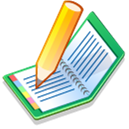 ПЛАН РАБОТЫшкольного методического объединенияучителей математики, физики, информатики, технологии, ИЗО.на 2016  - 2017 учебный годруководитель Свиридкина ОА.Методическое объединение – это объединение учителей, нацеленное на адаптацию обще методических положений к конкретной учебной дисциплине, конкретному уроку или конкретному воспитательному мероприятию.Цель МО: координация учебно-методической деятельности педагогов ОУЗадачи: - углубление профессиональных знаний;- взаимообмен знаниями по специальности, обмен опытом работы;- обеспечение выполнения учебных программ, обеспечение преемственности в обучении;Функции  школьного методического объединения:Быть проводником новых знаний о нормативных актах МО РФ, других вышестоящих организаций, о достижениях психолого – педагогической науки, передового педагогического опыта, о современных образовательных технологиях, о других материалах и документах, ориентированных на деятельность по модернизации образования.Создавать необходимые условия для творческого осмысления вышеуказанных документов, материалов в целях определения наиболее эффективных путей и средств реализации их  решений и рекомендаций; трансформирования их ведущих идей с учетом специфики и приоритетных направлений развития МОУ.Формировать мотивационную сферу, ориентированную на развитие творческой деятельности учителей.Быть инициатором конкретных инноваций.Примерное содержание деятельностишкольного методического объединения (ШМО)1.Планирование и организация работы ШМО:Утверждение планов и графиков работы (в том числе и внеучебной).Определение и формулирование единой методической темы (проблемы).Проектирование системы мер по овладению ее научно – теоретическими основами, современными образовательными технологиями, в т.ч. ИКТ.Определение и утверждение тематики самообразовательной работы членов ШМО с учетом приоритетных направлений развития ОУ.Разработка методики (техник) и инструментария выявления результативности методической и научно – методической работы.2. Создание необходимых организационно – педагогических и материально – технических условий для совершенствования профессиональной компетентности членов ШМО:Утверждение графика повышения квалификации на КПК (ФПК при МаГУ, ЦПКИМР, ЧИПКРО и др.) и системы мероприятий в рамках объединения.Оказание адресной практической помощи (групповые и индивидуальные консультации, опережающие консультации, наставничество и т. п.);Организация работы творческих (проблемно – поисковых) групп.Привлечение  педагогов к участию в профессиональных конкурсах.3. Осуществление анализа качества образованности учащихся в рамках образовательной области (контрольные срезы, общественные смотры знаний, другие виды независимой экспертизы).4. Систематизация, обобщение и пропаганда передового педагогического опыта:Уроки – консультации.Творческие отчеты.Научно – практические конференции.Методические выставки.Педагогические чтения. и др.5. Руководство самообразовательной деятельностью.6. Организация внеучебной деятельности.7. Формирование портфолио учителя.План работысоциального педагога МБОУ Субботинской СОШим. Героя Советского Союза С.У.Кривенкона 2016-2017 учебный годЦель: Социально-психологическое сопровождение учебно-воспитательного процесса, создание благоприятного социально-психологического климата, как основного условия саморазвития и социализации личности.Задачи: Защита и охрана прав детей во взаимодействии с представителями различных структур.Проведение консультативно-просветительской работы среди учащихся, педагогов, родителей.Проведение комплекса профилактических мероприятий, направленных на предотвращение появления адикттивного поведения.Выявить, изучить и разрешить социальные, педагогические, психологические проблемы следующих категорий детей:- дезадаптированных;-отклоняющимся поведением;- находящихся в трудной жизненной ситуации;- находящихся в социально-опасном положении. 5. Выявить, изучить и разрешить проблемы социально и педагогически неблагополучных семей, определить причины неблагополучия. 6. Оказать социальную, педагогическую, психологическую, юридическую помощь. 7. Определить трудности, проблемы опекаемых детей, детей с ограниченными возможностями, детей из неблагополучных семей, находящихся в социально-опасном положении, трудной жизненной ситуации, многодетных, малообеспеченных, неполных семей и оказать помощь в их разрешении.  8. Проведение профилактической работы и пропаганда здорового образа жизни среди учащихся, педагогов, родителей.Организационная деятельностьИндивидуальная работа с подростками, состоящими: на внутришкольном учете, на учете в ПДН Шушенского ОВД, на учете в КДНиЗП.Правовое образование и воспитание участников образовательного процесса.4.Диагностическая деятельность5. Консультационно-просветительская деятельность6. Взаимодействие с внешними организациямиПлан работы педагога - психологана 2016-2017 учебный год (педагог-психолог Усова Н.Н.)Общая нагрузка на учебный год РАБОЧЕЕ ВРЕМЯ: 18 рабочих часов + 18 методических часов в неделю. 
Циклограмма составлена на основании документов: Должностная инструкция педагога - психологаПостановление № 65 Министерства труда России от 29.12.92 годаПисьма Минобразования РФ от 24 декабря 2001 года № 29/1886-6РАБОЧЕЕ ВРЕМЯ: 
18 часов - Индивидуальная, групповая, профилактическая, диагностическая, коррекционная, развивающая, просветительская работа с обучающимися, экспертно-консультационная и профилактическая работа с родителями и педагогами. 
18 часов - подготовка к индивидуальной и групповой работе с обучающимися, обработку, анализ, обобщение полученных результатов, подготовка к экспертно-консультационной и профилактической работе с педагогами и родителями, заполнение аналитической и отчётной документации, организационно-методическая работа, повышение квалификации, самообразование и др. 
№Основные направления плана Стр.1.Основные направления деятельности педагогического коллектива в 2016-2017 учебном году42.Задачи  обучения и воспитания43.Календарный учебный график на 2016-2017 учебный год:продолжительность    учебного года,периоды учебных занятий и каникул, регламентирование образовательного процесса на неделю,предельная недельная нагрузка при 5-дневной неделе (1-4 классы),предельная недельная нагрузка при 6-дневной неделе (5 - 11 классы),расписание звонков (1 классы),расписание звонков (2-11 классы)5-74.Организационный раздел (система условий реализации ООП):7-9Мероприятия по охране здоровья обучающихся и работников школы7Мероприятия по соблюдению требований транспортного обслуживания        обучающихся, безопасности учащихся на дорогах8Мероприятия по соблюдению требований безопасной эксплуатации спортивных сооружений, спортивного инвентаря и оборудования8Создание условий, способствующих эффективности процессов обучения и воспитания95.Реализация права граждан на образование9-11Контроль за реализацией прав на образование9-10Организация набора и комплектование 1-х, 5-х, 10  классов116.План учебно- методической работы школы на 2016/2017 уч. год12-306.1Организационно-управленческая деятельность:-Педагогические советы,- Методические советы,- Административные совещания,- Совещания при директоре12-206.2Образовательная деятельность. Повышение качества образования. Развитие вариативности образования:- Повышение качества образования. Работа с одаренными и мотивированными учащимися, учащимися имеющими проблемы в обучении,- Предпрофильная подготовка,- Обеспечение преемственности обучения начального общего, основного общего, среднего общего образования,- Подготовка к итоговой государственной аттестации, - Деятельность школьного психолого-педагогического консилиума20-256.3Научно-методическое сопровождение. Кадровое обеспечение:- Методическое сопровождение реализации ФГОС НОО и ООО,- Аттестация педагогических работников,- Обобщение и распространение педагогического опыта,- Работа с молодыми специалистами,- Методические объединения учителей-предметников,- План повышения квалификации, профессиональной переподготовки25-296.4Формирование информационного пространства:- Нормативно-правовое обеспечение  деятельности,- Развитие информационной культуры обучающихся и педагогов на основе информационных технологий,- Формирование баз данных, мониторинговая деятельность,- Материально-техническое обеспечение29-306.5Психолого-педагогическое сопровождение обучающихся31-367.Организационные мероприятия по работе с детьми с ОВЗ: обучающимися по специальным (коррекционным) программам; индивидуально на дому; детьми-инвалидами36-378.Внутришкольный контроль37-429.Работа по преемственности "Детский сад - начальная школа"4210.Работа по преемственности начального  и основного уровней  образования по ФГОС4311.	Развитие государственно-общественного управления4412.Годовой управленческий цикл на 2016-2017 учебный год44-4713.Урочная деятельность. Учебный план МБОУ Субботинской СОШ   на 2016 -2017 учебный год (приложение)14.Экзамены. Подготовка к  государственной аттестации - 20174715.Финансово-экономическая и административно - хозяйственная  деятельность 50План воспитательной  работы школы  на 2016 – 2017 учебный годПлан работы педагога-психологаПлан работы социального педагогаПлан работы ШМОПлан работы школьной библиотекиПлан работы школьного музеяПрограмма  физкультурно-спортивной работы в школеУчебный план школы на 2016-2017 учебный годВид учебного периодаВсего недельУчебный периодУчебный периодКаникулыКаникулыКаникулыВид учебного периодаВсего недельНачалоОкончаниеНачалоОкончаниеВсего дней1-я четверть8 недель , 3 дня01 сентября 2016г.28 октября 2016г.29 октября 2016г.08 ноября 2016г.9 дней2-я четверть7 недель, 3 дня09 ноября 2016г.28 декабря 2016г.29 декабря 2016г.10 января 2017г.13 днейДополнительные каникулы  для учащихся 1 классовДополнительные каникулы  для учащихся 1 классовДополнительные каникулы  для учащихся 1 классовДополнительные каникулы  для учащихся 1 классов13 февраля 2017г.19  февраля 2017г.7 дней3-я четверть11 недель11  января 2017г.24 марта 2017г.25 марта 2017г.03 апреля 2017г.9 дней4-я четверть8 недель04 апреля 2017г.31мая  2017г.01  июня  2017г.31 августа 2017г.Итого35 недельПродолжительность  каникул для 1-11 классов 31 день,Дополнительно для  1-х классов  7  днейПродолжительность  каникул для 1-11 классов 31 день,Дополнительно для  1-х классов  7  днейПродолжительность  каникул для 1-11 классов 31 день,Дополнительно для  1-х классов  7  днейПродолжительность  каникул для 1-11 классов 31 день,Дополнительно для  1-х классов  7  днейПродолжительность  каникул для 1-11 классов 31 день,Дополнительно для  1-х классов  7  дней1 класс21 час2 класс23 часа3 класс23 часа4 класс23 часа5 класс32 часа6 класс33 часа7 класс35 часов8 класс36 часов9 класс36 часов10 класс37 часов11 класс37 часов№ урокаПонедельник - пятницаПонедельник - пятница№ урокаВремя Перемена 1 урок8.30-  9.05Динамическая пауза9.05 - 9.15 (10 минут)10 минут, завтрак уч-ся с периферии2 урок9.25 – 10.00Динамическая пауза10.00 - 10.10 (10 минут)15 минут, завтрак для учащихся 1-4 классов3 урок10.25 – 11.00Динамическая пауза11.00 - 11.10 (10 минут)15 минут4 урок11.25 – 12.00  Динамическая пауза12.00 - 12.10 (10 минут)Понедельник, вторник, среда, четверг, пятница, субботаПонедельник, вторник, среда, четверг, пятница, субботаПонедельник, вторник, среда, четверг, пятница, субботаСреда Среда № урокаВремя Перемена Время Перемена 8.30 – 8.45Беседы здоровья1 урок8.30 -  9.1510 минут, завтрак для учащихся на подвозе8.50 – 9.3515 минут, завтрак для учащихся на подвозе2 урок9.25  - 10.10 15 минут, завтрак для учащихся 1-4 классов9.50  - 10.35 15 минут, завтрак для учащихся 1-4 классов3 урок10.25 – 11.1015 минут, завтрак для учащихся 5-7 классов10.50 – 11.3515 минут, завтрак для учащихся 5-7 классов4 урок11.25 – 12.10  15 минут, завтрак для учащихся 8-11 классов11.50 – 12.35  15 минут, завтрак для учащихся 8-11 классов5 урок12.25 – 13.10  15 минут, обед учащихся на подвозе, ГПД12.50 – 13.35  10 минут, обед учащихся на подвозе6 урок13.20 – 14.05  10 минут13.45 - 14.30  7 урок14.15 – 15.00  п/пМероприятияВремяОтветст.Диагностика и мониторинг состояния здоровья учащихся1 Углубленный медосмотр, выявление отклонений.Составление листка здоровья учащихся 1 – 11 классов.Анализ состояния здоровья, корректировка планов работы с учащимисяОктябрьДиректор Медработник Кл. рук-лиКоррекция здоровья при осуществлении образовательного процессаКоррекция здоровья при осуществлении образовательного процесса2Приобретение медикаментов для  медкабинета.Работа по увеличению охвата горячим питаниемОздоровительные мероприятия в режиме учебного дня:а) обязательные физкультминутки на уроках  1 – 6 классы  б) подвижные игры на переменах;г) динамический час в 1 классах. Использование здоровьесберегающих технологий в образовательном процессеВ т.г. Директор Медработник Учителя – предметникиВыполнение санитарно-гигиенического режима в школе. Профилактика травматизмаВыполнение санитарно-гигиенического режима в школе. Профилактика травматизмаВыполнение санитарно-гигиенического режима в школе. Профилактика травматизма3Постоянный контроль за выполнением СанПиН  и предписаний органов надзора (расписание, объём домашних заданий и т.д.).   Своевременный ремонт здания и оборудования.  Регулярная корректировка инструкций по ТБ.Еженедельное проведение генеральной уборки помещений.Соблюдение требований теплового и светового режимов.Выполнение требований безопасности при работе в компьютерном классеВ т.г. Директор, Кл. рук-лиУчителя - предметникиПросветительская работа о ЗОЖ4 Внедрение в учебный и воспитательный процесс программы «Здоровье в твоих руках».Проведение тематических классных часов.Проведение встреч с родителями по плану родительского всеобуча по вопросам здоровьесбережения школьников.Освещение вопросов охраны здоровья в конкурсных рисунках, плакатахВ т.г. з/д по ВР.Кл. рук-лиПсихологическое  сопровождение учебного процесса5Разработка и внедрение в учебный процесс деятельности психолога:  Проведение психологом занятий с учащимися группы риска. Проведение тренингов для учителей и психологическое сопровождение учащихся 9, 11 классов.Выявление творческих способностей и одаренности учащихся.Снятие стрессовых ситуаций учащихсяПо плануВ т.г. Педагог-психолог Кл. рук-лиОрганизация летнего активного отдыха детей6 Помощь в трудоустройстве учащихся 9, 11 классов.Организация школьного оздоровительного лагеря дневного пребывания Помощь в приобретении путевок в лагеря района, краяапрельз/д по ВР, Кл. рук-ли соцпедагог п/п Мероприятие Сроки Ответственный 1. Назначение ответственных лиц за вопросы охраны труда август Директор, председатель ПК 2. Административно-общественный контроль за состоянием охраны труда, готовность помещений к 2016 – 2017 учебному году Август, январь Директор, председатель ПК 3.  Итоги проверки документации классных руководителей по охране труда и проведению инструктажей с учащимися Раз в четверть зам. директора по УВР, ВР4. Обновление инструкций по охране труда для учащихся и работников школы Август, сентябрь Директор,  председатель ПК5. Продолжение работы над пакетом локальных актов и документации по охране труда Август, сентябрь Директор,  председатель ПК6. Заключение с профсоюзным комитетом соглашения по охране труда Август, январь Директор,  председатель ПК7.Составление актов проверки выполнения соглашения по охране труда Август, январь Директор,  председатель ПК8.Организация обучения на курсах по охране труда учителей химии, физики, биологи, заместителей директора Август, январь Директор9.Аттестация рабочих мест В т.годаДиректор п/п Мероприятия Сроки Отв.1 Организация работы по ПДД, отряда ЮИД Август, сентябрь Педагог-организатор,учитель ОБЖ2 Организация работы отряда ЮИД. Планирование и осуществление совместной деятельности с ГИБДД Август, сентябрь Педагог-организатор3 Проведение членами отряда ЮИД бесед, викторин, соревнований с учащимися начальных классов в ходе тематических месячников В т.гПедагог-организатор5 Оформление, обновление информационных уголков по правилам дорожного движения,  противопожарной  безопасности, на водеВ т.гПедагог-организатор6Проведение месячников безопасности на дорогах В т.гПедагог-организатор,учитель ОБЖ7Встречи работников ГИБДД с учащимися. Беседы о безопасности на дорогах В т.гПедагог-организатор,учитель ОБЖ8Участие в муниципальных  смотрах, конкурсах, фестивалях по ПДД В т.гПедагог-организатор,учитель ОБЖ9Проведение занятий с учащимися по предупреждению дорожно -транспортного травматизма В т.гКл. рук-ли, учитель ОБЖ10Приобретение обучающих игр и компьютерного обеспечения по правилам безопасного поведения на дорогах В т.гПедагог-библиотекарь11Создание  условий по организации доступности здания  для инвалидов:  для слабовидящих  - контрастные  обозначения первых  и последних  ступенек  лестничных проемов внутри здания, центрального входа,  частичное устройство тактильных обозначений внутри  и снаружи здания в дверных проемах.   Выполнение предписаний по обеспечению доступности  услуг и объектов для инвалидовАвгуст 2016В т.г.Директор, замдиректора по АХРп/п Мероприятие Сроки Ответственный 1. Ремонт  спортивной площадки лето Зам/д по АХЧ, директор школы2. Восстановление спортивных снарядов, приобретение нового спортивного оборудования  В т.гЗам/д по АХЧ, директор школы3. Инструктажи по соблюдению требований безопасной эксплуатации  спортивного оборудованияВ т.гУчителя физкультуры п/пЭтапыСрокиОтв.Где слушаетсяОжидаемый результат1.Проверка обеспеченности учащихся учебниками и учебными принадлежностямиАвгустСентябрьЗ/д по УВРбиблиотекарь Кл. рук-лиСовещание при директоре100%  обеспеченность учебниками2.Выявление детей, нуждающихся в горячем питанииСентябрьКл.рук-лиСовещание при директореУкрепление здоровья школьников3.Выявление детей-сирот, опекаемых, детей из малообеспеченных и многодетных семей, инвалидовСентябрьСоцпедагог, кл. рук-ли Совещание при директореСкорректировать план работы социального педагога4.Самоопределение выпускников 9, 11 классовАвгуст СентябрьКл. рук-лиСовещание при директореОказание посильной помощи выпускникам.5.Контроль за посещаемостью учащимися учебных занятийВ т.г.з/д по УВР, ВР, Соцпедагог,Совещания при директореПринятие мер по ликвидации пропусков6.Выявление детей «риска» и  проведение с ними определённой работыВ т.гСоцпедагог Педагог-психологкл. рук-ли Совещания при директореСоциализация личности7. Открытие отдельного класса-комплекта для детей с ОВЗ (2-3кл)01.09.16директорАдминист. совещаниеОбучение по адаптированной программемесяцДатыДатыДатымесяцс 1-10с 11-20с 21-31августМежведомственная комплексная операция «Подросток»Акция «Помоги пойти учиться»Работа в летних оздоровительных лагерях с дневным пребываниемМежведомственная комплексная операция «Подросток»Акция «Помоги пойти учиться»Работа в летних оздоровительных лагерях с дневным пребываниемМежведомственная комплексная операция «Подросток»Акция «Помоги пойти учиться»Работа в летних оздоровительных лагерях с дневным пребываниемсентябрьЭлектронная база  КИАСУО по  движению учащихся  за 2015-2016 учебный год и лето 2016 (до 05.09). Сдача отчетов в УОЭлектронная база  КИАСУО по  движению учащихся  за 2015-2016 учебный год и лето 2016 (до 05.09). Сдача отчетов в УОМежведомственная комплексная операция «Подросток»сентябрьМежведомственная комплексная операция «Подросток»Межведомственная комплексная операция «Подросток»Межведомственная комплексная операция «Подросток»сентябрьАкция  «Помоги пойти учиться»Акция  «Помоги пойти учиться»Акция  «Помоги пойти учиться»сентябрьПо  средам  -  Рейды по проблемным детям и семьям РМЦ социальных педагогов  еженедельноСпецкурс  для 1,2 классов (ФГОС)"Мир детства"По вторникам - малые педсоветы "Проблемные дети"Индивидуальные беседы с учащимися, родителями по проблемам обучения, воспитанияоктябрьОтчет межведомственной комплексной операции «Подросток»октябрьАкция «Помоги пойти учиться»Отчет акции «Помоги пойти учиться»Операция «Внимание, дети!»октябрьТК «Соблюдение прав детей на образованиеТК «Соблюдение прав детей на образованиеТК «Соблюдение прав детей на образованиеоктябрьПо  средам  -  Рейды по проблемным детям и семьям РМЦ социальных педагогов  ноябрьТП «Выявление и учет детей и подростков в возрасте 6,5-18 лет, не обучающихся в ОУ, не имеющих основного образования.  Принятие мер к их дальнейшему обучению до получения ими основного образования»ТП «Выявление и учет детей и подростков в возрасте 6,5-18 лет, не обучающихся в ОУ, не имеющих основного образования.  Принятие мер к их дальнейшему обучению до получения ими основного образования»ТП «Выявление и учет детей и подростков в возрасте 6,5-18 лет, не обучающихся в ОУ, не имеющих основного образования.  Принятие мер к их дальнейшему обучению до получения ими основного образования»ноябрьПо  средам  -  Рейды по проблемным детям и семьям РМЦ социальных педагогов  декабрьТК «Работа общественных формирований при ОУ: «Советов профилактики», «Советов общественности», «Советов отцов», «Наркопостов» (Выполнение ОУ 120 ФЗ РФ)ТК «Работа общественных формирований при ОУ: «Советов профилактики», «Советов общественности», «Советов отцов», «Наркопостов» (Выполнение ОУ 120 ФЗ РФ)ТК «Работа общественных формирований при ОУ: «Советов профилактики», «Советов общественности», «Советов отцов», «Наркопостов» (Выполнение ОУ 120 ФЗ РФ)декабрьПо  средам  -  Рейды по проблемным детям и семьям РМЦ социальных педагогов  январьТК «Формирование банка данных по  семьям и детям, находящимся в трудной жизненной ситуации. Оказание детям и семьям любого вида помощи»ТК «Формирование банка данных по  семьям и детям, находящимся в трудной жизненной ситуации. Оказание детям и семьям любого вида помощи»ТК «Формирование банка данных по  семьям и детям, находящимся в трудной жизненной ситуации. Оказание детям и семьям любого вида помощи»январьПо  средам  -  Рейды по проблемным детям и семьямАнализ работы за 1 п. 2016-2017 уч.г. РМЦ социальных педагогов  .февральТК «Анализ состояния социального здоровья учащихся»ТК «Занятость учащихся, состоящих на учете в РОВД в свободное от учебы время в ОУ»ТК «Занятость учащихся, состоящих на учете в РОВД в свободное от учебы время в УДО»февральПо  средам  -  Рейды по проблемным детям и семьям РМЦ социальных педагогов  мартТК «Соблюдение прав детей на образование»ТК «Соблюдение прав детей на образование»ТК «Соблюдение прав детей на образование»мартОтчет движения учащихся Анализ работы социальных педагоговмартПо  средам  -  Рейды по проблемным детям и семьям РМЦ социальных педагогов  апрельТК «Работа ОУ с учащимися особой категории: в отношении которых возбуждены уголовные дела, судимыми, возвратившихся из воспитательно-трудовых колоний, специализированных учебных заведений (СШ, СПУ, ЦВИНП)"Обновление банка данных по  семьям и детям, находящимся в социально-опасном положении" ТК «Работа ОУ с учащимися особой категории: в отношении которых возбуждены уголовные дела, судимыми, возвратившихся из воспитательно-трудовых колоний, специализированных учебных заведений (СШ, СПУ, ЦВИНП)"Обновление банка данных по  семьям и детям, находящимся в социально-опасном положении" ТК «Работа ОУ с учащимися особой категории: в отношении которых возбуждены уголовные дела, судимыми, возвратившихся из воспитательно-трудовых колоний, специализированных учебных заведений (СШ, СПУ, ЦВИНП)"Обновление банка данных по  семьям и детям, находящимся в социально-опасном положении" апрельПо  средам  -  Рейды по проблемным детям и семьям РМЦ социальных педагогов  майФормирование летних оздоровительных лагерей с дневным пребываниемФормирование летних оздоровительных лагерей с дневным пребываниемФормирование летних оздоровительных лагерей с дневным пребываниеммайОхват летним отдыхом учащихся, состоящих на учете в РОВД.Занятость учащихся.Охват летним отдыхом учащихся, состоящих на учете в РОВД.Занятость учащихся.Отчет движения учащихся за 2016-2017 уч. годАнализ работы социального педагогамайПо  средам  -  Рейды по проблемным детям и семьямМежведомственная комплексная операция «Подросток»Акция «Помоги пойти учиться»Межведомственная комплексная операция «Подросток»Акция «Помоги пойти учиться»майРМЦ социальных педагогов  еженедельноПосещение семей, находящихся в СОППо пятницам - письменное (электронное) представление информации  в УО По пятницам - письменное (электронное) представление информации  в УО июньРабота в летних оздоровительных лагерях с дневным пребываниемПо средам  Рейды  по проблемным детям и семьямМежведомственная комплексная операция «Подросток»Работа в летних оздоровительных лагерях с дневным пребываниемПо средам  Рейды  по проблемным детям и семьямМежведомственная комплексная операция «Подросток»Работа в летних оздоровительных лагерях с дневным пребываниемПо средам  Рейды  по проблемным детям и семьямМежведомственная комплексная операция «Подросток»В течение года1. Работа с базой КИАСУО.2. Корректировка данных по детям.3. Посещение родительских собраний.4. Оформление информационного стенда.5. Индивидуальные консультации для учащихся, педагогов, родителей.6. Дежурство по школе.7. Оперативное реагирование на конфликтные ситуации.8. Представление информации по запросам УО.9. Участие в работе комиссий разных уровней.10.Ведение документации, регламентированной должностными обязанностями.1. Работа с базой КИАСУО.2. Корректировка данных по детям.3. Посещение родительских собраний.4. Оформление информационного стенда.5. Индивидуальные консультации для учащихся, педагогов, родителей.6. Дежурство по школе.7. Оперативное реагирование на конфликтные ситуации.8. Представление информации по запросам УО.9. Участие в работе комиссий разных уровней.10.Ведение документации, регламентированной должностными обязанностями.1. Работа с базой КИАСУО.2. Корректировка данных по детям.3. Посещение родительских собраний.4. Оформление информационного стенда.5. Индивидуальные консультации для учащихся, педагогов, родителей.6. Дежурство по школе.7. Оперативное реагирование на конфликтные ситуации.8. Представление информации по запросам УО.9. Участие в работе комиссий разных уровней.10.Ведение документации, регламентированной должностными обязанностями.п/пЭтапыСрокиОтв.Где слушаетсяОжидаемый результат1.Составление списков будущих первоклассников по микрорайонуЯнварьЕрмолаева Т.А.Маркун М.А.Совещание при директореВыявить детей 6-7 лет2Подготовка Положения  по приёму в школу  на новый учебный годдекабрьДиректор школы,З/д по УВР Оперативное совещание В  соответствии с новыми документами3.Оформление стенда, публикации на сайте школыЯнварь-февральЗ/д по УВР, Цих М.В., уч. инф. Оперативное совещаниеРазмещение на стенде, на сайте4.Участие в родительских собраниях в ДОУЯнварь – мартЕрмолаева Т.А.Маркун М.А. Оперативное совещаниеКорректировка списка первоклассников5.Проведение «Дня открытых дверей» для первоклассников  и их родителейМартПедагог-психолог Совещание при директореЗнакомство будущих первоклассников и их родителей со школой6.Подготовка детей к обучению в школе. Работа школы дошкольника в Субботинской СОШ и Средне – Шушенской НОШ.августапрель-майУсова Н.Н.Лукина С.П. Совещание при директореПомочь детям адаптироваться к условиям обучения в школе№ п/пЭтапыСрокиОтв.Где слушаетсяОжидаемый результат1.Индивидуальная беседа с учителями   4 классов (в т.ч. филиале)ДекабрьЗ/д по УВР Оперативное совещаниеВыявление особенностей учащихся2.Проведение контрольных работ по математике, русскому языку и проверка навыков чтения в 4-х классахДекабрьЗ/д по УВРМО учителей начальных классовВыявление соответствия уровня подготовки детей требованиям стандарта образования.3.Анализ результатов диагностики учащихся  4 классовЯнварьЗ/д по УВРСовещание при директореСоответствие качества обучения  КОД 4.Посещение уроков в 4 классах учителями ОООЯнварь – май.Рук. ШМОСовещание при директоре Качество подготовки учащихся5.Итоговый контроль ЗУН учащихся за курс НООМайЗ/д по УВРПедсоветОпределение соответствия уровня подготовки детей требованиям ФГОС6.Корректировка учебного плана 5-го классаАвгустЗ/д по УВР ШМО Мониторинг качества обученияКомплектование 10  класса:Комплектование 10  класса:Комплектование 10  класса:Комплектование 10  класса:Комплектование 10  класса:Комплектование 10  класса:п/пЭтапыСрокиОтв.Где слушаетсяОжидаемый результат1.Анализ результативности обучения  9-ковИтоги четвертиЗ/д по УВР Кл. рук.ПедсоветСпрогнозировать структуру 10-х класса2.Провести родительское собрание в 9-м классеФевраль АпрельЗ/д по УВР Кл. рук.Оперативное совещаниеДовести до родителей информацию о правилах приема в 10 класс 3.Проведение цикла классных часов по профориентацииНоябрь – МартЗ/д по ВРКл. рук. Отчёт кл. рук.Помощь детям в профессиональномсамоопределении4.Индивидуальные и групповые консультации педагога-психологаВ т.г.Усова Н.Н. Отчёт педагога-психологаВыявление склонностей и способностей учащихся5.Введение элективных курсов в учебный план 9  классаАвгуст – сентябрьЗ/д по УВР Рук. ШМООтчёт рук. ШМО Участие в конкурсах, олимпиадах, НПК6.Контроль за  ведением элективных курсовДекабрьАпрельЗ/д по УВР, ВРОперативное совещание Нормативы СанПин7.Прием заявлений в 10-й  классИюнь-августДирект. ПедсоветРешение педсовета№МероприятияСрокиОтветственныеАвгустАвгустАвгустАвгуст1Проверка  готовности учебных кабинетов к началу нового  учебного года12.08Зам. директора по АХР2Составление расписания уроков3-4-я неделиДиспетчер по расписанию3Педагогический совет «Результаты работы школы в 2015 -2016 и целевые установки задачи на новый 2016-2017 учебный год»28.08.16Администрация4Собрание родителей будущих первоклассников4-я неделяЕрмолаева Т.А.Маркун М.А..5Уточнение данных по движению учащихся за лето. Формирование классов-комплектов, групп ГПД3 -4 неделяАдминистрация,  воспитатели ГПД6Подготовка торжественной линейки : «Школа встречает друзей»4 неделяПедагог-организатор7Организационное собрание классных руководителей: «План проведения Дня знаний»28.08.15Педагог-организатор8Планирование совместной деятельности ОУ и инспектора ОПДН УМВД России по Шушенскому району4 неделяСоциальный педагог, зам. директора по УВР, педагог-организатор, инспектор ОПДН1Подготовка документации по школе: приказы, тарификация, отчеты на начало учебного года, обеспеченность учебниками, рабочими тетрадями, согласование программ1-2 неделяАдминистрация2Организация, проведение и анализ стартовых контрольных работ по математике и русскому языку (2-11 классы)4-я неделяЗамдиректора по УВР, учителя математики и русского языка3Изучение процесса адаптации учащихся 1, 5, 10 классов к условиям обучения в школе3-4 неделяПедагог-психолог, кл.руководители4Организационные родительские собрания в 1-11х классах2-я неделяКлассные руководители5Организация  горячего питания учащихся1-я неделяЗав. столовой, классные руководители, соц. педагог, отв. за питание6Составление графика  административных контрольных работ3 неделяЗамдиректора по УВР, рук-ли ШМО7Организация обучения учащихся  в отдельном классе-комплекте для детей с ОВЗ, формирование спец/ группы по физической культуре.1-2 неделя Замдиректора по УВР, учителя-предметники8Совещание учителей « Санитарно – гигиенические требования к условиям обучения»2 неделяАдминистрация9Заседания методических объединений по плану работыВ течение месяцаРуководители МО10Формирование групп на внеурочную деятельность, элективные курсы,  курсы по выбору1-2 неделиЗамдиректора по УВР, педагог-организатор, классные руководители.11Формирование объединений дополнительного образования на бюджетной основе2-3 неделяПедагог-организатор, классные руководители12Заседание МО классных руководителей: анализ работы за год, план работы на 2016\17 учебный год2 неделяПедагог-организатор13Отчётно-перевыборные органы  в классах, начало работы Совета старшеклассников2 неделяПедагог-организатор14Начало школьного этапа Всероссийской олимпиады школьниковсентябрьЗамдиректора по УВР, рук-ли ШМО15Собеседование с учащимися, состоящими на различных формах учёта, по итогам летнего периода1-2 неделиСоциальный педагог Замдиректора по УВР, педагог-организатор16Организация работы по реализации превентивных программ среди учащихся2-3 неделиСоциальный педагог, классные руководители17Проведение  операции «Подросток»В течение месяцаПедагог-организатор, социальный  педагог 18Анализ контингента учащихся школыСоставление социально – педагогического паспорта классов и школыВ течение месяцаСоциальный педагог, классные руководители19Выявление учащихся и семей «группы риска», находящихся в социально – опасном положенииОрганизация индивидуальной профилактической работы с данными категориямипостоянноСоциальный педагог, классные руководители20Сбор информации о дальнейшем трудоустройстве выпускников 9, 11 классов1-2 неделиКлассные руководители, социальный педагог  Директора ОУ 21Организация льготного питания учащихся1 неделяКлассные руководители, социальный педагог22Формирование банка данных учащихся, пропускающих занятия без уважительных причинпостоянноСоциальный педагог1Участие в муниципальном тестировании учащихся 5-6х классов «Диагностика предметных результатов по русскому языку и математике по ФГОС»1-2 неделяЗамдиректора по УВР, рук-ли ШМО2Организация, проведение и анализ  контрольных работ за первую  четверть3-я неделяЗамдиректора по УВР, рук-ли ШМО, уч-предметники3Совещание учителей по адаптации учащихся 5, 10 классов к условиям обучения в школе4 неделяПедагог-психолог4Малый педагогический совет по предварительным результатам первой четверти3-я неделяЗамдиректора по УВР, рук-ли ШМО,5Посещение уроков в 5-6 классахВ течение месяцаЗамдиректора по УВР6.Проверка дневников учащихся  5 -6 классовВ течение месяцаЗамдиректора по УВР7.Организованное начало работы объединений дополнительного образования (программы, расписание, списочный состав учащихся) октябрьЗамдиректора по ВР8.Школьный этап Всероссийской олимпиады школьниковоктябрьЗамдиректора по УВР.9.Подведение итогов операции «Подросток»2 неделяСоциальный педагог, заместитель директора по ВР11Беседы, направленные на предупреждение совершения правонарушений и преступлений.1-2 неделяИнспектор ОПДН УМВД по Шушенскому району, социальный педагог12Рассмотрение вопроса  на заседании МО классных руководителей «Информирование педагогов о технологиях конструктивного, бесконфликтного общения с учащимися и способах  совместной работы по профилактике правонарушений»1 неделяСоциальный педагог, заместитель директора по УВР1Педагогический совет1.Результаты учебной работы в первой четверти2. Организация проектной деятельности.1-я неделяДиректор школы, Замдиректора по УВР2Заседания методических объединений: анализ работы за четверть, утверждение планов работы по подготовке к ГИА2-я неделяруководители МО3Собеседование с учениками и родителями учеников, имеющих неудовлетворительные результаты в обучении.2-3 неделиЗамдиректора по УВР4Муниципальный  этап Всероссийской олимпиады школьниковНоябрь-декабрь Замдиректора по УВР5Пробные тестирования по математике и русскому языку в 9  классе4 неделяУчителя математики и рус. языка6Заседание МО классных руководителей2 неделяЗамдиректора по ВР, педагог-организатор7Правовое просвещение учащихся 1 – 4 классов: «Конвенция ООО по правам ребёнка»3 неделяСоциальный педагог8Беседы по правовому просвещению (Конституция, Конвенция ООН о правах ребёнка)  в 5 - 11 классах3 неделяСоциальный педагог9Проведение акции «Спорт  -  альтернатива пагубным привычкам»В течение месяцаСоциальный педагог, заместитель директора по ВР, классные руководители, преподаватели физкультуры10Родительское собрание «Профилактика употребления ПАВ в подростковой среде» 7 – 9 классов3 неделяСоциальный педагог, заместитель директора по ВР, классные руководители,11Проведение Всероссийской антинаркотической профилактической акции «Призывник»В течение месяцаСоциальный педагог, заместитель директора по ВР, преподаватель ОБЖ1 Малый педагогический совет  и совет по профилактике по предварительным  результатам учебной работы в первом полугодии1-я неделяЗамдиректора по УВР, рук. ШМО2Диагностические  тестирования выпускников 9  класса по математике и русскому языку в рамках подготовки к ГИАПо графикуЗамдиректора по УВР,предметники3Проведение и анализ полугодовых контрольных работ3 - 4-я неделяЗамдиректора по УВРруководители МО4.Классно – обобщающий контроль в 9  классеВ течение месяцаЗамдиректора по УВРКл.рук.5Родительское собрание в 9 классе «Изучение нормативной базы ГИА»2 неделяЗамдиректора по УВР6База по выпускникам 9, 11 классов для ГИА3 неделяЗамдиректора по УВР, отв. за базу КИАСУО7Подведение итогов первого учебного полугодия. 4 неделяДиректор школы8Новогодние карнавалы4 неделяКлассные руководители9Предоставление отчётности в УО о состоящих на различных видах учёта учащихся и семей, учащихся, совершивших преступления4 неделяСоциальный педагог10Проведение акции «За здоровье и безопасность наших детей»В течение месяцаСоциальный педагог11Проведение Всероссийской антинаркотической профилактической акции «Призывник»В течение месяцаСоциальный педагог, заместитель директора по ВР, преподаватель ОБЖ1Педагогический совет:1.Результаты учебно- воспитательной  работы в первом полугодии. Выполнение учебных программ.2. Диагностика индивидуальных достижений обучающихся: теория и практика.2-я неделяДиректор школы, Замдиректора по УВР2Заседания методических объединений: анализ результатов за полугодие и результатов диагностических тестирований в выпускных классах.2-я неделяруководители МО3Родительские собрания по итогам первого полугодия3-я неделя классные руководители4Анализ выполнения учебных программ2 неделяЗамдиректора по УВРруководители МО5Заседание МО классных руководителей3 неделяЗамдиректора по ВРПедагог-организатор6Беседы, направленные на предупреждение употребления алкоголя и ПАВ, административная ответственность несовершеннолетних3-4 неделиИнспектор ОПДН И.С., социальный педагог А.В. Замдиректора по ВР,Педагог-организатор1Методическая неделя « Создание мотивационной  образовательной среды в школе»3-я неделяАдминистрация, руководители МО2Диагностическое тестирование  выпускников 9 класса в рамках подготовки к ГИА2-я неделяЗамдиректора по УВРпредметники5Организация дополнительных каникул с учащимися первых классов3-я неделяКлассные руководители6Контроль учебной деятельности учащихся 8х и 9 - го классовВ течение месяцаЗамдиректора по УВР7Приём заявлений на участие в ГИА3 неделяЗамдиректора по УВР8Акция «Территория школы без сквернословия» 1 – 11 классы3 неделяСоциальный педагог, педагог – организатор, классные руководители1Совет по профилактике по предварительным  результатам учебной работы в третьей четверти2-я неделяЗамдиректора по ВР, социальный педагог, классные руководители3Репетиционное муниципальное тестирование (пробный экзамен) выпускников 9 класса по математике и русскому языку3-я неделяЗамдиректора по УВР,предметники, классные руководители 4Контроль работы  объединений дополнительного образованиямартЗамдиректора по ВР5Акция «Жизнь прекрасна.  Мы выбираем радость» в 1 – 11 классах2 неделяСоциальный педагог, педагог – организатор, классные руководители1Педагогический совет по результатам учебно- воспитательной  работы в третьей четверти2-я неделяДиректор школыЗамдиректора по УВР2Собрание родителей будущих первоклассников2-я неделяЗамдиректора по УВР3ВПР в 4 классах  по математике и русскому языку По приказуЗамдиректора по УВР4Родительское собрание в 9-м классе по подготовке к ГИА4 неделяДиректор школы,Замдиректора по УВРКл.рук.5Психологическая подготовка выпускников 9 -11х классов к ГИА3 неделяПедагог-психолог6.Диагностика метапредметных результатов в 5-7 классах3 неделяЗамдиректора по УВР,учителя7Школьная научно-практическая конференцияучащихся4 неделяЗамдиректора по УВР 8Организация  летнего отдыха учащихсяВ течение месяцаЗамдиректора по ВР9Проведение акции «За здоровье и безопасность наших детей»В течение месяцаСоциальный педагог. Классные руководители, заместитель директора по ВР1Педагогический совет по переводу в следующий класс учащихся 1-8-х , 10х классов2-я неделяДиректор школы2Годовые контрольные работы2-3-я неделяЗамдиректора по УВР, предметники3Комплектование первых классов2-я неделяДиректор школы4Родительские собрания по итогам учебного года3-4 неделяДиректор школы, классные руководители5Обеспечение участия выпускников в ГИАПо плануДиректор  школы, замдиректора по УВР6.Оформление наградных материалов по результатам годаПо плануДиректор школы,Замдиректора по УВР7Диагностика уровня сформированности учебной мотивации в 5-7х классах2 неделяЗамдиректора по УВРпредметники8Общешкольный праздник «Последний звонок»По приказу УОДиректор школы9«Итоги года»Май Директор школы10Организация и проведение военных сборов для юношей  10-х классов, для девушек - занятия по медицинской подготовкеПо приказуПреподаватель ОБЖ, медработник школы11Планирование летней занятости учащихся, состоящих на различных видах учёта3 – 4 неделяСоциальный педагог, классные руководители12Проведение Международного Дня телефона доверия  (1 -11 класс)3 неделяСоциальный педагог, классные руководители 13Организация работы школьного лагеря дневного пребывания,  работы на пришкольном участкеВ течение месяцаДиректор школы14Проведение акции «За здоровье и безопасность наших детей»В течение месяцаСоциальный педагог, классные руководители1Педагогические советы по окончанию учебного годаВ течение месяцаДиректор школы2Обеспечение участия выпускников в ГИА.По расписаниюДиректор школы, Замдиректора по УВР3Годовой отчет. Анализ выполнения учебных программ.4-я неделяЗамдиректора по УВР,Рук. ШМО 4Формирование учебного плана, согласование программно- методического обеспечения учебного процесса , утверждение режима работы школы на следующий учебный год.4-я неделяЗамдиректора по УВР5Вручение аттестатовПо приказуДиректор школы6Предоставление отчёта по итогам года в Управление образования1-2 неделяЗамдиректора по УВР7Анализ социально – профилактической, психологической  работы за учебный год3-4 неделяСоциальный педагог, педагог - психолог, педагог-дефектолог 8Завершение  информационной работы  на школьном сайте 1-2 неделяЗамдиректора по УВР8Подготовка планов работы на новый учебный год3 -4 неделяАдминистрация МероприятияСрокиТЕМАТИКА  ПЕДАГОГИЧЕСКИХ  СОВЕТОВАнализ работы школы за 2015/2016 учебный год. Цели, задачи, ресурсы и направления деятельности школы в новом учебном году в рамках реализации Программы развития на 2015-2020гг.сентябрь «Аналитическая и контрольно-оценочная компетентность педагогов в соответствии с требованиями ФГОС и профстандарта»ноябрь«Комплексная система поддержки  и  развития  одаренных  и мотивированных обучающихся»февральвыявления,«Приоритетные направления воспитательной работы в Субботинской СОШ в условиях реализации ФГОС: опыт, проблемы, перспективы».мартавленияО допуске выпускников 9, 11 классов к ГИАмайО переводе  учащихся 1-8, 10 классовмайИтоги государственной аттестациииюньТЕМАТИКА ЗАСЕДАНИЙ МЕТОДИЧЕСКОГО  СОВЕТАЗаседание № 11. О формировании  тарификационной  комиссии,  комиссии  по распределению стимулирующих выплат. Работа с оценочными листами.  Рассмотрение  персональных стимулирующих выплат  на 2016-2017 учебный годсентябрьЗаседание № 2 1.Об основных результатах методической работы за 2015/2016 уч. г., цели, задачи на новый учебный год.2. Об утверждении структуры методической службы на 2016/2017 уч. г.3. Об утверждении планов предметных методических объединений, планов индивидуального профессионального развития педагогов. Организация  школьного этапа предметных олимпиад.4. Об утверждении рабочих программ и представление экспертных заключений по учебным предметам.5. Утверждение графика открытых уроков с использованием педтехнологий в период реализации ФГОС НОО и ООО6. Стартовая диагностика в 5, 10 классахавгустсентябрьоктябрьЗаседание № 31. О реализации   ФГОС ООО в 5,6 классах2. Об участии в традиционных районных и всероссийских профессиональных мероприятиях3. Подготовка к семинару «Обеспечение преемственности при введении ФГОС НОО и ООО»4. Совершенствование техники организации и проведения учебных занятия в рамках реализации ФГОС5. Формирование универсальных учебных действий учащихся 1-5-х классов в 2016/2017 учебном году 6.Проектирование образовательного процесса в условиях введения ФГОС ООО. Особенности планирования ВШК.7. Организация образовательной деятельности с обучающимися 5-8 классов, имеющими низкую мотивацию к обучению10. Посещение уроков молодых специалистов и вновь принятых учителейноябрьдекабрьЗаседание № 4 1. Анализ пробного тестирования выпускников 9,11 классов по русскому языку и математике2. О реализации единой методической темы школы и предметных МО. Об итогах работы методических объединений за 1полугодие по реализации ФГОС ООО и НОО3.Реализация системно-деятельностного подхода на современном уроке в основной  школе. Новые образовательные технологии при организации уроков (СДО).5. Отчет учителей-наставников о работе с молодыми специалистами.январьфевральЗаседание № 5 1.Реализация планов по работе с одаренными детьми6.  Деятельность наставников  по работе с молодыми специалистами.мартЗаседание № 6 1.Об эффективности педагогической, научно-исследовательской деятельности педагогов высшей, первой квалификационной категорий в 2016/2017 уч.г.2. Об аттестации педагогических работников в 2016/2017 уч.г., перспективы на следующий учебный год.3.  Итоги работы по реализации ФГОС ООО и НОО за 2016/2017 уч.г. и задачи на 2017/2018 учебный годапрельмайТЕМЫ   АДМИНИСТРАТИВНЫХ  СОВЕЩАНИЙ:Об итогах подготовки ОУ к новому учебному году и отопительному осенне-зимнему периоду августДиректор школы, зам/д по АХРОтчетОб организации и проведении Дня знанийавгустПедагог-организаторПриказВШК. Состояние нормативно-правового обеспечения образовательного процесса к началу 2016/2017 учебного годаавгустЗамдиректора по УВРПриказВШК. Проверка готовности кабинетов к учебному процессу в школе (санитарно-гигиеническое состояние, оформление, оснащение)августАдминистрацияПриказОбеспечение ОУ для реализации плана работы:а) результаты сбора сведений ОШб) обеспечение УМК и учебной литературойв) обеспечение МТБв) комплектование 1-х, 5, 10-х классовг) комплектование педагогическими кадрами ОУ на 2016/2017 учебный годавгустДиректор школы Замдиректора по УВР, педагог-организатор, социальный педагог, педагог-психологОтчетыОб организации дополнительного образования учащихсясентябрьДиректор школы Замдиректора по УВР, педагог-организаторБанк данныхО планировании воспитательной работы в классах. Анализ воспитательных планов классных руководителейсентябрьЗамдиректора по  ВРПлан воспитательной работыО результатах проведения месячника безопасности детейоктябрьПреподаватель-организатор ОБЖОтчетОрганизация работы по ОТ и ТБ, предупреждению детского травматизма, обеспечение безопасности ОУ и его антитеррористической защищенностисентябрьПедагог-организатор Преподаватель-организатор ОБЖПриказ, план мероприятийРезультаты ЕГЭ, ОГЭ в 2016г. Организация работы по подготовке и проведению ЕГЭ в 2017г.сентябрьЗамдиректора по УВРАналитическая справкаОрганизация стартового  контроля в 1-х классах, входного контроля во 2-11 классахсентябрьЗамдиректора по УВР.Рук. ШМОПриказ, график контрольных работОрганизация предпрофильной подготовки, дистанционное обучение 10-11 - ЗЕНШ-КЛАССоктябрьЗамдиректора по УВРПлан мероприятийОрганизация адаптационного периода в 1,5,10 классахсентябрьЗамдиректора по УВР, педагог-психолог, кл/рук.ПриказОрганизация внеурочной деятельности в 1-4, 5- 6  классах по ФГОСсентябрьПедагог-организаторПриказ, программы, расписаниеОрганизация учебной деятельности  в отдельном классе-комплекте для детей с ОВЗсентябрьДиректор школы, Замдиректора по УВРПриказО подготовке к введению комплексного учебного курса ОРКСЭ в 2016/2017 учебном годусентябрьЗамдиректора по УВРПриказОрганизация ВШК в текущем годусентябрьЗамдиректора по УВР, рук. ШМОПриказ, графикФормирование баз данных на 2016/2017 учебный год: педагогические работники, учащиеся, социальный паспорт и др.сентябрьЗамдиректора по УВР, инспектор кадров,Социальный педагогБазыданныхОрганизация деятельности комиссии по стимулированию труда работников школысентябрьДиректор школыПриказО выдвижении кандидатур на награждение ко Дню учителя
сентябрьДиректор школы, Замдиректора по УВРХодатайствоОрганизация школьного этапа Всероссийской олимпиадысентябрьЗамдиректора по УВРПриказСохранение и укрепление здоровья учащихся через оптимизацию учебной, психологической и физической нагрузоксентябрьДиректор, замдиректора по ВР, педагог-психолог,Уч. физ-рыПриказ, график мед.осмотраВШК. Состояние рабочих программ, календарно-тематического планирования по предметам и учебным курсам, внеурочной деятельности в соответствии с требованиями ФГОС НОО и ОООоктябрь февральЗамдиректора по УВР Рук. ШМОПриказВШК. Проверка оформления личных дел обучающихся 1, 5, 10 классов и вновь прибывших учащихсясентябрьинспектор кадров,Социальный педагогПриказВШК. Журналы  - классные, дополнительного (индивидуального) обучения. Соблюдение единых требований к оформлению журналовсентябрьмайЗамдиректора по УВРПриказВШК. Посещение уроков вновь прибывших учителей и молодых специалистовноябрь январьАдминистрацияПриказСостояние успеваемости и посещения занятий обучающихся 9,11 классовоктябрьЗамдиректора по УВРИнформацияВШК. Своевременное и качественное оформление журналовсентябрьЗамдиректора по УВРПриказО состоянии преемственности между детским садом «Дюймовочка» и  первым классомоктябрьЗамдиректора по УВР, рук. ШМО НОО.Аналитическая справкаМониторинг сведений информации (обновление),  содержащейся на официальной сайте школыоктябрьЗамдиректора по УВР , уч. информатикиМониторингО деятельности органов ученического самоуправления в школеапрельЗамдиректора по ВРПриказОб организации работы по пропаганде школьного питания среди обучающихся и родителей. Охват обучающихся горячим питанием. октябрьдекабрьмартмайДиректор школыкл.рук-ли 1-11-х классовОтчетВШК. Выполнение учебных программ по итогам четверти, полугодия, года, в т.ч. практической частиоктябрь, декабрь, март, майЗамдиректора по УВР Рук. ШМОПриказО мониторинге досуговой занятости детейоктябрьЗамдиректора по ВРМониторингСостояние профилактической работы по предупреждению гриппа и ОРВИоктябрьМедработникИнформацияОб уровне готовности первоклассников к школе и эффективности адаптационного периодаоктябрьПедагог-психолог,уч.предм.1- х клАналитическая справкаФормирование базы данных об участниках ЕГЭ, ГИАоктябрьОтв. за КИАСУОБаза участниковОрганизация психолого-педагогического сопровожденияоктябрьПедагог-психологПриказ, план работыОбеспечение участников образовательного процесса учебной и художественной литературойоктябрьПедагог-библиотекарьИнформационная справкаРеализация национально-регионального компонента в 2016/2017 учебном году в 7-9 классахоктябрьЗамдиректора по УВР предметникиАналитическая справкаПредварительные результаты успеваемости за I четвертьоктябрьЗамдиректора по УВР Рук. ШМОИнформацияВШК. Состояние работы по контролю за посещаемостью занятий обучающихся, склонных к пропуску уроков без уважительной причиныноябрьмартСоц.педагогПриказО работе школьного музеяоктябрьАдминистрацияПриказ, план работыСформированность органов школьного соуправления. Деятельность Управляющего  совета и   общешкольного родительского комитетаноябрьДиректор школыАнализ финансово-хозяйственной деятельности ноябрьДиректор школы замдиректора по АХРОтчетО результатах классно-обобщающего контроля в 1-х классахноябрьЗамдиректора по УВР Рук. ШМОПриказ, аналитическая справкаО результатах диагностики уровня адаптации обучающихся 1-х классов к обучению в школе и школьным условиямноябрьЗамдиректора по УВР, педагог-психолог Рук. ШМОАналитическая справкаО результатах школьного этапа и участии школы в муниципальном этапе Всероссийской предметной олимпиадыноябрьЗамдиректора по УВР Рук. ШМО ПриказО результатах проведения месячника профилактики правонарушений обучающихсяноябрьСоц.педагогОтчетОб организации работы по профилактике ДДТПноябрьПреподаватель-организатор ОБЖПланО подготовке к проведению КТД «День семьи»ноябрьПедагог-организаторПриказПодготовка выпускников к ГИА и ЕГЭ (промежуточные результаты)ноябрьЗамдиректора по УВР предметникиАналитические материалыО результатах пробного сочинения в 11 классеноябрьЗамдиректора по УВР предметникиРезультаты образовательной деятельности за I четвертьноябрьЗамдиректора по УВР предметникиПриказ, аналитическая справкаВШК. Состояние преподавания иностранного языка в 6-7 классах декабрьЗамдиректора по УВР предметникиПриказ, аналитическая справкаВШК. Состояние преподавания иностранного языка во 2 -5 классахдекабрьЗамдиректора по УВР предметникиПриказ, аналитическая справкаВШК. Состояние преподавания иностранного языка в 8 -11 классахдекабрьЗамдиректора по УВР предметникиПриказ, аналитическая справкаО подготовке к новогодним  праздникамдекабрьПедагог-организаторПриказОб организации спортивно-массовой работы в школе январьПедагог-организатор предметникиОтчетВШК. Проверка посещаемости учебных объединений дополнительного образования, факультативов, внеурочной деятельностиоктябрьфевральЗамдиректора по УВР Педагог-организаторПриказ, аналитическая справкаВШК. Мониторинг здоровьесохраняющей деятельности в образовательном процессефевральПедагог-организатор предметникиПриказРезультаты муниципального этапа Всероссийской олимпиады школьниковдекабрьЗамдиректора по УВР ПриказО выполнении плана-графика внутришкольного контроля за I полугодиедекабрьЗамдиректора по УВР ПриказОрганизованное окончание I полугодиядекабрьДиректор Замдиректора по УВР ПриказФормирование УМК на новый учебный годдекабрьРук. ШМОПедагог-библиотекарьЗявка на учебники, информация о УМКФормирование заявки на курсовую подготовку на 2017 гдекабрьДиректор Замдиректора по УВР Заявка, план-графикО промежуточных результатах введения ФГОС НОО (1-4 классы)декабрьРук. ШМО, предметникиПриказ, аналитические материалыСостояние индивидуальной работы учителей начальных классов со слабоуспевающими детьмидекабрьРук. ШМО, предметникиПриказ, аналитическая справкаПредварительные результаты успеваемости в 5-11-х классах за II четверть и I полугодие декабрьЗамдиректора по УВР ИнформацияОб организации и проведении Дня открытых дверей  в школеянварьДиректор Замдиректора по УВР ПриказО формировании графика отпусков работников на 2017 годянварьДиректор Замдиректора по УВРГрафик отпусковАнализ образовательной деятельности за I полугодиеянварьДиректор Замдиректора по УВРПриказДеятельность школьной библиотеки в обеспечении образовательного процессаянварьПедагог-библиотекарьОтчетО промежуточных результатах предшкольной подготовкиянварьПедагог-психологАналитическая справкаО проведении месячника гражданско-патриотического воспитанияянварьПреподаватель-орг. ОБЖПриказО состоянии работы с детьми, проживающими в опекунских и приемных семьяхянварьСоц.педагогОтчетСостояние работы по ОТ и ТБ, предупреждению детского травматизма, обеспечение безопасности ОУ и его антитеррористической защищенностиянварьДиректор,Педагог-организаторИнформацияПрофессиональное самоопределение обучающихся 9-11 классов январьДиректор, Замдиректора по УВР,  кл. рук.ИнформацияВШК. Мониторинг здоровьесохраняющей деятельности в ОУянварьПедагог-организаторПриказ, мониторингПредварительное комплектование. О подготовке школьного учебного плана на 2017/2018 учебный годЯнварь-февральЗамдиректора по УВР, рук. ШМОКомплектование, проект уч.планаО результатах мониторинга удовлетворенности родителей и обучающихся образовательными услугами ОУ февральПедагог-психологМониторинг Состояние индивидуальной работы с обучающимися, требующими особого педагогического внимания февральЗамдиректора по УВР, педагог-психологАналитическая справкаИтоги месячника гражданско-патриотического воспитания мартРук. ШМООтчетФормирование перечня учебных предметов школьного компонента на 2017/2018 учебный годфевральЗамдиректора по УВРАналитическая справкаВШК.  О результатах тематической проверки в 4-х классах «Состояние преподавания русского языка и литературного чтения»февральЗамдиректора по УВР,Родзевич А.П.Приказ, аналитическая справкаО реализации образовательных программ, обеспечивающей организацию внеурочной деятельностифевральПедагог-организаторПриказ, аналитическая справкаОрганизация и проведение ОГЭ  в 9 классе, ЕГЭ в 11  классе в 2017г. Мониторинг экзаменов по выборуфевральЗамдиректора по УВРПриказПредварительные результаты успеваемости и качества обученности в 5-9-х кл. за III четвертьмартЗамдиректора по УВРИнформацияПосещаемость занятий учащимися, в т.ч.: из «группы риска», по болезни, без уважительной причиныоктябрьмартЗамдиректора по УВР Соц.педагогИнформацияО деятельности школьных СМИмартПедагог-организатор., рук. ШМООтчетыВШК. Эффективность использования учебного оборудования, ПК, мультимедийных установок, теле-, видео-аудиоаппаратуры в учебном процессемартЗамдиректора по УВРПриказ, аналитическая справкаОрганизация работы по преемственности начального общего и основного общего образованиямартЗамдиректора по УВР, рук. ШМОПриказО реализации ФГОС НОО в 2016/2017 учебном годумартРук. ШМОАналитическая справкаОрганизация учета детей, проживающих на территории микрорайона, закрепленного за ОУ. Прием детей в школу. Подготовка документацииДо 1.02Директор, замдиректора по УВРПриказ, информация на сайтВШК. Об организации внеурочной деятельности 1-4, 5-6 классах мартРук. ШМО Педагог-организаторАналитическая справкаАнализ заболеваемости учащихся школы в 2016/2017 учебном годуапрельМедработникАналитические материалыОрганизация и проведение ОГЭ, ЕГЭапрельЗамдиректора по УВРПриказОрганизация и проведение годовой аттестации учащихся 5-11 классовапрельЗамдиректора по УВРПриказО результатах проведения декады ШМО учителей начальных классов апрельРук. ШМООтчетО результатах подготовки будущих первоклассниковапрельРук. ШМОАналит  информацО результатах опроса родителей (законных представителей) по выбору изучения одного из модулей комплексного курса ОРКСЭапрельКл.рук. 3-х кл.ИнформацияО разработке проекта плана работы ОУ на 2017/2018 учебный годапрельЗамдиректора по УВРПроект планаПредварительное комплектование, тарификация педагогических работников на 2016/2017 учебный годапрельЗамдиректора по УВР, рук. ШМОКомплектование, тарификацияПредварительные результаты успеваемости и качественной успеваемости в 9, 11-х классах апрельЗамдиректора по УВРИнформацияО реализации плана по преемственности обучения начального общего и основного общего образованияапрельЗамдиректора по УВРОтчетО результатах диагностики уровня развития ученических коллективов и уровня воспитанности обучающихся майПедагог-организатор, педагог-психологРезультаты, справкаО подготовке к празднованию Дня ПобедыапрельДиректор ПриказОб организованном окончании 2016-2017 учебного годамайДиректор, Замдиректора по УВР, Педагог-организаторПриказ О ходе выполнения Плана мероприятий по реализации  ФГОС НОО и ОООмайДиректор, Замдиректора по УВР, педагог-организаторПриказОб организации летнего отдыха обучающихся учетных категориймайДиректор, Соц.педагогИнформацияО подготовке и проведении  общешкольного праздника  «Последнего звонка»майДиректор, Замдиректора по УВР, Педагог-организаторПриказО качестве реализации программ дополнительного образования. Результаты деятельности объединений за 2016 - 2017 уч.годмайДиректор, Замдиректора по УВР, Педагог-организатор Рук.ШМООтчетыО подготовке школы к новому учебному годумайДиректор, педагог-организаторПриказ, планРезультаты обучения за 2016-2017 учебный годмайДиректор, замдиректора по УВРПриказВШК. Итоговая проверка классных журналов, журналов элективных курсов, внеурочной деятельности, ГПД, факультативов, ДЕТСКИХ  объединений дополнительного образованиямайЗамдиректора по УВРПриказ, аналитическая справкаТЕМЫ СОВЕЩАНИЙ  ПРИ ДИРЕКТОРЕ:- об участии в августовской конференции,- о распределении учебной нагрузки, о перестановке кадров, -об организации и проведении Дня ЗнанийавгустДиректор,  педагог-организаторо ключевых мероприятиях в 2016-2017 уч.годусентябрьДиректор, замдиректора по УВР,  педагог-организатороб организации и проведении  общешкольного турслета – Дня ЗдоровьясентябрьПедагог-организаторОрганизация школьного этапа Всероссийской олимпиадысентябрьЗамдиректора по УВРПриказИнструктаж о ведении классных журналов, журналов элективных учебных предметов, спецкурсов, факультативов, группы продленного дня, учебных объединений дополнительного образованиясентябрьЗамдиректора по УВР Педагог-организаторЛокальные актыОрганизация стартового  контроля в 1-х классах, входного контроля во 2-11-х классахсентябрьЗамдиректора по УВР Рук. ШМОПриказ, график контрольных работОрганизация адаптационного периода в 1,5,10-х классахсентябрьЗамдиректора по УВР , педагог-психологПриказОрганизация внеурочной деятельности в 1-4, 5-6-х классахсентябрьПедагог-организаторПриказВШК. Обеспечение учащихся учебниками и учебными пособиями, учебно-методическое обеспечение образовательного процессасентябрьПедагог-библиотекарьПриказсправкаОрганизация подготовки к муниципальному этапу Всероссийской олимпиадыоктябрьЗамдиректора по УВРПриказВШК. Состояние охраны труда и техники безопасности в кабинетах физики, химии, биологии, спортивном залеоктябрьДиректорПриказВШК. Своевременное и качественное оформление журналовоктябрьЗамдиректора по УВРПриказВШК. Организация питания, обеспечение учащихся бесплатным и льготным питанием.сентябрьянварьОтв. за питаниеПриказОб уровне готовности первоклассников к школе октябрьПедагог-психологАналитическая справкаВШК. Состояние дневников учащихся 2-х классовфевральЗамдиректора по УВРПриказВШК. Состояние дневников учащихся 3-х классовноябрьЗамдиректора по УВРПриказВШК. Состояние дневников учащихся 4-х  классовноябрьЗамдиректора по УВРПриказВШК. Состояние дневников учащихся 5-х классовдекабрьЗамдиректора по УВРПриказВШК. Состояние дневников учащихся 6-х классовноябрьЗамдиректора по УВРПриказВШК. Состояние дневников учащихся 7-х классовмартЗамдиректора по УВРПриказВШК. Состояние дневников учащихся 8 классамайЗамдиректора по УВРПриказВШК. Состояние дневников учащихся 9 классадекабрьЗамдиректора по УВРПриказВШК. Состояние дневников учащихся 10 классаапрельЗамдиректора по УВРПриказВШК. Состояние дневников учащихся 11 классаноябрьЗамдиректора по УВРПриказВШК. Проверка классных журналов. Объективность выставления четвертных(полугодовых), годовых отметок. Заполнение журнала по итогам четвертиноябрь, январь, апрельЗамдиректора по УВРПриказВШК. Проверка классных журналов. Изучение системы опроса слабоуспевающих учащихсяноябрь,декабрьЗамдиректора по УВРПриказВШК. Проверка классных журналов. Выполнение учебных программ по итогам четверти, полугодия, года, в т.ч. практической частиоктябрь, декабрь, март, майЗамдиректора по УВРПриказВШК. Проверка классных журналов. Проверка текущего контроля знанийапрельЗамдиректора по УВРПриказВШК. Состояние рабочих программ, календарно-тематического планирования по предметам и учебным курсам, внеурочной деятельности в соответствии с требованиями ФГОСоктябрьфевральЗамдиректора по УВРПриказ, аналитическая справкаВШК. Обеспечение учащихся учебниками и учебными пособиями, учебно-методическое обеспечение образовательного процессаоктябрьПедагог-библиотекарьЗамдиректора по УВРПриказ, информацияОб организованном окончании 1-ой четвертиоктябрьЗамдиректора по УВРПриказАнализ образовательной деятельности за  II четвертьноябрьДиректор, Замдиректора по УВРПриказВШК. Контроль за соблюдением санитарно-гигиенических норм и правилноябрьфевральапрельДиректор, Замдиректора по УВРПриказ, информацияДеятельность школьной библиотеки в обеспечении образовательного процессаноябрьПедагог-библиотекарьАналитическая информацияМониторинги по подготовке к ЕГЭ и ГИАноябрьЗамдиректора по УВРПриказОб уровне готовности первоклассников к школе и эффективности адаптационного периоданоябрьПедагог-психологПриказ, аналитическая справкаО проведении КТД «День Семьи»ноябрьПедагог-организаторприказОрганизация и проведение промежуточной аттестации обучающихся 5-11 классов по итогам I-ого полугодиядекабрьЗамдиректора по УВРПриказВШК. Соблюдение режима работы группы продленного днядекабрьмартЗамдиректора по УВР Воспитатели ГПДПриказМониторинги качества образования по математике и русскому языку в 9,11кл.декабрьЗамдиректора по УВР, рук. ШМОПриказПредварительные результаты успеваемости за I полугодиедекабрьЗамдиректора по УВРИнформацияОб организованном окончании I полугодиядекабрьДиректор В.А.КузнецоваИ.А.ТрухановаОб организации и проведении Дня открытых дверей основной и старшей школедекабрьДиректор,.Замдиректора по УВР Педагог-организаторПриказАнализ образовательной деятельности за  I полугодие январьКриштоп И.Г.Замдиректора по УВРПриказОб участии в региональном этапе Всероссийской олимпиады школьниковянварьЗамдиректора по УВРПриказО формировании УМК на 2017/2018 учебный годянварьДиректор, Замдиректора по УВР педагог-библиотекарьЗаявкаО результатах регионального этапа Всероссийской олимпиады школьниковфевральЗамдиректора по УВРПриказО проведении месячника гражданско-патриотического воспитанияянварьПедагог-организаторприказПрофилактика простудных заболеваний в весенний период февральМедработникРекомендацииО подготовке школьного учебного плана, плана внеурочной деятельностифевральПедагог-организаторПроект плановРезультаты мониторингов по подготовке к ЕГЭ и ГИАфевральЗамдиректора по УВРПриказПредварительные результаты успеваемости за III четвертьмартДиректор, Замдиректора по УВРОтчетВШК. Организация питания, обеспечение учащихся бесплатным и льготным питанием.январьОтв. за питание.Приказ, аналитическая справкаОб организации внеурочной деятельности 1-4, 5-6-х классов мартПедагог-организаторАналитическая справкаОб организованном окончании III четверти мартДиректор, Замдиректора по УВРПриказО формировании плана работы ОУ на 2017-2018 учебный годмартЗамдиректора по УВРПриказПроект плана внеурочной деятельности на новый учебный годапрельПедагог-организаторПроект плановАнализ образовательной деятельности за III четвертьапрельДиректор, Замдиректора по УВРПриказАнализ образовательной деятельности за IV четверть, годмайДиректор, Замдиректора по УВРПриказОрганизация и проведение годовой аттестации обучающихся 5-11 классов апрельЗамдиректора по УВРПриказОрганизация и проведение ОГЭ, ЕГЭ, годового контроляапрельЗамдиректора по УВРПриказПробный внутришкольный ЕГЭ, ОГЭ по русскому языкуапрельЗамдиректора по УВРПриказ, информацияОб участии в праздновании 77-ой  Победы в Великой Отечественной войнемайПедагог-организаторприказПредварительное комплектование, тарификация педагогических работников на 2017/2018 учебный годмайДиректор, Замдиректора по УВРКомплектование, тарификацияОб организованном окончании 2016/2017 учебного годамайДиректор, Замдиректора по УВРПриказОсобенности работы школы во время проведения ЕГЭ (работа ППЭ)майДиректор,График работыО порядке награждения похвальным листом «За отличные успехи в учении», похвальной грамотой «За особые успехи в изучении отдельных предметов»майЗамдиректора по УВРИнформацияО проведении общешкольных праздников "Последний звонок" майПедагог-организаторприказСодержание работыСрок исполненияОтветственныйРезультат (выход)Комплектование 1,5,10-х классов, формирование списочного состава учащихсясентябрьАдминистрация комплектованиеКорректировка тарификационного списка. Организация работы ГПДсентябрьАдминистрация ПриказКорректировка расписания уроков, элективных учебных  курсов, ДОв течение годаАдминистрация РаспоряжениеСоставление расписания уроков, факультативов, элективных учебных предметовсентябрьАдминистрация ПриказИнструктаж по ведению классных журналов, учебных объединений дополнительного образования, элективных учебных предметов, факультативов, ГПДсентябрьЗамдиректора по УВР Протокол инструктажОрганизация и проведение стартового и входного контролясентябрь-октябрьДиректор Замдиректора по УВРАналитическая справка Мониторинг успеваемости учащихся октябрь, декабрь, март, майЗамдиректора по УВРмониторингОбеспечение учащихся учебникамисентябрьПедагог-библиотекарьИнформац справкаСоставление графика административных контрольных работ майЗамдиректора по УВРГрафикОрганизация совместной работы школы и ООШсентябрь, майЗамдиректора по УВРСпискиКонтроль за посещаемостью занятий и успеваемостью учащихся из семей «группы риска»постоянноЗамдиректора по УВР, соцпедагог ИнформацияОбеспечение стабильных образовательных услуг для подготовки дошкольников к школьному обучению через подготовительные курсыноябрь-апрельЗамдиректора по УВРАналитическая информацияФормирование учебного плана в части формируемой участниками образовательного процессафевральЗамдиректора по УВРПроект учебного планаДень открытых дверей в начальной школемартРук. ШМОПриказПовышение качества образования. Работа с одаренными и мотивированными учащимися, учащимися имеющими проблемы в обученииПовышение качества образования. Работа с одаренными и мотивированными учащимися, учащимися имеющими проблемы в обученииПовышение качества образования. Работа с одаренными и мотивированными учащимися, учащимися имеющими проблемы в обученииПовышение качества образования. Работа с одаренными и мотивированными учащимися, учащимися имеющими проблемы в обученииПланирование участия в конкурсах проектных и исследовательских работ школьников по различным областям знаний и направлениям на новый учебный годсентябрьАдминистрацияПриказДорожная картаУтверждение планирования учебной деятельности проектных групп и предметов по выбору.октябрьЗамдиректора по УВРПриказУтверждение состава учителей – предметников, будущих руководителей проектов и исследовательских работ.сентябрьЗамдиректора по УВРПриказВыявление учащихся, нуждающихся в педагогической поддержке; составление планов работы  с данной категорией учащихся.октябрьЗамдиректора по УВР , рук. ШМОИнформацияПланирование и организация работы с мотивированными обучающимисясентябрь-октябрьАдминистрацияПриказВыявление учащихся, способных работать на повышенном уровне обученияноябрьЗамдиректора по УВРДиагностич.материалыОрганизация деятельности педагогов по формированию универсальных учебных действийсентябрьЗамдиректора по УВР,  Рук. ШМОРекомендации Анализ деятельности педагогов по формированию универсальных учебных действий. Диагностика и анализ  уровня сформированности УУДапрельЗамдиректора по УВР , педагог-психологСправка Контроль за организацией и проведением занятий по проектно-исследовательской деятельности. декабрь, февральАдминистрацияПриказПодведение предварительных итогов по организации проектно-исследовательской деятельности обучающихся.мартАдминистрацияСправкаПодведение итогов исследовательской и проектной деятельности учащихся. Сдача отчетов в УОапрельАдминистрацияПриказПодведение итогов работы с одаренными детьми и детьми, имеющими повышенную мотивацию к учебеапрельАдминистрацияПриказОрганизация и проведение школьного тура предметных олимпиадсентябрь-октябрьЗамдиректора по УВРПриказМуниципальный этап предметных олимпиадноябрьЗамдиректора по УВРПриказМеждународная игра «Русский медвежонок – языкознание для всех» ноябрьРук. ШМОПриказДекада математики, физики, информатики и ИКТ октябрьРук. ШМОПриказ, отчётДекада обществоведческих, естественно-научных дисциплинфевральРук. ШМОПриказ, отчетДекада начальных классовмартРук. ШМОПриказ, отчетДекада иностранных языковноябрьРук. ШМОПриказ, отчетДекада русского языка и литературыапрельРук. ШМОПриказ, отчет Анализ динамики образовательного процесса по итогам 1, 2 полугодиядекабрьмайЗамдиректора по УВРАналитические материалыКонтроль за организацией и проведением занятий со слабоуспевающими учащимися, подготовка к ОГЭ, ЕГЭноябрь, мартЗамдиректора по УВРАналитические материалыПрофилактика неуспешности в обучении, оказание своевременной помощи учащимся,  работа с семьейв течение годаЗамдиректора по УВР, кл.рук, соцпедагогМетодические материалыРеализация программы  «Одаренные дети»Реализация программы  «Одаренные дети»Реализация программы  «Одаренные дети»Реализация программы  «Одаренные дети»Составление плана работы на 2016/2017 учебный годв течение годаЗамдиректора по УВР,  Педагог-организаторПлан работы Обновление банка данных учителей, успешно работающих с одарёнными детьмив течение годаЗамдиректора по УВР , Педагог-организаторКраевая базаОбновление банка данных одарённых детей, расширение направлений одарённостив течение годаЗамдиректора по УВР,  Педагог-организаторКраевая база Расширение списка конкурсных мероприятий с участием обучающихся школыв течение годаЗамдиректора по УВР,   Педагог-организаторотчётСопровождение ЗЕНШв течение годаЗамдиректора по УВР, уч-предм.Свидетельства об окончании Предпрофильная  подготовка Предпрофильная  подготовка Предпрофильная  подготовка Предпрофильная  подготовкаКорректировка и согласование учебного плана 5- 9- 11 классовапрель-майЗамдиректора по УВРУчебный планКомплектование 10  классамайЗамдиректора по УВРКомплектованиеКонсультирование учителей, родителей по вопросу «Специфика учебных планов 5-10-х классов»сентябрь, апрельЗамдиректора по УВРИнформационные  сведенияКомплектование групп учащихся по выбранным курсам, составление расписания элективных курсов, организация занятиймай, сентябрьЗамдиректора по УВРСписочный составРодительские собрания 5- 9, 10- 11 классов. Ознакомление родителей с планом организации предпрофильной подготовки и специфики обученияАпрель, октябрьДиректор Замдиректора по УВР Протокол собранияОрганизация выставки учебной, научно-популярной литературы «Мир профессий», «Человек в мире профессий»мартИгольникова О.С.СтендОрганизация  информационной поддержки курсов по выбору: учебные видеофильмы, электронные тесты, интернетв течение годаИгольникова О.С.Стенд Диагностика интересов обучающихся 8 класса с целью организации предпрофильной подготовки  в 9 классефевральУсова Н.Н.Аналитическая справкаДиагностика психологической готовности 9 класса к выбору профессии  и самоопределенияноябрьУсова Н.Н.Аналитическая справкаДиагностика интересов обучающихся 9 класса на получение образования.ноябрьУсова Н.Н.Аналитическая справкаПроведение опроса по выявлению проблем, с которыми сталкиваются родители при профессиональном самоопределении  ребенкав течение годаУсова Н.Н.Аналитическая справкаИзучение степени удовлетворенности (родители и обучающиеся) организацией образовательного процесса в 10-11 классахмартУсова Н.Н.Аналитическая справкаДальнейшее устройство выпускников 9- 11  классов за 2015/2016 учебный годсентябрьКл. рук.Информация в УООбеспечение преемственности обучения начального общего, основного общего, среднего общего образованияОбеспечение преемственности обучения начального общего, основного общего, среднего общего образованияОбеспечение преемственности обучения начального общего, основного общего, среднего общего образованияОбеспечение преемственности обучения начального общего, основного общего, среднего общего образованияСобеседование заместителя директора по УВР и педагога-психолога с учителями начальных классов и кл.руководителями 5-х классовсентябрьЗамдиректора по УВРСписочный составМониторинг образовательных достижений учащихся 5-х классовсентябрьУчителя-предметникиМониторингРодительские собрания:в 5-х классах при участии учителей-предметников и педагога-психологасентябрь, майКл. руководителиПротоколы собранийв 4-х классахдекабрь, апрельучителяПротоколы собранийКлассно-обобщающий контроль 5-х классов.Психолого-педагогическая диагностикасентябрь-октябрьАдминистрация Аналитическая справкаАдминистративное совещание:Об организации деятельности по преемственности между начальным и основным общим образованиемв 2017/2018 учебном годумартАдминистрация ПротоколФормирование учебного плана, перечня образовательных программ по предметам, учебников, учебных пособий для 5-х классов на 2017/2018 учебный годмартАдминистрация Рук. ШМОПедагог-психологСписокФормирование педагогического состава для работы в 5-х классах в 2017/2018  учебном годумартАдминистрация СписокОпределение модели внеурочной деятельности январьАдминистрация МодельВыявление потребностей родителей и обучающихся на внеурочную деятельностьфевральКл. рук.Результаты анкетированияСовместное заседание учителей 4-х классов и учителей, кл.руководителей  будущих 5-х классовмарт, майАдминистрация ПротоколПосещение уроков администрацией, учителями основной школы, кл. руководителями будущих 5-х классов, педагогом- психологомноябрь-апрельАдминистрация АнализВсероссийские проверочные, краевые  контрольные  работы в 4-х классах по ФГОСАпрель, майЗамдиректора по УВР, учителяАнализКраевые  контрольные  работы в 5-х, 6-х  классах по ФГОСапрельЗамдиректора по УВР Уч-предм.АнализПсихолого-педагогическая диагностика обучающихся 4-х классовапрельПедагог-психолог Диагностические материалыПедконсилиум по 4-м классаммайПедагог-психологПротоколКомплектование 5 класса  на 2017/2018 учебный годмайПедагог-психологКомплектованиеСовещание при директоре о результатах работы по преемственности в 2016/1017 учебном годумайАдминистрация ПротоколКомплексная диагностика обучающихся  5  классов   на предмет адаптации сентябрь-октябрьПедагог-психологДиагностич. материалыРАЗВИТИЕ СИСТЕМЫ НЕЗАВИСИМОЙ ОЦЕНКИ КАЧЕСТВА ОБРАЗОВАНИЯПодготовка к государственной итоговой аттестацииРАЗВИТИЕ СИСТЕМЫ НЕЗАВИСИМОЙ ОЦЕНКИ КАЧЕСТВА ОБРАЗОВАНИЯПодготовка к государственной итоговой аттестацииРАЗВИТИЕ СИСТЕМЫ НЕЗАВИСИМОЙ ОЦЕНКИ КАЧЕСТВА ОБРАЗОВАНИЯПодготовка к государственной итоговой аттестацииРАЗВИТИЕ СИСТЕМЫ НЕЗАВИСИМОЙ ОЦЕНКИ КАЧЕСТВА ОБРАЗОВАНИЯПодготовка к государственной итоговой аттестацииАнализ результатов  государственной (итоговой) аттестации в форме ОГЭ, ЕГЭ- 2016 . Организация подготовки учащихся 9, 11  классов к ОГЭ,  ЕГЭ- 2017сентябрьЗамдиректора по УВР Аналитит информация. План Проведение родительских собраний в 11 –х и 9-х классах с разъяснениями по организации ОГЭ и ЕГЭ декабрьфевральЗамдиректора по УВР ПротоколФормирование базы данных для проведения итоговой аттестации в форме ОГЭ, ЕГЭоктябрьЗамдиректора по УВР База данныхКруглый стол учителей, работающих в 9,10,11кл. по обмену опытом по подготовке  к ЕГЭ и выработке единой стратегии и тактики. Составление примерного расписания проведения  диагностических работ.октябрьЗамдиректора по УВР График работ Индивид. беседы с родителями по разъяснению НПБ  по ОГЭ,  ЕГЭ и успеваемости обучающегосяв течение годаКл.рук.  9,11 кл.Протоколы ознакомленияУточнение и согласование перечня общеобразовательных предметов  для сдачи в форме ОГЭ, ЕГЭв течение годаЗамдиректора по УВР Перечень предметовОзнакомление учащихся 9- 11 классов с Положением о ГИАв течение годаЗамдиректора по УВР Протоколы ознакомленияНезависимый мониторинг по предметам ОГЭ и ЕГЭ с обучающимися 9,11-х классовв течение годаЗамдиректора по УВР Аналитическая информацияОформление информационного стенда, размещение информации на сайтеоктябрьЗамдиректора по УВР СтендФормирование списков обучающихся на ГИА  по выборуоктябрь-февральЗамдиректора по УВР СписокОрганизация проведения годовой аттестации учащихся 5-8, 10 классовапрель-майЗамдиректора по УВР ПриказАнализ качества обучения  учащихся 4-х  по итогам ВПР за 2016/2017 учебный годмайЗамдиректора по УВР, учителя Аналитические материалыДеятельность школьного психолого-педагогического консилиумаДеятельность школьного психолого-педагогического консилиумаДеятельность школьного психолого-педагогического консилиумаДеятельность школьного психолого-педагогического консилиумаУтверждение состава шППК на 2016/2017 учебный годсентябрьЗамдиректора по УВР ПриказИзучение сведений об учащихся, подготовка документации для классных руководителей.сентябрьПедагог-психологИнформационная справкаОпределение учащихся « группы риска»в течение годаПедагог-организаторСоц.педагогИнформационная справкаОказание помощи в организации школьной жизни и досуга « трудных» детей и «группы риска»в течение годаСоц.педагог Информационная справкаКорректировка списков учащихся и сбор сведений о вновь поступивших детях, требующих особого контроляв течение годаЗамдиректора по УВР Соц.педагогИнформационная справкаПроведение консультаций для родителей из семей «группы риска»в течение годаСоц.педагогПосещение  семей, имеющих детей с ОВЗв течение годаСоц.педагогПриказИзучение причин школьной неуспешности учащихся 5-8-ых классов.в течение годаЗамдиректора по УВР,  педагог-психологАналитические материалыИзучение причин школьной неуспешности учащихся 9-10-х классов.в течение годаЗамдиректора по УВР,  рук. ШМОАналитические материалыВШК. Классно-обобщающий контроль в 1  классахоктябрьЗамдиректора по УВР,  рук. ШМО Аналитические материалыВШК. Классно-обобщающий контроль в 5  классесентябрь, апрельЗамдиректора по УВР,  рук. ШМОАналитические материалыВШК. Классно-обобщающий контроль в 10  классесентябрь, майЗамдиректора по УВР,  рук. ШМОАналитические материалыВШК. Классно-обобщающий контроль в 7аб классахноябрьЗамдиректора по УВР,  рук. ШМОАналитические материалыВШК. Классно-обобщающий контроль в 6аб классахфевральЗамдиректора по УВР,  рук. ШМОАналитические материалыВШК. Состояние работы с детьми с ограниченными возможностями здоровья (класс-комплект)мартЗамдиректора по УВР, педагог-психолог Аналитические материалыВШК. Классно-обобщающий контроль в 8-ом  класседекабрьЗамдиректора по УВР . рук. ШМОАналитические материалыСоставление заключения по итогам медицинского мониторинга ноябрь, апрельЗамдиректора по УВР медработникрезультатыВведение и активное использование здоровьесберегающих технологий в учебном процессев течение годаЗамдиректора по УВР . рук. ШМОАнализ уроковКонтроль за психологической и физической нагрузкой учащихся (1 раз в четверть)в течение годаЗамдиректора по УВР , уч. физ-рыАнализ уроковПроверка  состояния освещенности, режима проветривания, теплового режимав течение годаАдминистрацияИнформационная справкаКонтроль  состояния  питьевого режима в течение годаАдминистрацияИнформационная справкаОрганизация диспансеризации учащихся в теч.года в соответствии с графикомв течение годаАдминистрация медработникПриказ Проведение противоэпидемических мероприятий в классах, проведение вакцинации учащихся и педагогов в течение годаАдминистрация медработникПлан мероприятийАнализ заболеваемости уч-ся и педагогов по четвертям. Составление (по необходимости) программы проведения противоэпидемических мероприятийв течение года  Администрация медработникАналитическая информацияПодведение итогов по работе в здоровьесберегающем направлении и по заболеваемости учащихся в течение годаАдминистрация медработникАналитическая информацияСодержание работысрок исполненияответственныйрезультат (выход)Методическое сопровождение реализации ФГОС НОО и ОООМетодическое сопровождение реализации ФГОС НОО и ОООМетодическое сопровождение реализации ФГОС НОО и ОООМетодическое сопровождение реализации ФГОС НОО и ОООПроектирование и утверждение индивидуальных планов профессионального развития в условиях внедрения ФГОС НОО и ОООавгуст-сентябрьЗамдиректора по УВРПланыСеминар «Обеспечение преемственности при реализации ФГОС НОО и ООО »декабрьЗамдиректора по УВРМатериалы семинараИзучение педагогами литературы, связанной с проблемами реализации ФГОС НОО, ООО, подготовкой к введению ФГОС СООоктябрьЗамдиректора по УВР педагог-библиотекарьКаталогПедагогический совет «Аналитическая и контрольно-оценочная компетентность педагогов в соответствии с требованиями ФГОС и профстандарта"ноябрьЗамдиректора по УВРПротокол заседанияПрактико-ориентированный семинар. Семья и школа. Пути сотрудничества в вопросах духовно-нравственного развития и воспитания ребенка в ходе реализации ФГОС ОООноябрьПедагог-организаторМетодические материалыПедсовет - практико-ориентированный семинар. «Комплексная система поддержки  и  развития  одаренных  и мотивированных обучающихся»февральЗамдиректора по УВРМетодические материалыРазработка методических материалов, обеспечивающих введение ФГОС НОО, ООО и реализацию обновленного образовательного процесса декабрь-мартЗамдиректора по УВРМетодическая продукцияОбобщение опыта по разработке и систематизации материалаапрельРук. ШМОплан-графикВыявление затруднений, потребностей и образовательных запросов учителейв течение годаЗамдиректора по УВРДорожная картаРазработка и проведение консультаций по разъяснению требований ФГОС НОО, ООО, СООв течение годаРук. ШМОГрафик Размещение информации на Интернет-сайте  школы о ходе и реализации ФГОС НОО и  ОООв течение годаЗамдиректора по УВРСайт ОУОрганизация дистанционного обучения педагогов, в том числе в форме вебинаров и вебконференцийв течение годаРук. ШМООтчет Фестиваль педагогических идей. Введение ФГОС ООО: методические находки и профессиональные потребностидекабрьЗамдиректора по УВРРук. ШМОМетодические материалыМастер-класс. Повышение эффективности урока, развитие интеллектуальных способностей учащихсямартЗамдиректора по УВРРук. ШМОТехнологическая карта урокаМастер-класс. Конструирование урока  в контексте требований ФГОС ОООНоябрь - январьЗамдиректора по УВРРук. ШМОТехнологическая карта урокаПедагогическая лаборатория.   Проблема формирования контрольно-оценочной деятельности  и организация системы оценивания в рамках внедрения ФГОС ОООфевральЗамдиректора по УВРРук. ШМОМетодические рекомендацииКруглый стол. Преемственность в обучении русскому языку и литературе между начальной и основной школой в контексте ФГОС НОО и ОООапрельЗамдиректора по УВР Рук. ШМОСправка Круглый стол. Преемственность в обучении математике между начальной и основной школой в контексте ФГОС НОО и ОООмартЗамдиректора по УВРРук. ШМОСправка Аттестация педагогических работниковАттестация педагогических работниковАттестация педагогических работниковАттестация педагогических работниковИнформационное сопровождение процедуры аттестации педагогических работников в 2016/2017 учебном году  (НПБ, индивидуальные  консультации, проверка аттестационных материалов, оформление стенда)в течение года1 раз в четвертьЗамдиректора по УВРАттестация педагоговИнформационный стендОказание помощи в оформлении необходимых документов для прохождения аттестациив течение годаЗамдиректора по УВРАттестационные материалыОписание педагогической деятельности аттестующихся педагоговсентябрь, декабрь,апрельЗамдиректора по УВРГрафикУтверждение списка учителей, аттестующихся в 2017/2018  уч. годуапрельЗамдиректора по УВРСписок-графикОбобщение и распространение педагогического опытаОбобщение и распространение педагогического опытаОбобщение и распространение педагогического опытаОбобщение и распространение педагогического опытаУчастие членов коллектива в работе муниципальных единых методических днях. Составление и утверждение графика взаимопосещения уроковсентябрьЗамдиректора по УВР, рук. ШМОПриказПредставление опыта педагогами  на заседаниях ШМОв течение годаЗамдиректора по УВР, рук. ШМОМатериалы опытаПредставление опыта  работы педагогов на сайте школыв течение годаЗамдиректора по УВР, рук. ШМОМатериалы опытаДемонстрация практического применения опыта на семинарах и разработка рекомендаций по его внедрениюв течение годаЗамдиректора по УВР, рук. ШМОМатериалы опытаОбмен опытом во время  взаимопосещения  занятий в течение годаЗамдиректора по УВР, рук. ШМОГрафик, анализПубликация материалов на сайте Фестиваля «Открытый урок 2015/2016» и др. в течение годаЗамдиректора по УВР, рук. ШМОМатериалыПедагогическая лаборатория. Повышение эффективности преподавания, качества знаний и грамотности учащихся на уроках русского языкадекабрьЗамдиректора по УВР, рук. ШМОМетодические рекомендацииКруглый стол. Эффективные технологии обучения математике  как средство повышения качества знаний учащихсяноябрьЗамдиректора по УВР, рук. ШМОМетодические рекомендацииТворческие отчёты руководителей ШМО по итогам учебного годамайЗамдиректора по УВР, рук. ШМООтчетРабота с молодыми специалистамиРабота с молодыми специалистамиРабота с молодыми специалистамиРабота с молодыми специалистамиУтверждение индивидуальных планов работы наставников и молодых специалистов на 2016/2017 уч. годсентябрьЗамдиректора по УВР, рук. ШМОПриказРеализация  индивидуальных планов работы наставников и молодых специалистовв течение годаЗамдиректора по УВР, рук. ШМОСобеседованиеОказание помощи в овладении методами преподавания предмета и воспитания школьниковв течение годаЗамдиректора по УВР, рук. ШМОАналитические материалыОбсуждение результатов конференций, семинаров, круглых столовв течение годаЗамдиректора по УВР, рук. ШМОАналитические материалыПосещение уроков, внеклассных материалов по предметув течение годаЗамдиректора по УВР, рук. ШМОАналитические материалыДиагностика профессиональных затруднений, определение степени комфортности учителя в коллективе  майЗамдиректора по УВР, рук. ШМОДиагностические материалыУчастие в работе муниципальной Лаборатории молодых педагоговв течение годаДиректор  школыОтчет МЕТОДИЧЕСКИЕ ОБЪЕДИНЕНИЯ УЧИТЕЛЕЙ-ПРЕДМЕТНИКОВМЕТОДИЧЕСКИЕ ОБЪЕДИНЕНИЯ УЧИТЕЛЕЙ-ПРЕДМЕТНИКОВМЕТОДИЧЕСКИЕ ОБЪЕДИНЕНИЯ УЧИТЕЛЕЙ-ПРЕДМЕТНИКОВМЕТОДИЧЕСКИЕ ОБЪЕДИНЕНИЯ УЧИТЕЛЕЙ-ПРЕДМЕТНИКОВАнализ работы за 2015/2016 учебный год. Приоритетные направления деятельности в 2016/2017 учебном годуавгустРуководители ШМОПротоколы заседанийСовместное заседание ШМО учителей начальных классов и русского языка и литературы по теме "Чтение и грамотность в контексте государственной  программы поддержки и развития чтения" (технология смыслового чтения) сентябрьРуководители ШМОПротоколы заседанийОрганизация и проведение входного  стартового контролясентябрьРуководители ШМОПротоколы заседанийСмысловое чтение и работа с текстомсентябрьРуководители ШМОПротоколы заседанийАнализ результатов входного контроляоктябрьРуководители ШМОПротоколы заседанийКомпетентностно-ориентированные заданияоктябрьРуководители ШМОПротоколы заседанийПодготовка к промежуточной аттестации (пробные ОГЭ, ЕГЭ, зачётная неделя) ноябрьапрельРуководители ШМОПротоколы заседанийФормирование метапредметных умений через овладение способами работы с различными источниками информацияминоябрьРуководители ШМОПротоколы заседанийСочинение в 11 классе: анализ, проблемы, технология подготовки учащихся к государственному экзаменуоктябрьРуководитель ШМОПротокол заседанияФормирование познавательных универсальных учебных действий: методические приемы, типовые задачи, система оценивания и контроля (из опыта работы)декабрьРуководители ШМОПротоколы заседанийФормирование регулятивных универсальных учебных действий: методические приемы, типовые задачи, система оценивания и контроля (из опыта работы)январьРуководители ШМОПротоколы заседанийФормирование коммуникативных универсальных учебных действий: методические приемы, типовые задачи, система оценивания и контроля (из опыта работы)февральРуководители ШМОПротоколы заседанийФормирование личностных универсальных учебных действий: методические приемы, типовые задачи, система оценивания и контроля (из опыта работы)мартРуководители ШМОПротоколы заседанийМониторинг сформированности универсальных учебных действий в 1-5-х классах, по итогам года - в 6-х классахмайРуководители ШМОПротоколы заседанийВШК. Состояние рабочих программ, календарно-тематического планирования по предметам и учебным курсам, внеурочной деятельности в соответствии с требованиями ФГОСДо 20.09октябрьфевральЗамдиректора по УВРРук-ль ШМОАналитические материалыВШК. Соблюдение единого орфографического режима в тетрадях по русскому языку и математике учащимися 2-х классовноябрьЗамдиректора по УВРРук-ль ШМОПриказ. Аналитические материалыАнализ результатов пробного сочинения в 11 классеноябрьЗамдиректора по УВРРук-ль ШМОПриказ. Аналитические материалыКруглый стол. Эффективные технологии обучения русскому языку как средство повышения качества знаний учащихсяноябрьЗамдиректора по УВРРук-ль ШМОМетодические материалыВШК. Соблюдение единого орфографического режима в тетрадях по русскому языку и математике учащимися 3-х классовноябрьЗамдиректора по УВРРук-ль ШМО.Приказ. Аналитические материалыВШК. Система работы учителей  английского языка  по обучению грамматике английского языка  в 5-9 классахноябрьдекабрьЗамдиректора по УВРРук-ль ШМО.Приказ. Аналитические материалыВШК.  Система работы в отдельном классе-комплекте  с обучающимися с ОВЗноябрьЗамдиректора по УВРРук-ль ШМОПриказ. Аналитические материалыВШК. Повторение на уроках русского языка и математики по итогам входного контроля в 3-4 классахноябрьЗамдиректора по УВРРук-ль ШМОПриказ. Аналитические материалыВШК. Контрольные работы по русскому языку и математике за 1-ю четвертьноябрьЗамдиректора по УВРРук-ль ШМОПриказ. Аналитические материалыВШК. Соблюдение единых требований в тетрадях по русскому языку учащимися 4- 5 классовноябрьЗамдиректора по УВРРук-ль ШМОПриказ. Аналитические материалыВШК. Формирование орфографической грамотности на уроках русского языка (4-5-6 классы)ноябрьЗамдиректора по УВРРук-ль ШМОПриказ. Аналитические материалыВШК.  Преподавание истории, обществознания: технологии, способы работы  в 4-5-6 классахноябрьЗамдиректора по УВРРук-ль ШМОАналитические материалыВШК. Контрольный словарный диктант во 2-4 классахдекабрьЗамдиректора по УВРРук-ль ШМОАналитические материалыПедагогическая лаборатория. Повышение эффективности преподавания, качества знаний и грамотности учащихся на уроках русского языкадекабрьЗамдиректора по УВРРук-ль ШМОМетодические рекомендацииВШК. Индивидуальный подход на уроках, ликвидация пробелов в знаниях обучающихся 2-х классов, 5,6 классов  (из опыта работы)декабрьЗамдиректора по УВРРук-ль ШМОАналитические материалыВШК. Преподавание английского языка на начальном этапе обучения (2,3 классы)декабрьЗамдиректора по УВРРук-ль ШМОАналитические материалыВШК. Контрольные работы по русскому языку и математике за первое полугодие в 1-4 классахянварьЗамдиректора по УВРУчителяАналитические материалыВШК. Проверка техники чтения по итогам первого полугодияянварьЗамдиректора по УВРРук-ль ШМОАналитические материалыВШК. Контроль за состояние ЗУН по математике в 3-м классе «Табличное умножение и деление»январьЗамдиректора по УВРРук-ль ШМОАналитические материалыВШК. Уровень реализации коммуникативных УУД (смысловое чтение, работа в группе, монологическая речь). Посещение уроков во 2-4 классахянварьЗамдиректора по УВРРук-ль ШМО.Аналитические материалыВШК. Состояние преподавания предметов русский язык, литературное чтение в 4-х классахфевральЗамдиректора по УВРРук-ль ШМО.Аналитические материалыВШК. Состояние преподавания предмета физическая культура в соответствии с требованиями ФГОС НООфевральЗамдиректора по УВРРук-ль ШМО.Аналитические материалыВШК. Организация деятельности в ГПД (начальные классы)февральЗамдиректора по УВРРук-ль ШМОАналитические материалыВШК. Ведение тетрадей. Соблюдение требований в тетрадях для лабораторных/практических работ по химии обучающихся 8-11 классовфевральЗамдиректора по УВРРук-ль ШМОАналитические материалыВШК Состояние преподавания предметов: технология, ИЗО на образовательном уровне начального общего образованиямартЗамдиректора по УВРРук-ль ШМОАналитические материалыВШК Контрольное списывание по русскому языку во 2-4-х классахмартЗамдиректора по УВРРук-ль ШМОАналитические материалыВШК. Ведение тетрадей. Соблюдение требований в тетрадях лабораторных/практических работ по физике учащихся 7-11 классовмартЗамдиректора по УВРРук-ль ШМОАналитические материалыВШК. Мониторинг образовательных достижений учащихся 1-4-х классовапрельЗамдиректора по УВРРук-ль ШМОАналитические материалыВШК. Развитие умений и навыков устной речи на английском языке учащихся 9 - 11 классов (в рамках экзаменов по выбору)апрельЗамдиректора по УВРРук-ль ШМОАналитические материалыВШК. Состояние преподавания русского языка в 7-8 классахапрельЗамдиректора по УВРРук-ль ШМОАналитические материалыВШК Анализ результатов пробного сочинения в 10 классеапрельЗамдиректора по УВРучителяМетодическое объединение учителейп/п Мероприятие Сроки Ответст. 1. Выполнение плана-графика повышения квалификации работниками    школыВ т.г Директор, з/д по УВР 2. Повышение квалификации учителей в ИПК  по графику В т.г Директор, з/д по УВР 3. Повышение квалификации учителей в предметных методических  центрах В т.г Директор, з/д по УВР 4. Повышение квалификации учителей на модульных, дистанционных курсах, семинарах различного уровня В т.г Директор, з/д по УВР содержание работысрок исполнениясрок исполненияответственныйрезультат (выход)нормативно-правовое обеспечение деятельностинормативно-правовое обеспечение деятельностинормативно-правовое обеспечение деятельностинормативно-правовое обеспечение деятельностинормативно-правовое обеспечение деятельностиРазработка плана основных мероприятий применения ИКТ в ОУавгуставгустУч. информатики, руководители ШМОПланПроведение инструктажей по ТБ работы с оргтехникой и работы в сети ИнтернетсентябрьсентябрьУч. информатики, руководители ШМОПротоколРуководство сайтом, поддержка материалов сайта в актуальном состоянииежемесячноежемесячноЗамдиректора по УВР, руководители ШМО, уч. информатикиОтчетСамоаудит сайта1 раз в четверть1 раз в четвертьАдминистрация школыИнформационная справкаОрганизация электронного документооборота в учебной частив течение годав течение годаАдминистрация школыПриказСоздание контролируемого доступа участников процесса к информационным образовательным ресурсам в сети Интернетв течение годав течение годаУч. информатики,Правила пользования сети Интернет в ОУ, установка контентной фильтрацииУч. информатики,Правила пользования сети Интернет в ОУ, установка контентной фильтрацииКонтроль использования контентной фильтрации в МБОУ Субботинской СОШ1 раз в четверть1 раз в четвертьЗамдиректора по УВРУч. информатикиИнформационная справкаПравила пользования сети Интернет в ОУ, установка контентной фильтрациив течение годав течение годаАдминистрация школыПриказРАЗВИТИЕ ИНФОРМАЦИОННОЙ КУЛЬТУРЫ ОБУЧАЮЩИХСЯ И ПЕДАГОГОВ НА ОСНОВЕ ИНФОРМАЦИОННЫХ ТЕХНОЛОГИЙРАЗВИТИЕ ИНФОРМАЦИОННОЙ КУЛЬТУРЫ ОБУЧАЮЩИХСЯ И ПЕДАГОГОВ НА ОСНОВЕ ИНФОРМАЦИОННЫХ ТЕХНОЛОГИЙРАЗВИТИЕ ИНФОРМАЦИОННОЙ КУЛЬТУРЫ ОБУЧАЮЩИХСЯ И ПЕДАГОГОВ НА ОСНОВЕ ИНФОРМАЦИОННЫХ ТЕХНОЛОГИЙРАЗВИТИЕ ИНФОРМАЦИОННОЙ КУЛЬТУРЫ ОБУЧАЮЩИХСЯ И ПЕДАГОГОВ НА ОСНОВЕ ИНФОРМАЦИОННЫХ ТЕХНОЛОГИЙРАЗВИТИЕ ИНФОРМАЦИОННОЙ КУЛЬТУРЫ ОБУЧАЮЩИХСЯ И ПЕДАГОГОВ НА ОСНОВЕ ИНФОРМАЦИОННЫХ ТЕХНОЛОГИЙВсероссийский турнир «ПОНИ!» для учащихся 1-4 классов на сайте ОЦ «Перспектива» (www.perspektiva-omsk.ru).сентябрь-октябрьсентябрь-октябрьУч. информатики, руководители ШМОИнформация об участииФормирование дорожной карты на год  для участия обучающихся 1-11 классов  в конкурсах, олимпиадахсентябрь-октябрьсентябрь-октябрьУч. информатики, руководители ШМОБаза данных участников ОлимпиадыЦентр дистанционных турниров «Град Знаний» - всероссийский командный турнир школьников «Знайки» (2-4 классы) (градзнаний.рф)октябрьдекабрьянварьмартоктябрьдекабрьянварьмартУч. информатики, руководители ШМОИнформация об участииУчастие обучающихся 1-11 классов Международном игровом конкурсе по английскому языку «Британский Бульдог»ноябрь-декабрьноябрь-декабрьУч. информатики, руководители ШМО, учителя-предметникиИнформация об участииВсероссийские дистанционные конкурсы центра «Школа Plus»в течение годав течение годаУч. информатики,. руководители ШМО, учителя-предметникиИнформация об участииВсероссийские дистанционные конкурсы Центра дополнительного образования «СНЕЙЛ» (http://nic-snail.ru (http://снейл.рф).в течение годав течение годаУч. информатики, руководители ШМО,  учителя-предметникиИнформация об участииРоссийская аэрокосмическая олимпиада школьников по физике (9-11 классы) (olymp.ustu.ru)декабрьдекабрьЗамдиректора по УВР руководители ШМО.УчастиеМеждународный дистанционный конкурс для учащихся 2 классов «ЭМУ-Эрудит» (http://cerm.ru)декабрьдекабрьЗамдиректора по УВР руководители ШМОИнформация об участииМеждународный дистанционный конкурс для учащихся 3-4 классов «ЭМУ-Специалист» (http://cerm.ru)январьянварьЗамдиректора по УВР руководители ШМОИнформация об участииПовышение уровня компетентности педагогов по внедрению и применению  ИТ- индивидуальное консультирование педагоговв течение годав течение годаЗамдиректора по УВР учитель информатики Методические рекомендацииИзучение эффективности внедрения и применения новых технологий: анкетирование учителей по вопросам изучения и использования ИКТ в учебно-воспитательном процессе в школеоктябрьоктябрьЗамдиректора по УВР руководители ШМОПриказУчастие в дистанционных конкурсах, вебинарах и семинарах по использованию информационных технологий для педагоговв течение годав течение годаЗамдиректора по УВР руководители ШМОМониторингОрганизация обучения обучающихся 9,11 классов по подготовке к  ГИА по предметам с использованием дистанционного обученияоктябрьоктябрьЗамдиректора по УВР руководители ШМОМетодические материалыФОРМИРОВАНИЕ БАЗ ДАННЫХ, МОНИТОРИНГОВАЯ ДЕЯТЕЛЬНОСТЬФОРМИРОВАНИЕ БАЗ ДАННЫХ, МОНИТОРИНГОВАЯ ДЕЯТЕЛЬНОСТЬФОРМИРОВАНИЕ БАЗ ДАННЫХ, МОНИТОРИНГОВАЯ ДЕЯТЕЛЬНОСТЬФОРМИРОВАНИЕ БАЗ ДАННЫХ, МОНИТОРИНГОВАЯ ДЕЯТЕЛЬНОСТЬФОРМИРОВАНИЕ БАЗ ДАННЫХ, МОНИТОРИНГОВАЯ ДЕЯТЕЛЬНОСТЬФормирование базы данных по работе с одаренными детьми через краевую базув течение годав течение годаКваскова Н.П.База данныхФормирование «Банка данных» по предметам ЕГЭ и ГИА на электронных носителях через КИАСУОоктябрь-декабрьоктябрь-декабрьЗамдиректора по УВР Социальный педагогСистематизация данныхМониторинг потребности в электронном обучении среди обучающихся 9-11 классовоктябрьоктябрьЗамдиректора по УВР руководители ШМОМониторингМониторинг ИКТ – компетентности аттестующихся  педагоговв течение годав течение годаЗамдиректора по УВР руководители ШМОМониторингматериально-техническое обеспечениематериально-техническое обеспечениематериально-техническое обеспечениематериально-техническое обеспечениематериально-техническое обеспечениеОборудование (приобретение дополнительного лицензионного программного обеспечения)Оборудование (приобретение дополнительного лицензионного программного обеспечения)в течение годаУч.информатикиЗамдиректора по АХР.МониторингОпределение необходимого ресурсного обеспечения в ходе изменений в условиях образовательной деятельности (ФГОС НОО, ФГОС ООО)Определение необходимого ресурсного обеспечения в ходе изменений в условиях образовательной деятельности (ФГОС НОО, ФГОС ООО)май-августУч. информатикиВ рамках сопровождения ФГОССодержание деятельностиСрок исполненияОтветственные и участники деятельностиАналитико-диагностическая деятельностьАналитико-диагностическая деятельностьАналитико-диагностическая деятельностьСверка списка обучающихся, социально-неблагополучных семей, состоящих на профилактическом учете в органах и учреждениях системы профилактики правонарушений несовершеннолетних. Формирование банка данных.сентябрьСоциальный педагог, педагог-психологПроведение социальной паспортизации классов. Составление социального паспорта школы.сентябрьСоциальный педагогФормирование банка данных на обучающихся:- дети из многодетных семей;- дети из малообеспеченных семей;- дети-сироты и дети, оставшиеся без попечения родителей;- дети-инвалидыдо 30 сентябряСоциальный педагог, педагог-психологСбор информации о детях и семьях, состоящих на разных формах учета, формирование банка данных. Оформление личных дел на обучающихся, поставленных на внутришкольный профилактический учет.  по необходимостиСоциальный педагог Педагог-психологВыявление и учет обучающихся, требующих повышенного педагогического внимания (группа риска).в течение годаСоциальный педагог Педагог-психолог кл.руководительОрганизация работы по вовлечению обучающихся состоящих на различных видах профилактического учета в кружки и секции учреждений дополнительного образования.сентябрь и по необходимостиСоциальный педагог Педагог-психолог кл.руководительИзучение социально-бытовых условий жизни опекаемых (попечительских) семей (посещение на дому)октябрьмартСоциальный педагог кл.руководительИзучение социально-бытовых условий жизни обучающихся и семей, состоящих на различных видах профилактического учета (посещение на дому)1 раз в полгодаи по необходимостиСоциальный педагог Педагог-психолог кл.руководительВыявление обучающихся систематически пропускающих урокив течение годаСоциальный педагог Сбор информации о летнем отдыхе или трудоустройстве обучающихся следующих социальных категорий:- дети-сироты и дети, оставшиеся без попечения родителей;- дети из многодетных семей;- дети из малообеспеченных семей;- - дети-инвалиды;- дети, находящиеся в социально опасном положении;- дети из неполных семей.до 5сентябрясоциальный педагог, кл. руководительСоциально-педагогическая профилактикаСоциально-педагогическая профилактикаСоциально-педагогическая профилактикаКорректировка списков обучающихся и семей, состоящих на профилактическом учете в органах и учреждениях системы профилактики правонарушений несовершеннолетнихежеквартальносоциальный педагогВыявление семей, находящихся в социально опасном положении. Формирование банка данныхсоциальный педагог кл.руководительВыявление обучающихся, требующихся особой педагогической поддержки. Формирование банка данных.социальный педагог кл.руководительПосещение по месту жительства несовершеннолетних и семьи, состоящие на различных видах профилактического учета с целью обследования социально-бытовых условий проживания семьи и ребенка.ежеквартально и по необходимостисоциальный педагог кл.руководительВовлечение обучающихся, состоящих на разных видах профилактического учета в кружки, секции УДО,сентябрь и по необходимостисоциальный педагог кл.руководительПривлечение обучающихся, состоящих на различных видах профилактического учета системы профилактики, к участию в общественной жизни класса, школы, района (акции, конкурсы).в течение годасоциальный педагогИндивидуальные беседы и консультации с несовершеннолетними и семьями, состоящими на различных видах профилактического учетав течение годаПедагог-психологсоциальный педагог кл.руководительОрганизация работы по формированию установок на здоровый образ жизни.в течение годасоциальный педагогПрофилактически-правовые беседы с несовершеннолетними и их родителями по предупреждению совершения ими правонарушений в летний периодапрель-майсоциальный педагог кл.руководительПомощь в организации летнего отдыха или трудоустройства обучающихся, состоящих на различных видах профилактического учета, детей, находящихся в трудной жизненной ситуации.апрельсоциальный педагогЗаседания Совета профилактики школы (по отдельному плану). Приглашение родителей и обучающихся на заседание Совета профилактики.1 раз месяцсоциальный педагогМесячники профилактики правонарушений несовершеннолетних (по отдельному плану)октябрьапрельсоциальный педагогОформление информационно-правового стенда1 раз в четвертьсоциальный педагогСоциально-педагогическая защита прав и интересов ребенкаСоциально-педагогическая защита прав и интересов ребенкаСоциально-педагогическая защита прав и интересов ребенкаУточнение банка данных по следующим категориям:- дети-сироты и дети, оставшиеся без попечения родителей;- дети из многодетных семей;- дети из малообеспеченных семей;- - дети-инвалиды;-группа "риска"ежеквартальносоциальный педагогОрганизация летней занятости обучающихся следующих категорий:- дети из неполных семей;- дети из многодетных семей;- дети из малообеспеченных семей;- дети-сироты и дети, оставшиеся без попечения родителей;- дети-инвалиды;апрель-майсоциальный педагогРаннее выявление неблагополучных семей, детей, находящихся в социально опасном положениив течение годасоциальный педагогПедагогическая поддержка обучающихся, нуждающихся в социальной защите (дети-инвалиды, дети-сироты и дети, оставшиеся без попечения родителей, дети из малообеспеченных семей)в течение годасоциальный педагогОрганизация бесплатного питания учащихся из социально незащищенных семей:- учащихся из социально неблагополучных семей;- учащихся, родители которых являются неработающими инвалидами 1,2,3 групп;-  учащихся из многодетных семей;- учащихся из малообеспеченных семей;в течение годасоциальный педагогКонтроль за досуговой деятельностью обучающихся, следующих социальных категорий:- дети-сироты и дети, оставшиеся без попечения родителей;- дети из многодетных семей;- дети из малообеспеченных семей;- дети-инвалиды;- дети, находящиеся в социально опасном положении;-группа "риска"декабрьмартсоциальный педагог Защита прав и интересов обучающихся  в различных инстанциях (педагогический совет, Совет профилактики школы, Совет общественности, суд, прокуратура).по необходимостисоциальный педагогКонтрольное обследование опекаемых: проверка жилищно-бытовых условий жизни, выполнение опекунами (попечителями) своих обязанностей октябрь, март и по необходимостисоциальный педагогКонтроль за поведением, успеваемостью, посещаемостью учебных занятий обучающихся, состоящих на различных профилактических учетах.в течение годасоциальный педагогКонтроль за успеваемостью и посещаемостью учащихся из категории дети-сироты и дети, оставшиеся без попечения родителей.постоянносоциальный педагогПредоставление в УО необходимой информации (отчет о летнем отдыхе, характеристика, табель успеваемости, акты)по необходимостисоциальный педагогРабота по оказанию помощи в организации и проведении летнего отдыха и трудоустройства в летний период:- детям-сиротам и детям, оставшимся без попечения родителей;- детям, находящимся в социально опасном положении;- детям-инвалидам;-  детям из многодетных семей;- детям из малообеспеченных семей;- обучающимся, состоящим на различных видах профилактического учета.апрельсоциальный педагогРодительские собрания по вопросам законодательства, охраны прав детства, основам социальной политики (программа «Учимся быть родителями»).в течение годасоциальный педагогСоциально-педагогическое консультированиеПроведение консультаций с несовершеннолетними и законными представителями по интересующим их вопросам.в течение учебного года социальный педагог, педагог-психологКонсультации для родителей (законных представителей) по организации летнего оздоровительно-трудового периода апрельсоциальный педагогОбновление материалов «Родительского уголка».1 раз в четвертьсоциальный педагогКонсультирование классных  руководителей обучающихся, состоящих на внутришкольном профилактическом учете, по вопросам профилактической работыпо необходимостисоциальный педагогВыступления по запросам классных руководителей на родительских собраниях и классных часах.в течение учебного годасоциальный педагог, педагог-психологМероприятия по повышению статуса отцовства, формированию «ответственного родительства»в течение учебного годасоциальный педагог, педагог-психологЕдиный День толерантности:16 ноябряПедагог-психологВзаимодействие с органами и учреждениями системы профилактики безнадзорности и правонарушений несовершеннолетнихВзаимодействие с органами и учреждениями системы профилактики безнадзорности и правонарушений несовершеннолетнихВзаимодействие с органами и учреждениями системы профилактики безнадзорности и правонарушений несовершеннолетнихСистематическая сверка списков обучающихся и семей, поставленных на профилактический учетв течение годаСоциальный педагогУчастие в межведомственных акциях, марафонах:"Помоги пойти учиться" «Правовая пропаганда»;«Я – гражданин России»«Лето – 2016»«Подросток»в течение годасоциальный педагог, кл.руководитель, педагог-организаторСовместные совещания по вопросам профилактики правонарушений и преступлений среди несовершеннолетних в течение годасоциальный педагогПостоянная связь с ОППН, участковым инспектором  по различным вопросам работы школы по профилактике правонарушений и преступлений среди учащихсяв течение годасоциальный педагогОрганизация лектория для обучающихся  и их родителей специалистами органов и учреждений системы профилактики с целью повышения уровня правовой грамотности и профилактики безнадзорности и правонарушений, пропаганде ЗОЖ.в течение годазам. директора по ВР, социальный педагогТрудоустройство несовершеннолетних в летний период через Центр занятости населенияапрельсоциальный педагогСовместные посещения на дому обучающихся и семьи, состоящих на профилактическом учете в течение годасоциальный педагог, кл.руководительинспектор ОДНБесплатное питание для обучающихся, следующих категорий:- из социально неблагополучных семей;- родители которых являются неработающими инвалидами 1,2,3 групп;-  из многодетных семей;- из малообеспеченных семей;до 5 числа текущего месяцасоциальный педагог, кл.руководительОрганизация внеурочной деятельности через  дополнительное образованиесентября и по необходимостисоциальный педагог Взаимодействие со специалистами социальных служб для принятия мер по социальной защите обучающихся.социальный педагог Собрание опекунов и приемных родителей  на базе школысоциальный педагог Научно-методическая деятельностьПланирование индивидуального плана профессионального развития социального педагога на 2016/2017 учебный годдо 10 сентябрясоциальный педагогИзучение новой методической литературы и нормативных документовв течение годасоциальный педагог Участие в работе МО классных руководителейпо необходимостисоциальный педагог Участие в работе РМЦ социальных педагогов4 раза в годсоциальный педагогУчастие в районном Едином методическом дне ноябрьмартсоциальный педагог Повышение уровня профессиональной компетенции через курсы повышения квалификации.в течение годасоциальный педагог Анализ проделанной работы в течение года, подготовка документации по итогам работы, планирование на следующий учебный годмайсоциальный педагог Социально-психологическая диагностикаПсихолого-педагогическая диагностика первоклассников «Уровень адаптации обучающихся 1-х классов к обучению в школе и школьным условиям»ноябрьПедагог-психологКомплексная диагностика обучающихся 5 класса  на предмет адаптации в ОООсентябрь-октябрьПедагог-психологКомплексная диагностика обучающихся 10 класса  на предмет адаптации в СООсентябрьПедагог-психологДиагностика профессиональной направленности и склонности личности обучающихся 10  классасентябрьПедагог-психологДиагностика профессиональных склонностей обучающихся 11 классаоктябрьПедагог-психологДиагностика мотивации учения и познавательной активности обучающихся 7-8 классовноябрьПедагог-психологОпределение уровня тревожности в 6-7 классах декабрьПедагог-психологИсследование мотивации и эмоционального отношения к учению обучающихся 9 классадекабрьПедагог-психологОпределение интересов и склонностей  при выборе профессии у обучающихся 8-х   классовянварьПедагог-психологОпределение уровня стресс-устойчивости обучающихся 9,11 классовянварьПедагог-психолог  Диагностика обучающихся 6 – 8  классов по методике ШТУР(автор: ученые научно – исследовательского института АПН)ФевральПедагог-психологДиагностика уровня личностной тревожности обучающихся 2-4 классовфевраль-мартПедагог-психологВыявление области интересов обучающихся 8-х класов  по классификации профессиймартПедагог-психологКомплексная диагностика обучающихся 4-х классов на этапе окончания НООмарт-апрельПедагог-психологКомплексная диагностика будущих первоклассников на предмет готовности к обучению в школеапрельПедагог-психологРабота с обучающимися и семьями, состоящими на ВШКв течение годаПедагог-психологРабота с детьми с ограниченными возможностями здоровьяв течение годаПедагог-психологМониторинг одаренных детейв течение годаПедагог-психологАнкетирование обучающихся  школы  для  родительских  собранийпо запросуПедагог-психологДиагностика (анкетирование) родителей обучающихся школыпо запросуПедагог-психологДиагностика (анкетирование) педагогического коллектива школыпо запросуПедагог-психологКоррекционно-развивающая деятельностьЦикл коррекционно-развивающих занятий по адаптационной программе с обучающимися первых классовноябрь-декабрьПедагог-психологЦикл коррекционно-развивающих занятий, направленных на развитие познавательных процессов младших школьников (2-3 кл.).декабрьПедагог-психологЦикл коррекционно-развивающих занятий с обучающимися 2-4 классов по программе «Я и другие»январь-февральПедагог-психологЦикл коррекционно-развивающих занятий по программе «Все мы  чем – то похожи» (6 кл)февраль-апрельПедагог-психологЦикл занятий по программе «Я в своих глазах и в глазах других людей»  (7-8 кл)декабрь –февральПедагог-психологЦикл коррекционно-развивающих занятий по программе, направленной на снижение высокого уровня тревожности у детей младшего школьного возраста.март-апрельПедагог-психологЦикл занятий по профориентационной программе «Как быть успешным» (9-11 кл)ноябрь-мартПедагог-психологЦикл занятий по программе-треннингу «Я – мастер коммуникаций» (9  кл)ноябрь-мартПедагог-психологИндивидуальные занятия с учащимися, имеющими нарушения в эмоционально-волевой и поведенческой сфере (Антистрессовая программа «ИБИС»)в течение годаПедагог-психологПсихолого-педагогическое  просвещениеКлассные часы по психологическому просвещению учащихся:- Я – школьник! (1 кл.)сентябрьПедагог-психолог- Что такое ответственность,(5 кл.)сентябрьПедагог-психолог- Профессиональная направленность личности (10кл)сентябрьПедагог-психолог- Вместе весело (2 кл)октябрьПедагог-психолог- Мои одноклассники и одноклассницы (5 кл.)октябрьПедагог-психолог- Профессиональная направленность личности (11кл)октябрьПедагог-психолог- Я тебя понимаю (3 кл)ноябрьПедагог-психолог- Защита против жестокого обращения (6кл.)ноябрьПедагог-психолог- Хочу. Могу. Надо (9кл)ноябрьПедагог-психолог- Хочу все знать! (2 кл)декабрьПедагог-психолог- «Крутой» или уверенный в себе (6 кл.)декабрьПедагог-психолог- Буду внимательным (9 кл)декабрьПедагог-психолог- Путешествие по стране эмоций (4 кл)январьПедагог-психолог- Сквернословие  (7 кл.)январьПедагог-психолог- Учиться интересно (3 кл)февральПедагог-психолог- Как противостоять стрессу (9, 11 кл)январь-февральПедагог-психолог- Профессия школьник (4 кл)мартПедагог-психолог- Я и мой мир вокруг меня (9-11 кл)мартПедагог-психолог- Буду успешным (4 кл)апрельПедагог-психолог- Наши эмоции выдают нас (9-11 кл)апрельПедагог-психолог- Мой дружный класс (1 кл)майПедагог-психолог- Путь к успеху или как готовиться к экзаменам (9-11 кл)майПедагог-психологРодительские собрания с приглашением  педагога-психолога и социального педагога:- Мой подросток (10 кл)октябрьКл.руководитель- Как уберечь наших детей от влияния улицы (9 кл)декабрьКл.руководитель-  Адаптация первоклассников или почему учиться в школе трудносентябрьКл.руководитель-  Как избежать стресса у первоклассников?ноябрьКл.руководитель-  Воспитываем с любовьюдекабрьКл.руководитель- Подготовка к экзамену. Как противостоять стрессу (9, 11 кл)мартКл.руководитель- Дорога в пятый класс (4 кл)мартКл.руководитель - детские страхи. Как с ними бороться (3 кл)майКл.руководительКонсультационная  работа Для  педагогов.  Оказание консультативной помощи в разработке  стратегии  педагогической  помощи  обучающимся, испытывающим трудности в обучении, поведении и  психологическом  самочувствии;в течение  годаПедагог-психологОказание  психологической  помощи аттестующимся  учителям.в течение  годаПедагог-психологДля обучающихсяОказание психологической помощи по вопросам конструктивного взаимодействия всех участников образовательного процесса (сверстники, родители, учителя):Консультации  по  вопросам  профессионального  самоопределения.в течение  годаПедагог-психологДля родителейОказание консультативной помощи в решении проблем семейного воспитания;Оказание психологической помощи по выявлению и коррекции причин трудностей в обучении;Индивидуальные запросы.в течение  годаПедагог-психологМесяцВиды  деятельностиОтветственныеАвгуст Комплектование  отдельного класса -комплекта для обучающихся  с ОВЗ с 01.09.2016г:  подготовка    документов, приказы Замдиректора по УВРПедагог-психологСентябрьОрганизация  деятельности отдельного специального (коррекционного) класса - комплекта для обучающихся  с ОВЗ; кадры, учебный план, УМК. Корректировка списка детей, прошедших ПМПК.Работа с базой данных КИАСУО в отношении  учащихся с ОВЗ.Замдиректора по УВРУчителя-предметникиСоциальный педагог ОктябрьМероприятия в рамках Дней психического здоровья (по отдельному плану) Педагог-психолог педагог-организатор, педагог ДОНоябрь Экспертиза состояния личных дел учащихся  с ОВЗ, обучающихся в общеобразовательных и отдельном специальном   (коррекционном) классе - комплектеЗамдиректора по УВРПедагог-психолог Кл/руководителиДекабрьМониторинг «Исполнение индивидуальных учебных планов  и организация психолого-педагогического сопровождения учащихся, обучающихся  в общеобразовательном классе,  в отдельном классе»: итоги I полугодия.Мероприятия в рамках декады инвалидов (по отдельному плану). Замдиректора по УВРПедагог-психолог Кл/руководителиПедагог-психологЯнварь Работа с базой данных КИАСУО в отношении учащихся с ОВЗ: корректировка.Замдиректора по УВРСоциальный педагогМартЭкспертиза состояния личных дел учащихся-выпускников, обучающихся по  адаптированным  специальным (коррекционным) программамЗамдиректора по УВРПедагог-психологАпрельОформление статистических таблиц. Аналитическая информация.Замдиректора по УВРПедагог-психологМайПродолжить  комплектование  отдельного специального (коррекционного) класса - комплекта для обучающихся  с ОВЗ на 2017-2018 учебный год: подготовка   документов.Предварительное планирование организации индивидуального обучения больных детей на дому: подготовка документов (по  запросам родителей, опекунов, на основании меддокументов)Мониторинг ««Исполнение индивидуальных учебных планов  и организация психолого-педагогического сопровождения учащихся, обучающихся на дому»: итоги года.Замдиректора по УВРПедагог-психологПедагог-психологИюнь Работа с базой данных КИАСУО в отношении учащихся с ОВЗ.Отчеты  в УО.Анализ годовой и планирование  на 2017-2018уч. г.Администрация школы, должностные лицаВопросы, подлежащие контролюСрокиОтветственныеОтветственныеГде слушаетсяКОНТРОЛЬ РЕАЛИЗАЦИИ ЗАКОНА РФ «ОБ ОБРАЗОВАНИИ» В ЧАСТИ ОБЕСПЕЧЕНИЯ ВСЕОБУЧАКОНТРОЛЬ РЕАЛИЗАЦИИ ЗАКОНА РФ «ОБ ОБРАЗОВАНИИ» В ЧАСТИ ОБЕСПЕЧЕНИЯ ВСЕОБУЧАКОНТРОЛЬ РЕАЛИЗАЦИИ ЗАКОНА РФ «ОБ ОБРАЗОВАНИИ» В ЧАСТИ ОБЕСПЕЧЕНИЯ ВСЕОБУЧАКОНТРОЛЬ РЕАЛИЗАЦИИ ЗАКОНА РФ «ОБ ОБРАЗОВАНИИ» В ЧАСТИ ОБЕСПЕЧЕНИЯ ВСЕОБУЧАКОНТРОЛЬ РЕАЛИЗАЦИИ ЗАКОНА РФ «ОБ ОБРАЗОВАНИИ» В ЧАСТИ ОБЕСПЕЧЕНИЯ ВСЕОБУЧАСостояние нормативно-правового обеспечения образовательного процесса к началу 2016/2017 учебного года.августДиректор школыДиректор школыСовещание при директореОбеспечение учащихся учебниками и учебными пособиями, учебно-методическое обеспечение образовательного процессасентябрьПедагог-библиотекарьПедагог-библиотекарьСовещание при директореПроверка готовности кабинетов к учебному процессу в школе (санитарно-гигиеническое состояние, оформление, оснащение)августКомиссияКомиссияСовещание при директореКонтроль за соблюдением санитарно-гигиенических норм и правилоктябрь, январь, мартДиректор шк., замдиректора по АХР.медработникДиректор шк., замдиректора по АХР.медработникСовещание при директореСостояние охраны труда и техники безопасности в кабинетах физики, химии, биологии, спортивном залесентябрьЗамдиректора по УВР , АХР,Учителя-предметникиЗамдиректора по УВР , АХР,Учителя-предметникиСовещание при директореЭффективность использования учебного оборудования, ПК, мультимедийных установок, теле-, видео-аудиоаппаратуры в учебном процессемартЗамдиректора по УВР, предметники.Замдиректора по УВР, предметники.Совещание при директореВШК. Выполнение учебных программ по итогам четверти, полугодия, года, в т.ч. практической частиоктябрь, декабрь, март, майЗамдиректора по УВР, рук. ШМОЗамдиректора по УВР, рук. ШМОСовещание при директореОрганизация питания, обеспечение учащихся бесплатным и льготным питанием.сентябрь, январьДиректор шк.,Отв. за питаниеДиректор шк.,Отв. за питаниеСовещание при директореСостояние работы по контролю за посещаемостью занятий обучающихся, склонных к пропуску уроков без уважительной причиныоктябрь, февральсоцпедагогсоцпедагогСовещание при директореПроверка посещаемости учебных объединений дополнительного образования, факультативов, внеурочной деятельностиоктябрь, февральЗамдиректора по УВР, ВР, дежур. администраторЗамдиректора по УВР, ВР, дежур. администраторСовещание при директореОрганизация образовательной деятельности с обучающимися 5-8 классов, имеющими низкую мотивацию к обучениюноябрьЗамдиректора по УВРЗамдиректора по УВРметодический советСостояние работы с учащимися 5-8 классов, имеющими высокий уровень развития учебно-познавательной деятельностиапрельЗамдиректора по УВРЗамдиректора по УВРметодический советМониторинг здоровьесохраняющей деятельности в ОУянварьЗамдиректора по УВРЗамдиректора по УВРСовещание при директореКОНТРОЛЬ ЗА ОБЕСПЕЧЕНИЕМ КАЧЕСТВА И ЭФФЕКТИВНОСТИ ОБРАЗОВАНИЯКОНТРОЛЬ ЗА ОБЕСПЕЧЕНИЕМ КАЧЕСТВА И ЭФФЕКТИВНОСТИ ОБРАЗОВАНИЯКОНТРОЛЬ ЗА ОБЕСПЕЧЕНИЕМ КАЧЕСТВА И ЭФФЕКТИВНОСТИ ОБРАЗОВАНИЯКОНТРОЛЬ ЗА ОБЕСПЕЧЕНИЕМ КАЧЕСТВА И ЭФФЕКТИВНОСТИ ОБРАЗОВАНИЯКОНТРОЛЬ ЗА ОБЕСПЕЧЕНИЕМ КАЧЕСТВА И ЭФФЕКТИВНОСТИ ОБРАЗОВАНИЯКлассно-обобщающий контрольКлассно-обобщающий контрольКлассно-обобщающий контрольКлассно-обобщающий контрольКлассно-обобщающий контроль1-е классысентябрь-октябрьЗамдиректора по УВР, предметникиЗамдиректора по УВР, предметникиСовещание при директоре5-е классысентябрь,апрельЗамдиректора по УВР, предметникиЗамдиректора по УВР, предметникиППМ (псих-пед. мониторинг)7 классыоктябрьЗамдиректора по УВР, предметникиЗамдиректора по УВР, предметникиППМ (псих-пед. мониторинг)8 классянварьЗамдиректора по УВР, предметникиЗамдиректора по УВР, предметникиППМ (псих-пед. мониторинг)6 классыноябрьЗамдиректора по УВР, предметникиЗамдиректора по УВР, предметникиППМ (псих-пед. мониторинг)10 класссентябрьапрельЗамдиректора по УВР, предметникиЗамдиректора по УВР, предметникиППМ (псих-пед. мониторинг)4 классыапрель-майЗамдиректора по УВР, предметникиЗамдиректора по УВР, предметникиППМ (псих-пед. мониторинг)Тематический контрольСостояние рабочих программ, календарно-тематического планирования по предметам и учебным курсам, элективным учебным предметам, внеурочной деятельности в соответствии с требованиями ФГОС НОО и ООО, ФКГОСсентябрь, январьЗамдиректора по УВР ШМОЗамдиректора по УВР ШМОСовещание при директоре методическое объединениеАттестация педагоговсентябрьЗамдиректора по УВРЗамдиректора по УВРМАКПовторение на уроках русского языка и математике по итогам входного контроля в 3-4-5 классахоктябрьЗамдиректора по УВР, Рук.ШМОЗамдиректора по УВР, Рук.ШМОМетодическое объединениеФормирование УУД  на уроках русского языка (5-6 классы)октябрьЗамдиректора по УВР, Рук.ШМОЗамдиректора по УВР, Рук.ШМОМетодическое объединениеПосещение уроков молодых специалистов и вновь принятых учителейоктябрь, декабрьЗамдиректора по УВР,Рук.ШМОЗамдиректора по УВР,Рук.ШМОМСШИндивидуальный подход на уроках, ликвидация пробелов в знаниях обучающихся 3-х классовноябрьЗамдиректора по УВР, предметникиЗамдиректора по УВР, предметникиМетодическое объединениеСостояние преподавания предметов (русский язык, литературное чтение в 4-х классах)январьЗамдиректора по УВР, предметникиЗамдиректора по УВР, предметникиМетодическое объединениеСостояние преподавания предмета физическая культура в соответствии с требованиями ФГОС НООянварьЗамдиректора по УВР, предметникиЗамдиректора по УВР, предметникиМетодическое объединениеСостояние преподавания предметов: технология, ИЗО на образовательном уровне начального общего образованияфевральЗамдиректора по УВР, предметникиЗамдиректора по УВР, предметникиМетодическое объединениеВыполнение учебных программ, практических работ по итогам первого и второго полугодиядекабрь,майЗамдиректора по УВР, Замдиректора по УВР, Совещание при директореСостояние работы с детьми с ограниченными возможностями здоровьяфевральЗамдиректора по УВР, предметникиЗамдиректора по УВР, предметникиПсихолого-педагогический консилиумСостояние преподавания русского языка в 7-8 классах мартЗамдиректора по УВР, предметникиЗамдиректора по УВР, предметникиМетодическое объединениеРазвитие умений и навыков устной речи на английском языке учащихся 9, 11 классов (в рамках выбора экзамена)мартЗамдиректора по УВР, предметникиЗамдиректора по УВР, предметникиМетодическое объединениеПреподавание английского языка на начальном этапе обучения 2,3 классыноябрьЗамдиректора по УВР, предметникиЗамдиректора по УВР, предметникиМетодическое объединениеАктивные формы и методы организации учебных занятий на уроках обществознания в 8 классеноябрьЗамдиректора по УВР, предметникиЗамдиректора по УВР, предметникиМетодический  советРеализация системно- деятельностного подхода на уроках химии в 9 классе декабрьЗамдиректора по УВР, предметникиЗамдиректора по УВР, предметникиМетодический  советСостояние преподавания математики, алгебры, геометрии мартЗамдиректора по УВР, предметникиЗамдиректора по УВР, предметникиМетодический  советВлияние уроков ОБЖ на формирование здорового образа жизни учащихся 8, 10 классовфевральЗамдиректора по УВР, предметникиЗамдиректора по УВР, предметникиМетодический  советПроблемно-теоретический подход в изучении истории учащимися 10  классамартЗамдиректора по УВР, предметникиЗамдиректора по УВР, предметникиМетодический  советСостояние преподавания информатики и ИКТ в 10-11классахфевральЗамдиректора по УВР, предметникиЗамдиректора по УВР, предметникиМетодический  советРеализация планов по работе с одаренными детьмиянварьОтв. за ОДОтв. за ОДМетодический  советДеятельность наставников молодых специалистовянварьмартЗамдиректора по УВРЗамдиректора по УВР Методический  советФронтальный контрольФронтальный контрольФронтальный контрольФронтальный контрольФронтальный контрольОрганизация  образовательной деятельности в ГПД (1- 3, 5-6  классы)октябрьфевральЗамдиректора по УВР, воспитатели ГПДЗамдиректора по УВР, воспитатели ГПДМетодическое объединение учителейМониторинг образовательных достижений учащихся 1-4-х классов, 5- 6х классов (портфолио учащихся)апрельЗамдиректора по УВР, рук. ШМО, предметникиЗамдиректора по УВР, рук. ШМО, предметникиМетодическое объединение учителейПерсональный контрольПерсональный контрольПерсональный контрольПерсональный контрольПерсональный контрольПосещение уроков  (обществознание в 6 классе, химия в 8 классе, информатика в 8 классе, физика в 7 классе, учителя,  уроки молодых специалистов) октябрьдекабрьЗамдиректора по УВР, предметникиЗамдиректора по УВР, предметникиСовещание при директореСистема работы на уроках учителем английского языка на начальном этапе обучения английскому языкумартЗамдиректора по УВР, предметникиЗамдиректора по УВР, предметникиМетодическое объединение учителейОрганизация работы по подготовке учащихся 9 классов к ОГЭ  по математике, русскому языку декабрь, апрельЗамдиректора по УВР, предметникиЗамдиректора по УВР, предметникиМетодическое объединение учителейКОНТРОЛЬ ЗА ФОРМИРОВАНИЕМ ПРЕДМЕТНЫХ РЕЗУЛЬТАТОВ И КОМПЕТЕНТНОСТЕЙКОНТРОЛЬ ЗА ФОРМИРОВАНИЕМ ПРЕДМЕТНЫХ РЕЗУЛЬТАТОВ И КОМПЕТЕНТНОСТЕЙКОНТРОЛЬ ЗА ФОРМИРОВАНИЕМ ПРЕДМЕТНЫХ РЕЗУЛЬТАТОВ И КОМПЕТЕНТНОСТЕЙКОНТРОЛЬ ЗА ФОРМИРОВАНИЕМ ПРЕДМЕТНЫХ РЕЗУЛЬТАТОВ И КОМПЕТЕНТНОСТЕЙКОНТРОЛЬ ЗА ФОРМИРОВАНИЕМ ПРЕДМЕТНЫХ РЕЗУЛЬТАТОВ И КОМПЕТЕНТНОСТЕЙМатематика (входной контроль) 5, 6,7,8, 9, 10,11 клсентябрьЗамдиректора по УВР, предметникиЗамдиректора по УВР, предметникиМетодическое объединение учителейРусский язык 5, 6,7,8, 9, 10,11 клсентябрьдекабрьапрельЗамдиректора по УВР, предметникиЗамдиректора по УВР, предметникиМетодическое объединение учителейМониторинг читательской грамотности 5,6, 7,8,9  кл.октябрьянварьапрельЗамдиректора по УВР, предметники Уч.- предметникиЗамдиректора по УВР, предметники Уч.- предметникиМетодическое объединение учителейПробный внутришкольный ЕГЭ, ОГЭ по русскому языкудекабрьапрельЦих Г.В.Савичева С.Н.Цих Г.В.Савичева С.Н.Производственное совещаниеПробное сочинение в 11классеоктябрьЗамдиректора по УВР, предметникиЗамдиректора по УВР, предметникиМетодическое объединение учителейПробное сочинение  в 10 классеМарт-апрельЗамдиректора по УВР, предметникиЗамдиректора по УВР, предметникиМетодическое объединение учителейКОНТРОЛЬ ЗА ВЕДЕНИЕМ ШКОЛЬНОЙ ДОКУМЕНТАЦИИКОНТРОЛЬ ЗА ВЕДЕНИЕМ ШКОЛЬНОЙ ДОКУМЕНТАЦИИКОНТРОЛЬ ЗА ВЕДЕНИЕМ ШКОЛЬНОЙ ДОКУМЕНТАЦИИКОНТРОЛЬ ЗА ВЕДЕНИЕМ ШКОЛЬНОЙ ДОКУМЕНТАЦИИКОНТРОЛЬ ЗА ВЕДЕНИЕМ ШКОЛЬНОЙ ДОКУМЕНТАЦИИЛичные дела, тетради учащихся:Проверка оформления личных дел обучающихся 1, 5, 10 классов и вновь прибывших обучающихсясентябрьсентябрьЦих Г.В.Арефьева Е.В.Совещание при директореСоблюдение единого орфографического режима в тетрадях по русскому языку и математике учащимися 2-х классовоктябрьоктябрьРуководители ШМОМетодическое объединение  учителейСоблюдение единого орфографического режима в тетрадях по русскому языку и математике учащимися 3-х классовноябрьноябрьРуководители ШМОМетодическое объединение  учителейВедение тетрадей. Соблюдение единых требований в тетрадях по русскому языку обучающимися 5 классаоктябрьоктябрьРуководители ШМОМетодическое объединение учителейВедение тетрадей. Соблюдение единых требований в тетрадях для лабораторных/практических работ по химии обучающимися 8 классаянварьянварьРуководители ШМОМетодическое объединение учителейВедение тетрадей. Соблюдение единых требований в тетрадях для лабораторных/практических работ по физике обучающимися 7-х классовфевральфевральЗамдиректора по УВРМетодическое объединение учителейСостояние дневников обучающихся:4-х классовоктябрьоктябрьЗамдиректора по ВРСовещание при директоре5 классаноябрьноябрьЗамдиректора по УВРСовещание при директоре6-х классовоктябрьоктябрьЗамдиректора по ВРСовещание при директоре7-х классовфевральфевральЗамдиректора по УВРСовещание при директоре8 классаапрельапрельЗамдиректора по ВРСовещание при директоре9 классаноябрьноябрьЗамдиректора по УВРСовещание при директоре10 классамартмартЗамдиректора по ВРСовещание при директоре11 классаоктябрьоктябрьЗамдиректора по УВР.Совещание при директореКлассные журналы:Своевременное и качественное оформление журналовсентябрьсентябрьЗамдиректора по УВРСовещание при директореОбъективность выставления четвертных отметок. Заполнение журналов по итогам четвертиноябрь, январь, апрельноябрь, январь, апрельЗамдиректора по УВРСовещание при директореИзучение системы опроса слабоуспевающих и неуспевающих обучающихсяоктябрь, декабрьоктябрь, декабрьЗамдиректора по УВРСовещание при директореОрганизация учебной деятельности в период актированных днейфевральфевральЗамдиректора по УВРСовещание при директореПроверка  текущего контроля знаниймартмартЗамдиректора по УВРСовещание при директореЖурналы элективных учебных предметов, спецкурсов, внеурочной деятельности, ГПД, учебных объединений дополнительного образования, факультативов:ежемесячноежемесячноЗамдиректора по УВР, ВРИндивидуальное собеседованиеСоблюдение единых требований к оформлению журналовсентябрьМайсентябрьМайЗамдиректора по УВР, ВРСовещание при директореВыполнение рабочих программоктябрь, декабрь, мартоктябрь, декабрь, мартЗамдиректора по УВР Совещание при директореСоблюдение режима работы группы продленного дняноябрьфевральноябрьфевральЗамдиректора по УВР Совещание при директореКОНТРОЛЬ ЗА ВВЕДЕНИЕМ И РЕАЛИЗАЦИЕЙ ФГОС НОО И ОООКОНТРОЛЬ ЗА ВВЕДЕНИЕМ И РЕАЛИЗАЦИЕЙ ФГОС НОО И ОООКОНТРОЛЬ ЗА ВВЕДЕНИЕМ И РЕАЛИЗАЦИЕЙ ФГОС НОО И ОООКОНТРОЛЬ ЗА ВВЕДЕНИЕМ И РЕАЛИЗАЦИЕЙ ФГОС НОО И ОООКОНТРОЛЬ ЗА ВВЕДЕНИЕМ И РЕАЛИЗАЦИЕЙ ФГОС НОО И ОООВнутришкольный контроль качества результатов  учащихся 1-5- 6  классов по ФГОСВнутришкольный контроль качества результатов  учащихся 1-5- 6  классов по ФГОСВнутришкольный контроль качества результатов  учащихся 1-5- 6  классов по ФГОСВнутришкольный контроль качества результатов  учащихся 1-5- 6  классов по ФГОСВнутришкольный контроль качества результатов  учащихся 1-5- 6  классов по ФГОСЗдоровье учащихся:Уровень здоровья сентябрьапрельЗамдиректора по УВР, ВРЗамдиректора по УВР, ВРМониторингЛичностные образовательные результатыУровень социализированностисентябрьЗамдиректора по ВРЗамдиректора по ВРМониторингУровень воспитанностимайЗамдиректора по ВРЗамдиректора по ВРМониторингУровень учебно-познавательной мотивацииапрельЗамдиректора по ВРЗамдиректора по ВРМониторингУровень сформированности ценностей здорового образа жизниноябрьЗамдиректора по ВРЗамдиректора по ВРМикроисследованиеМетапредметные  ( УУД) образовательные результатыУровень реализации регулятивных универсальных учебных действий (организация и управление, навыки системного экологического мышления)январьРуководители ШМОРуководители ШМОМониторингУровень реализации познавательных универсальных учебных действий (мыслительные, логические умения)декабрьРуководители ШМОРуководители ШМОМониторингУровень реализации коммуникативных универсальных учебных действий (смысловое чтение, работа в группе, монологическая речь)февральРуководители ШМОРуководители ШМОМониторингУровень развития ИКТ-компетентности (преобразование информации, владение ПК, навыки грамотного использования Интернета)ноябрьРуководители ШМОРуководители ШМОМониторингПредметные образовательные результатыКачество и динамика обученностисентябрьдекабрьапрельРуководители ШМОРуководители ШМОМониторингРезультаты  участия  в предметных конкурсах, олимпиадахапрельЗамдиректора по УВРЗамдиректора по УВРМониторингВнутришкольный контроль качества образовательного процессаВнутришкольный контроль качества образовательного процессаВнутришкольный контроль качества образовательного процессаВнутришкольный контроль качества образовательного процессаВнутришкольный контроль качества образовательного процессаКачество планирования и организация уроков по предмету:Русского  языка  и литературыноябрьЗамдиректора по УВР, Рук. ШМОЗамдиректора по УВР, Рук. ШМОМетодическое объединение учителейМатематики, физикимартЗамдиректора по УВР, Рук. ШМОЗамдиректора по УВР, Рук. ШМОМетодическое объединение учителейинформатики и ИКТ,  английского языканоябрьЗамдиректора по УВР, Рук. ШМОЗамдиректора по УВР, Рук. ШМОМетодическое объединение учителейистории, обществознания, географиимартЗамдиректора по УВР,.рук. ШМОЗамдиректора по УВР,.рук. ШМОМетодическое объединение учителейбиологии февральЗамдиректора по УВР, Никитина И.Р.Замдиректора по УВР, Никитина И.Р.Методическое объединение учителейфизической культуры, технологии, ИЗО, музыкиоктябрь Замдиректора по УВР, рук. ШМО Замдиректора по УВР, рук. ШМОМетодическое объединение учителейначальные классыноябрьЦих Г.В.рук. ШМОЦих Г.В.рук. ШМОМетодическое объединение учителейСостояние деятельности по развитию метапредметных умений (универсальных учебных действий)январьЗамдиректора по УВР, Рук. ШМОЗамдиректора по УВР, Рук. ШМОСовещание при директореКачество деятельности по реализации требований по сохранению здоровья учащихся в образовательном процесседекабрьДиректор шк., замдиректора по УВРДиректор шк., замдиректора по УВРСовещание при директореКачество деятельности по организации внеурочной деятельностимартДиректор шк., замдиректора по УВР, ВРДиректор шк., замдиректора по УВР, ВРСовещание при директореКачество деятельности учителей по развитию и обустройству предметного кабинета и образовательного пространства школымартЗамдиректора по УВР,  АХРЗамдиректора по УВР,  АХРСовещание при директореДинамика роста уровня профессиональной компетентности учителяапрельПедагог-психологПедагог-психологСовещание при директореКачество деятельности социально-психологической службыНоябрь -апрельДиректор шк.Директор шк.Совещание при директореКачество работы библиотекиНоябрьАпрель Замдиректора по УВР,  Педагог-библиотекарьЗамдиректора по УВР,  Педагог-библиотекарьСовещание при директореВнутришкольный контроль качества управленияВнутришкольный контроль качества управленияВнутришкольный контроль качества управленияВнутришкольный контроль качества управленияВнутришкольный контроль качества управленияКачество образовательной программысентябрьРук. ШМОРук. ШМОСовещание при директореКачество управления образовательным процессом. Состав и структура внутришкольного контроля.декабрьДиректор шк., замдиректора по УВРДиректор шк., замдиректора по УВРМикроисследованиеметодический советВыполнение требований СанПинсентябрьАдминистрация Администрация Совещание при директоре8. Работа по преемственности "Детский сад - начальная школа по ФГОС"9. Работа по преемственности начального  и основного уровней  образования по ФГОС8. Работа по преемственности "Детский сад - начальная школа по ФГОС"9. Работа по преемственности начального  и основного уровней  образования по ФГОС8. Работа по преемственности "Детский сад - начальная школа по ФГОС"9. Работа по преемственности начального  и основного уровней  образования по ФГОС8. Работа по преемственности "Детский сад - начальная школа по ФГОС"9. Работа по преемственности начального  и основного уровней  образования по ФГОС8. Работа по преемственности "Детский сад - начальная школа по ФГОС"9. Работа по преемственности начального  и основного уровней  образования по ФГОСп/п Мероприятия Сроки Ответств.Ответств.1 Стартовый контроль знаний и умений учащихся 5 классов по русскому языку, математике, чтению сентябрь  З/д по УВР, рук. ШМО З/д по УВР, рук. ШМО2 Родительское собрание в 5 классе (ознакомление с особенностями адаптационного периода, системой требований к учащимся 5 классов в рамках ФГОС) сентябрь Кл.рук., учителя – предметники, психолог Кл.рук., учителя – предметники, психолог 3 Классно-обобщающий контроль в 5 классе сентябрь - октябрь Администрация школы, психолог Администрация школы, психолог 4 Совещание при директоре по  реализации ФГОС ОООоктябрь З/д по УВРЗ/д по УВР5 Совместное заседание учителей начальной школы и пед. коллектива будущих 5 классов. Совместная работа учителей русского языка и литературы, математики, начальной и основной школ по формированию орфографической зоркости и вычислительных навыков у обучающихся апрель З/д по УВР, рук. ШМО, учителя-предметники З/д по УВР, рук. ШМО, учителя-предметники 6 Взаимное посещение уроков учителями  начальных классов и основной школы март-апрель З/д по УВР, рук. ШМО, учителя-предметникиЗ/д по УВР, рук. ШМО, учителя-предметники7 Совместная проверка учителями начальной школы и русского языка техники чтения обучающихся в 4-х классах  (по технологии смыслового чтения)2 полугодиеЗ/д по УВР, рук. ШМО, учителя-предметникиЗ/д по УВР, рук. ШМО, учителя-предметники8 Психологическое тестирование учащихся 4 классов. Изучение личности выпускника начальной школы. май пед. психолог, учителя пед. психолог, учителя 9 Подведение итогов работы по преемственности: НОО и ООО по ФГОС май Администрация школы Администрация школы 10 Родительское собрание с учащимися 5-х классов. Знакомство с учителями - предметниками, психологическая готовность к обучению в 5 классе. сентябрь З/д по УВР, рук. ШМО, учителя-предметникиЗ/д по УВР, рук. ШМО, учителя-предметникип/п Основные мероприятия Сроки Ответств.Отметка о выполнении 1  Обсуждение публичного доклада директора школыО приобретении учебниковО составе ОРКО питании учащихсяО готовности школы к новому учебному году сентябрь Директор,з/д по УВР,Председатель ОРК, педагог-библиотекарьРешения отражены в протоколе Отчёт педагога-библиотекаря 2 Об итогах окончания 1 полугодия учебного года. О развитии материально-технической базы школы Работа с родителями детей, стоящих на учётеВнеурочная деятельность декабрь Директор, з/д по УВР,  соцпедагог Отражение в протоколе 3.Организация летнего отдыха учащихсяО подготовке к ГИА (ЕГЭ, ОГЭ) Достижения школы Организация подготовки школы к новому учебному году МартДиректор, з/д по УВР,  Председатель ОРК Отражение в протоколе 4. Итоги  учебного года: результаты ФГОС НОО и ООО,Достижения учащихся и педагоговапрельДиректор, з/д по УВР,  Председатель ОРК Отражение в протоколе  п/п Управленческие действия, наименование документа Ответственный 1 Новая нумерация приказов и протоколов директор 2 Приказ об утверждении номенклатуры дел в текущем году Директор 3 Приказ об итогах гражданской обороны в ОУ на текущий год Преподаватель-организатор ОБЖ 4 Приказ об организации гражданской обороны на текущий год Преподаватель-организатор ОБЖ 5 Планы ГО и ЧС Преподаватель-организатор ОБЖ 6 Заключение соглашения об охране труда с профсоюзным комитетом Директор, председатель ПК 7 Составление протокола выполнения соглашения об охране труда за II полугодие Директор, председатель ПК 8 Утверждение графика отпусков на текущий год Директор 9 Приказ об организации учета в ОУ детей поступающих в 1 класс Зам. директора по УВР 10 Приказ об организации «Школы будущих первоклассников». Зам. директора по УВР 11 Предоставление отчетов по организации питания, по посещаемости учащихся учебных занятий Соц. педагог 1Составление учебного плана на предстоящий учебный годЗам. директора по УВР2 Подготовка предварительной тарификации Директор 3 Составление графика занятости учителей на летний период Директор 4 Предоставление отчетов по организации питания, по посещаемости учащихся учебных занятий Соц. педагог 1Приказ о проведении «Дня защиты детей»Зам. директора по ВР2 Подготовка к организации летнего труда и отдыха учащихся Зам. директора по ВР 3 Приказ об организации дежурства по школе в праздничные дни Директор 4 Приказ о проведении субботника Зам. директора по ВР 5 Предоставление отчетов по организации питания, по посещаемости учащихся учебных занятий Соц. педагог 6 Приказ о порядке окончания 3 четверти Зам. директора по УВР 7 Приказ об итогах КОК Зам. директора по УВР 8 Приказы по организации ЕГЭ-11класс,  ОГЭ-9 класс Зам. директора по УВР 9План проведения контрольных работ по русскому языку и математике за 3-ю четвертьЗам. директора по УВР10План занятости учащихся во время каникулЗам. директора по УВР1 Приказ о порядке предоставления материалов самоанaлиза за истекший учебный год и проектов планов работы на новый учебный год Учителя 2 Предоставление отчетов по организации питания, по посещаемости учащихся учебных занятий Соц. педагог 3 Приказы по организации ЕГЭ, ГИА-9 класс Зам. директора по УВР 4 Приказ об итогах КОК Зам. директора по УВР 1 Приказ о порядке окончания учебного года Зам. директора по УВР 2 Приказ о создании экзаменационных комиссий и сроках проведения промежуточной и итоговой аттестации учащихся Зам. директора по УВР 3 Приказ о проведении занятий и экзаменов с учащимися, которым продлен учебный год Зам. директора по УВР 4 Приказ о переводе учащихся в следующий класс Зам. директора по УВР 5 Приказ о допуске учащихся 9, 11 классов к итоговой аттестации Зам. директора по УВР 6 Приказ о переводе учащихся 1-8 классов в следующий класс Зам. директора по УВР 7 Приказ об увольнении временных работников, переводе на постоянную работу или продлении договоров Директор 8 Приказ об организации дежурства на праздничные дни Директор 9 Приказ об участии учащихся в сборах по допризывной подготовке Преподаватель-организатор ОБЖ 10 Предоставление отчетов по организации питания, по посещаемости учащихся учебных занятий Соц. педагог 11 Приказы о порядке организации летнего труда и отдыха учащихся Зам. директора по УВР 12 Приказ о весенних и осенних обследованиях зданий школы Директор 13 Приказы по организации и сопровождению ЕГЭ, ГИА-9 класс Зам. директора по УВР 1 Приказ об окончании школы и получении основного общего образования учащимися 9 классов Директор, зам. директора по УВР 2 Приказ об окончании школы и получении полного среднего образования учащимися 11 классов Директор, Зам. директора по УВР 3 Приказ о порядке проведения выпускных вечеров (9, 11 классы) зам. директора по ВР 4 Приказы о предоставлении Летних отпусков директор 5 Приказы по организации, сопровождению ЕГЭ-11 класс, ОГЭ-9 класс Зам. директора по УВР 1 Акт проверки готовности школы к новому учебному году директор 2 Акты-разрешения на работу учебных кабинетов и мастерских Директор 3 Пропитка чердачных помещений, составление акта зам/д по АХЧ 4 Прозвонка электросетей, составление акта зам/д по АХЧ5 Промывка и опрессовка отопительной системы, составление акта зам/д по АХЧ6 Пересмотр инструкций по охране труда и ТБ Директор 7 Приказ о проведении смотра готовности учебных кабинетов к новому учебному году Директор 8 Приказ о переводе в следующий класс учащихся, оставленных на лето Директор 9 Приказ о зачислении учащихся в 1 классы Директор 10 Приказ о зачислении учащихся в10 класс Директор 11 Приказ о приеме на работу совместителей и временных работников. Заключение договоров Директор 12 Приказ об учебной нагрузке Директор 13 Вводный инструктаж вновь принятых на работу сотрудников Директор 14 Инструктаж на рабочем месте всех работников школы Директор 15 Инструктаж по пожарной безопасности Директор 16 Педсовет. Утверждение годового плана учебно-воспитательной работы Директор, зам. директора по УВР, Зам. директора по ВР 1 Приказ о комплектовании классов Директор 2 Приказ о комплектовании ГПД Директор 3 Приказ о внесении изменений в штатное расписание ОУ и введение дополнительных должностей Директор 4 Приказы о назначении ответственных лиц Директор 5 Приказы о распределении доплат и надбавок Директор 6 Приказ об организации индивидуального обучения на дому Директор 7 Приказы об организации охраны труда Директор 8 Приказ об организации льготного питания Директор 9 Приказ об организации питания в группе продленного дня Директор 10 Приказ о прохождении медосмотра Директор 11 Приказ о составлении социальных паспортов классов и школы, сборе документов для организации льготного питания Зам. директора по УВР, соц. педагог 12 Приказ о порядке проведения аттестации педагогических работников Зам. директора по УВР 13 Приказ о создании научно – методического совета Зам. директора по УВР 14 Приказ об организации научно – методической работы в школе Зам. директора по УВР 15 Сдача отчетов ОШ Зам. директора по УВР 16 Приказ о регламентации работы школы в новом учебном году Директор 17 Приказ об организации музея школы Зам. директора по ВР 18 Приказ о распределении обязанностей между членами администрации Директор 19 Приказ о создании комиссии по инвентаризации Директор 20 Приказ о создании комиссии по расследованию несчастных случаев Директор 21 Приказ о назначении лиц, ответственных за охрану труда Директор 22 Приказ о порядке проведения инструктажей по охране труда Директор 23 Приказ о назначении классных руководителей Директор 24 Приказ об организации обучения на базе УПК Директор 25 Приказ о назначении материально ответственных лиц Директор 26 Предоставление отчетов по организации питания, по посещаемости учащихся учебных занятий Соц. педагог 27 Приказ о проведении месячника профилактики детской безнадзорности Соц. педагог 28 Приказ об организации работы по профилактике ДТП и работы по ПДД в школе Преподаватель-организатор ОБЖ 29 План подготовки к ЕГЭ, к ГИА-9х классов Зам. директора по УВР 1 Приказ об обучении работников ОУ по вопросам охраны труда Директор 2 Приказ о подготовке школы к зимнему сезону Директор, зам/д по АХЧ3 Приказ о порядке окончания I четверти Зам. директора по УВР 4 Предоставление отчетов по организации питания, по посещаемости учащихся учебных занятий Соц. педагог 5 Приказ об антитеррористических мероприятиях Директор 6 План занятости учащихся во время каникул Зам. директора по ВР 1Приказ о постановке юношей на воинский учетПреподаватель-организатор ОБЖ2 Приказ о проведении школьной недели предметных олимпиад Зам. директора по УВР 3 Предоставление отчетов по организации питания, по посещаемости учащихся учебных занятий Соц. педагог 4 Приказ об итогах КОК Зам. директора по УВР 1 Приказ о проведении новогодних мероприятий Зам. директора по ВР 2 Приказ о порядке окончания II четверти Зам. директора 3 Приказ о мерах по профилактике гриппа Директор 4 Приказ об организации дежурства в праздничные дни Директор 5 Приказы об участии в  районных предметных  олимпиадах Зам. директора по УВР 6 Предоставление отчетов об организации питания, по посещаемости учащихся учебных занятий Соц. педагог 7 Приказ об итогах КОК Зам. директора по УВР 8 План занятости учащихся во время каникул Зам. директора по ВР п/п Мероприятие Сроки Ответст.1 Анализ результатов ЕГЭ, ОГЭ-2016. Самоопределение выпускниковавгуст З/д по  УВР, рук. ШМО 2 Утверждение плана подготовки к ГИА на педсовете. август Директор3 Назначение ответственных за организацию ЕГЭ, ОГЭ сентябрь Директор4 Составление графика проведения контрольных работ формате ГИА для учащихся выпускных классов сентябрь З/д по  УВР, рук. ШМО5 Своевременное оформление приказов о направлении учителей на курсы подготовки экспертов, на работу в качестве экспертов или организаторов ЕГЭ, ОГЭ. Январь-февраль Директор 6 Оформление наглядной информации (по ЕГЭ, ОГЭ) для учащихся, их родителей и учителей. февраль З/д по  УВР7 Составление расписания экзаменов  -  ЕГЭ, ОГЭ. март З/д по  УВР8 Создание базы данных нормативных и других постановляющих и регламентирующих документов. Апрель Директор9 Проведение педсовета и издание  приказа по школе о допуске выпускников к экзаменам май Директор, з/д по  УВР10 Ведение протоколов родительских собраний в т.г. Кл.рук. 9,11 кл. 11 Систематическое обновление информации о проведении ГИА на школьном сайте. в т.г.Отв.за работу сайта Работа с учащимися Работа с учащимися Работа с учащимися Работа с учащимися 1 Обеспечение школьников достоверной и своевременной информацией. Заполнение э/базы по выпускникамДекабрь-март Панькова Е.Е. кл.рук.9,11 кл.2 Консультативная поддержка учащихся по сдаче ЕГЭ, ОГЭ. в т.г. З/д по  УВР, кл. рук. 3 Индивидуальная работа по подготовке к ЕГЭ, ОГЭ по плану на уроках и во внеурочное время. в т.г. Учителя-предм 4 Обучение заполнению бланков, проведение тренировочных работ – на всех учебных предметах в течение годав т.г. Учителя-предм 5 Участие  выпускников в пробных ГИА, мониторинг знаний  учащихся по математике и русскому языку Декабрь-март Уч-предм.,  кл. рук.6 Ежемесячный административный тестовый контроль за подготовкой к ГИА по русскому языку и математике, другим предметам по выбору учащихсяв т.г. З/д по  УВР7 Определение с помощью учителей-предметников стратегии выполнения КИМов: распределение времени, определение порядка работы – на индивидуальных консультациях с учителями-предметниками (ЕГЭ, ОГЭ). в т.г. учителя 8 Прием заявлений на участие в ЕГЭ. Ознакомление с документами по ЕГЭ, ОГЭ учащихся 9, 11 классовМарт  З/д по  УВР1 Ознакомление с нормативно-правовой документацией по ЕГЭ, ОГЭ, итогах прошлого учебного года. Знакомство с планом на новый  учебный год. Февраль-апрель З/д по  УВР2 Систематическое информирование родителей об изменениях и ходе подготовки к ЕГЭ, ОГЭ. Февраль-апрель З/д по  УВР, кл. рук.3 Обновление информационных стендов «ГИА» к родительским собраниям Февраль-май З/д по  УВР4 Ежемесячное обновление информации на сайте школы  «ГИА» Февраль-июнь Цих М.В. Работа с учителями- предметниками: Работа с учителями- предметниками: Работа с учителями- предметниками: Работа с учителями- предметниками: 1 Ознакомление с нормативно-правовыми документами ГИА, итогами опыта работы по подготовке к ГИА  в прошедшем учебном году и планом работы на текущий год. Август-сентябрь З/д по  УВР2 Изучение государственных образовательных стандартов, соответствующих КИМов и школьных учебников, выявление различий объема требуемых знаний, внесение коррективов в план работы. Август-сентябрь З/д по  УВР3 Определение стратегии работы с каждым учеником по своему предмету. Август-сентябрь учителя – предм., рук. ШМО5 Планирование индивидуальной работы с учащимися для их подготовке к ГИА Август-сентябрь учителя 6 Проведение тренингов с учащимися: - по заполнению бланков ЕГЭ, ОГЭ. -по оформлению КИМФевраль-апрель учителя 7 Организация консультативной помощи учителям-предметникам и классным руководителям. Февраль-апрель З/д по  УВР8 Введение в систему ВШК отдельных тем учебных курсов, знания учащихся по которым в прошлом году не соответствовали допустимому уровню. Февраль-апрель З/д по  УВР9 Оформление выставки методической литературы по тематике ЕГЭ, ОГЭ. Создание картотеки по этой тематике. в т.г. Библиотекарь 10 Обеспечение контроля формирования УУД  с тестами на уроках. в т.г. З/д по  УВР11 Организация обмена опытом работы с тестами между учителями - предметниками. в т.г. З/д по  УВР, рук. ШМО12 Обсуждение и утверждение стратегии подготовки учащихся к ЕГЭ, ОГЭ на заседании Методического Совета школы. сентябрь Директор, З/д по  УВР13 Формирование базы данных организаторов проведения ЕГЭ, ГИА. октябрь З/д по  УВРФИНАНСОВО-ЭКОНОМИЧЕСКАЯ И АДМИНИСТРАТИВНО-ХОЗЯЙСТВЕННАЯ ДЕЯТЕЛЬНОСТЬ№Планируемые мероприятияОтветствен1.2.3.СентябрьСентябрьСентябрь1.Заседание ШМО. 1) Анализ деятельности  ШМО за 2015 -2016 уч. год.2)Анализ результатов  ЕГЭ и ОГЭ по математике, физике, информатике.3) Обсуждение и утверждение плана работы МО на 2016-2017  учебный год3) Согласование учебных программ по предметам.4) Планирование самообразовательной деятельности (название темы, дата выступления по выбранной теме, форма отчётности).5) Соблюдение единых требований к ведению и проверке тетрадей.Свиридкина О.А2.Подготовка к проведению школьного тура олимпиад.Учителя-предметники3.Входные контрольные работы.Учителя-предметники4.Организация элективных курсов в 9 и 11 кл по подготовке к  ГИА.Учителя-предметники1.Проведение школьного тура олимпиад.1.Заседание ШМО.    1)  Использование технологии СДО, на уроках математики, физики, технологии.2) Об итогах школьных и районных предметных олимпиад.Свиридкина О.А,Дельвер В.Л, Фетисова А.И, Панькова Е.Е.2.Районный тур предметных олимпиадУчителя-предметники3.Проведение недели МИФУчителя-предметники4.Проверка тетрадей дляконтрольных работ по математике .Свиридкина О.А1.Диагностические работы по математике, физике за I полугодие.  Фетисова А.И, Дельвер В.Л, Свиридкина О.А2.Мониторинг результативности  деятельности учителей-предметников  и мониторинг выполнения учебных программ и практической части за I полугодие.  Учителя-предметники3.Проведение зачетной недели в старших классах.Свиридкина О.А, Фетисова А.И1.Заседание ШМО.   1) Вести с уроков. Круглый стол в рамках выбранных тем самообразования.2)Проведение итоговой аттестации учащихся 9 и 11 класса в форме ЕГЭ – методика подготовки, особенности содержания.3) Анализ успеваемости учащихся в I полугодие. Итоги диагностических работ.Учителя – предметники.Дельвер В.Л, Фетисова А.И2.Подготовка к НПКУчителя-предметники1.Принять участие в научно-практической конференции школьников. Защита проектов.Учителя-предметники1.Принять участие в районной выставке детского творчестваПанькова Е.ЕЦих М.ВСема А.В2.Принять участие в районной НПК Учителя-предметники1.Заседание ШМО. 1) Осуществление мониторинга в 5 и 6 классах по ФГОС2)Выполнение учебных программ.3).Анализ работы ШМО4).План работы на следующий учебный год.Фетисова А.ИЦих М.ВСвиридкина О.А2.Репетиционный экзамен по математике в 11 классеФетисова А.и3.Репетиционный экзамен по математике в 9 классеДельвер В.ЛМай1.Промежуточная аттестация учащихся 5-8, 10 классов.Учителя-предметники2.Обзор методических  новинок.Учителя-предметники№МероприятияКлассСрокиОтветственные и участники деятельности1Подготовка, уточнение и корректировка списка подростков, состоящих на учете в МО МВД России «Шушенский», внутришкольном учете.1-111-10 сентябрясоц. педагог, классные руководители Аксенова М.А., ,  Ошарова И.В., Зорина Л.В., Родзевич А.П., Ермолаева Т.А.,  Свиридкина О.А., Никитина И.Р., Некрасова Л.А., Никитин А.Н., Чега О.М., Дельвер В.Л., Савичева С.Н., Мельченко Н.А., Панькова Е.Е.2Сбор, анализ и корректировка информации о неблагополучных семьях, семьях, находящихся в СОП, трудной жизненной ситуации1-115-15 сентябрясоц. педагог, классные руководители Аксенова М.А., ,  Ошарова И.В., Зорина Л.В., Родзевич А.П., Ермолаева Т.А.,  Свиридкина О.А., Никитина И.Р., Некрасова Л.А., Никитин А.Н., Чега О.М., Дельвер В.Л., Савичева С.Н., Мельченко Н.А., Панькова Е.Е.3Подготовка и корректировка социального паспорта школы1-119-16 сентябрясоц. педагог, классные руководители Аксенова М.А., ,  Ошарова И.В., Зорина Л.В., Родзевич А.П., Ермолаева Т.А.,  Свиридкина О.А., Никитина И.Р., Некрасова Л.А., Никитин А.Н., Чега О.М., Дельвер В.Л., Савичева С.Н., Мельченко Н.А., Панькова Е.Е.4Подготовка, уточнение и корректировка списка учащихся, находящихся под опекой и многодетных семьях (дети «группы риска»)1-1116-20 сентябряСоц.педагог специалист отдела опеки и попечительства 5Выявление неблагополучных семей в 1-х классах и вновь прибывших учащихся1 класс2-11Сентябрь, октябрьсоц. педагог, класс. руководители начальных классов: Аксенова М.А., Ошарова И.В., Зорина Л.В., Родзевич А.П., Ермолаева Т.А.6Ежемесячная корректировка и обновление списков, постановка на внутришкольный учет.1-11В течение года, по мере необходимостиПредседатель Совета профилактики  Русских Н.Ф., соц.педагог7Разработка плана психологической и педагогической коррекции личности «трудного» подростка и устранения причин её деформации.1-111-10 октябряСоц.педагог, педагог-психолог Усова Н.Н.8Разработка плана мероприятий по профилактике безнадзорности, наркомании, токсикомании и алкоголизма.5-113-10 сентябрясоц.педагог, педагог-психолог Усова Н.Н.9Организация 1 раз в квартал (и по мере необходимости) заседаний Совета профилактики.5-11По плануПредседатель Совета профилактики  Русских Н.Ф., соц.педагог10 Посещение уроков, наблюдение и анализ учебной деятельности учащихся, состоящих на учете в МО МВД России «Шушенский»5-11Октябрь, ноябрь, по мере необходимостиСпециалисты социально-психологической службы: соц.педагог, педагог-психолог Усова Н.Н.№МероприятияКлассСрокиОтветственные и участники деятельности1Контроль  за успеваемостью учащихся, состоящих на учете в МО МВД России «Шушенский», внутришкольном учете: Лобецкий А., Кавешников А, Гордеев В., Глушков В.5-11триместрсоц.педагог2Контроль за посещением уроков и поведением в школе, вне школы, учащихся, состоящих на учете в МО МВД России «Шушенский», внутришкольном учете: Лобецкий А., Кавешников А, Гордеев В., Глушков В.1-11ежедневноСоц.педагог3Посещение на дому учащихся, состоящих на учете в МО МВД России «Шушенский», внутришкольном учете, семей, находящихся в СОП, трудной жизненной ситуации,  подготовка актов обследования условий жизни и воспитания: Лобецкий А., Кавешников А, Гордеев В., Глушков В.1-11По запросу классных руководителей,заведующих НОШЧлены Совета профилактики, инспектор ОПДН МО МВД России «Шушенский» Курохтин И.А., соц.педагог4Анализ заинтересованности подростка в обучении и коррекция мотивации познавательной активности.5-11Сентябрь-ноябрьучителя предметники, соц.педагог5Коррекция поведения «трудных» учащихся и учащихся «группы риска»: Лобецкий А., Кавешников А, Гордеев В., Глушков В.1-11ПостоянноШтаб порядка класса и школы, учителя, педагог - психолог Усова Н.Н, соц.педагог6Привлечение учащихся к подготовке к активному участию в проведении школьных мероприятий (культурно-массовая и спортивно-оздоровительная работа, организация досуга)1-11В течение годасоц. педагог, классные руководители Аксенова М.А., ,  Ошарова И.В., Зорина Л.В., Родзевич А.П., Ермолаева Т.А.,  Свиридкина О.А., Никитина И.Р., Некрасова Л.А., Никитин А.Н., Чега О.М., Дельвер В.Л., Савичева С.Н., Мельченко Н.А., Панькова Е.Е.7Медико-педагогическая консультация и индивидуальная работа с подростками в соответствии с планом педагогической коррекции личности.1-11По плануСпециалисты социально-психологической службы: соц.педагог, педагог-психолог Усова Н.Н.8Разбор и анализ конкретных ситуаций и рассмотрение вопросов о возможном лишении родительских прав, оформление опеки и т.д.1-11По мере необходимостиЧлены Совета профилактики, соц.педагог9Вызов и заслушивание учащихся: Лобецкий А., Кавешников А, Гордеев В., Глушков В.и их родителей на заседании Совета профилактики.4-11По плануСоц.педагог, секретарь Совета профилактики Панькова Е.Е.10Индивидуальная профилактическая работа по сопровождению подростка.1-11В течение годасоц. педагог, классные руководители Аксенова М.А., ,  Ошарова И.В., Зорина Л.В., Родзевич А.П., Ермолаева Т.А.,  Свиридкина О.А., Никитина И.Р., Некрасова Л.А., Никитин А.Н., Чега О.М., Дельвер В.Л., Савичева С.Н., Мельченко Н.А., Панькова Е.Е.№МероприятияКлассСрокиОтветственные и участники деятельности1Организация Штаба порядка класса и школы.5-115-14 сентябряРуководитель Штаба порядка Криштоп И.Г., класс.руководители, соц.педагог2Заседание школьного Штаба порядка5-11еженедельноРуководитель Штаба порядка Криштоп И.Г., класс.руководители, соц.педагог3Акция «Подросток»1-11По плану районаСоц.педагог, инспектор ОПДН МО МВД России «Шушенский» Курохтин И.А.4Антиреклама против употребления наркотиков, алкоголя и курения «Я выбираю жизнь»5-112-3 неделя сентябрясоц. педагог, классные руководители Аксенова М.А., ,  Ошарова И.В., Зорина Л.В., Родзевич А.П., Ермолаева Т.А.,  Свиридкина О.А., Никитина И.Р., Некрасова Л.А., Никитин А.Н., Чега О.М., Дельвер В.Л., Савичева С.Н., Мельченко Н.А., Панькова Е.Е.5Круглый стол «Сто вопросов и ответов», встреча «трудных» подростков с представителями закона.5-11октябрьСоц.педагог, инспектор ОПДН МО МВД России «Шушенский» Курохтин И.А. , председатель КДНиЗП6Профилактика асоциального поведения с учащимися «группы риска»1-11В течение годаСоц.педагог, педагог-психолог Усова Н.Н.7Рейд «Подросток» -занятость учащихся во время каникул.1-11Ноябрь, январь, летосоц. педагог, классные руководители Аксенова М.А., ,  Ошарова И.В., Зорина Л.В., Родзевич А.П., Ермолаева Т.А.,  Свиридкина О.А., Никитина И.Р., Некрасова Л.А., Никитин А.Н., Чега О.М., Дельвер В.Л., Савичева С.Н., Мельченко Н.А., Панькова Е.Е.8Круглый стол  «Успех семейного воспитания»5-11декабрьсоц. педагог, классные руководители Аксенова М.А., ,  Ошарова И.В., Зорина Л.В., Родзевич А.П., Ермолаева Т.А.,  Свиридкина О.А., Никитина И.Р., Некрасова Л.А., Никитин А.Н., Чега О.М., Дельвер В.Л., Савичева С.Н., Мельченко Н.А., Панькова Е.Е.9Профилактические беседы «Правонарушения и наказание несовершеннолетних»5-11февральСоц.педагог, инспектор ОПДН МО МВД России «Шушенский» Курохтин И.А., УУ МО МВД России «Шушенский» Зыков И.В.10Сбор членов Штаба порядка классов (проверка дисциплинарных дневников, выявление нарушителей и прогульщиков)5-11Каждую пятницуРуководитель Штаба порядка Криштоп И.Г., соц.педагог, члены Штаба порядка11Заседания школьного Штаба порядка7-101 раз в месяцРуководитель Штаба порядка Криштоп И.Г., соц.педагог, члены Штаба порядка12Участие в заседаниях Совета профилактики7-10По плануРуководитель Штаба порядка Криштоп И.Г., соц.педагог, члены Штаба порядка13Активная пропаганда здорового образа жизни – организация и проведение тематических мероприятий по тематике вреда табакокурения, алкоголя и наркотиков, оформление наглядной агитации.5-11В течение годаРуководитель Штаба порядка Криштоп И.Г., соц.педагог, члены Штаба порядка14Проверка торговых точек, расположенных в районе Субботинской СОШ, Средне-Шушенской НОШ, на предмет обнаружения продажи учащимся табачной и алкогольной продукции.Ежемесячно, последняя субботаСоц.педагог, инспектор ОПДН МО МВД России «Шушенский» Курохтин И.А., УУ МО МВД России «Шушенский» Лысков А.Н.№МероприятияКлассСрокиОтветственные и участники деятельности1Изучение образовательной среды на предмет комфортности учащихся «группы риска», состоящих на учете в МО МВД России «Шушенский» Лобецкий А., Кавешников А, Гордеев В., Глушков В.5-11Сентябрь-октябрь педагог-психолог Усова Н.Н., соц.педагог2Анализ занятости учащихся состоящих на учете в МО МВД России «Шушенский», внутришкольном учете: Лобецкий А., Кавешников А, Гордеев В., Глушков В.5-9Октябрь- апрельСпециалисты социально-психологической службы: соц.педагог, педагог-психолог Усова Н.Н.3Анкетирование и  изучение личности учащихся состоящих на учете в МО МВД России «Шушенский», внутришкольном учете: Лобецкий А., Кавешников А, Гордеев В., Глушков В.5-11Октябрь, майсоц. педагог, классные руководители Аксенова М.А., ,  Ошарова И.В., Зорина Л.В., Родзевич А.П., Ермолаева Т.А.,  Свиридкина О.А., Никитина И.Р., Некрасова Л.А., Никитин А.Н., Чега О.М., Дельвер В.Л., Савичева С.Н., Мельченко Н.А., Панькова Е.Е.4Индивидуальная работа с «трудными» подростками: Лобецкий А., Кавешников А, Гордеев В., Глушков В.5-11В течение годаСпециалисты социально-психологической службы: соц.педагог, педагог-психолог Усова Н.Н.5Посещение уроков, наблюдение и анализ учебной деятельности подростков: Лобецкий А., Кавешников А, Гордеев В., Глушков В. «Я и мой характер: кто кого?» (самосознание, самопожертвование, навыки поведения)5-11В течение годасоц.педагог№МероприятияКлассСрокиОтветственные и участники деятельности1Индивидуальное консультирование участников образовательного процессаПо зап-ро- суВ течение года педагог-психолог Усова Н.Н., соц.педагог2Групповое консультирование по результатам диагностики5-11В течение годапедагог-психолог Усова Н.Н., соц.педагог3Выступление на родительских собраниях, Педсоветах, МО и т.д.По плануВ течение годапедагог-психолог Усова Н.Н. , соц.педагог№МероприятияКлассСрокиОтветственные и участники деятельности1Согласование планов работы Совета профилактики, КДНиЗП, ПДН ОВД и их корректировкасентябрьСоц.педагог2Уточнение списков подростков из неблагополучных семей, состоящих на учете в КДНиЗП и ПДН ОВД.Сентябрь, январь, майсоц.педагог3Участие в работе КДНиЗППо плану, еженедельно во вторниксоц.педагог4Организация и проведение общешкольных родительских собраний с участием инспекторов и специалистов по социально-правовой защите прав несовершеннолетних КДНиЗП и ПДН ОВД.По планусоц.педагог, председатель Совета профилактики Русских Н.Ф.5Координация работы с инспектором ОПДН МО МВД России «Шушенский», постановка и снятие с учета.В течение годаСоц.педагог, инспектор ОПДН МО МВД России «Шушенский» Курохтин И.А.6Защита прав и представление интересов ребенка во внешних организацияхПо мере необходи-мостиПредседатель Совета профилактики Русских Н.Ф., соц.педагог7Контроль и организация каникулярного отдыха подростков, состоящих на внутришкольном учете и на учете в ОПДННоябрь, январь, летосоц. педагог, классные руководители Аксенова М.А., ,  Ошарова И.В., Зорина Л.В., Родзевич А.П., Ермолаева Т.А.,  Свиридкина О.А., Никитина И.Р., Некрасова Л.А., Никитин А.Н., Чега О.М., Дельвер В.Л., Савичева С.Н., Мельченко Н.А., Панькова Е.Е.8Посещение семей, состоящих в социально-опасном положении, находящихся в трудной жизненной ситуации в рамках межведомственного рейда «Безнадзорные дети» Ежемесячно в четвергСоц.педагог, специалисты органов системы профилактикиВид (направление) деятельности. Наименование работыЦель деятельностиФорма проведенияСрокиП С И Х О Л О Г И Ч Е С К А Я               Д И А Г Н О С Т И К А П С И Х О Л О Г И Ч Е С К А Я               Д И А Г Н О С Т И К А П С И Х О Л О Г И Ч Е С К А Я               Д И А Г Н О С Т И К А П С И Х О Л О Г И Ч Е С К А Я               Д И А Г Н О С Т И К А ОБУЧАЮЩИЕСЯ 1-4 КЛАССОВОБУЧАЮЩИЕСЯ 1-4 КЛАССОВОБУЧАЮЩИЕСЯ 1-4 КЛАССОВОБУЧАЮЩИЕСЯ 1-4 КЛАССОВДиагностика психологической готовности первоклассников к обучению в школеОпределение уровня готовности к обучению в школе и получения первичной информации о личности учащегосяфронтальносентябрьДиагностика учащихся начальной школы Раннее выявление ограничений здоровья, нейрофизиологических особенностей и отклонений в развитии или состояний декомпенсации. Выявление детей с отклонениями в поведении, эмоционально-волевой неустойчивостьюфронтальносентябрьМониторинг комфортности обучающихся начальной школы Отследить динамику психоэмоционального состояния ребёнка в образовательном процессе в течение учебного периодаФронтально Октябрь, апрельПсихолого-педагогическиймониторинг  уровня развития УУДобучающихся,  освоивших ООПначального общего образования(стартовая диагностика)Определение уровня развития УУДскринингСентябрь, октябрьДиагностика адаптации обучающихся 1  классов к обучению в школе (стартовая)Определение уровня адаптациифронтальнооктябрьДинамическая диагностика детей, условно попавших в «группу риска» и нуждающихся в психолого-педагогическом сопровождении.Отслеживание динамики развития обучающихся, посещающих коррекционно-развивающие занятияФронтально,  индивидуальноянварьПсихолого-педагогический мониторинг  уровня развития  УУД обучающихся, освоивших ООП начального общего образования (промежуточная диагностика)Отслеживание динамики развития УУД обучающихсяИндивидуальноЯнварь-февральДиагностика детей, условно попавших в «группу риска» и находящихся в психолого-педагогическом сопровождении.Определение уровня развитияобучающихся, посещающихкоррекционно-развивающие занятияФронтально,индивидуальноапрельДиагностика адаптации  первоклассников к обучению вшколе (итоговая)Определение уровня адаптациифронтальноАпрель-майПсихолого-педагогический мониторинг  уровня развития УУД обучающихся, освоивших ООП начального общего образования (итоговая диагностика)Определение уровня развития УУД  обучающихсяскринингАпрель-майМониторинговое исследование обучающихся 4 класса при переходе  в среднее звеноИзучение  уровня готовности учащихся 4 классов  к переходу в среднее звено школыФронтально Апрель-майДиагностика учащихся начальной школы Выявление особенностей социальнойситуации развития,  уровня развитияпсихических процессов, эмоционально-волевой и познавательной сфер личности  учащихся. Определение уровня воспитанности. Определение статусной позиции и мотивации учащихся. Выявление причин проблем в обучении. Выявление детей с отклонениями в поведении, эмоционально-волевой неустойчивостьюиндивидуально В течение года по запросу родителей и педагоговОБУЧАЮЩИЕСЯ 5-8 КЛАССОВОБУЧАЮЩИЕСЯ 5-8 КЛАССОВОБУЧАЮЩИЕСЯ 5-8 КЛАССОВОБУЧАЮЩИЕСЯ 5-8 КЛАССОВДиагностика адаптации учащихся 5-х классов к новым условиям обучения по ФГОСОпределение уровня  и особенностей психологической адаптации учащихся 5 классов к обучению в средней школе:- особенности мотивации учения иэмоционального отношения к учению (уровень тревожности, познавательная активность) - уровень интеллектуальных способностейФронтально Сентябрь-октябрь Диагностика отношения и склонности к вредным привычкам (5 – 8 классы)Выявление учащихся склонных к зависимому поведениюгрупповаяДекабрь Диагностика психологических условий образовательного учреждения (8 класс)Изучение психологических условий ОУФронтальноНоябрь Диагностика интересов, склонностей и профессионального самоопределения обучающихся 8-х классовИзучение интересов и склонностей обучающихсяФронтальноДекабрь Диагностика акцентуаций характера подростков (8 класс)Изучение особенностей черт характера подростковФронтальноМарт Диагностика учащихся среднего звенаВыявление проблем в обучении. Определение уровня воспитанности. Выявление особенностей социальной ситуации развития. Определение статусной позиции и мотивации учащихсяИндивидуально в течение годапозапросуродителей ипедагоговОБУЧАЮЩИЕСЯ 9 – 11 КЛАССОВОБУЧАЮЩИЕСЯ 9 – 11 КЛАССОВОБУЧАЮЩИЕСЯ 9 – 11 КЛАССОВОБУЧАЮЩИЕСЯ 9 – 11 КЛАССОВПсихолого-педагогическое исследование и анкетирование учащихся 10-хИзучение степени и особенностей приспособления обучающихся к новым условиям обучения:- межличностные отношенияобучающихся;- уровень личной и ситуативнойтревожности;- эмоциональное отношение к учебеФронтально Сентябрь - октябрьДиагностика интересов, склонностей и профессионального самоопределения старшеклассников9-11 классОказание помощи обучающимся в определении профиля обучения и перспектив профессионального самоопределенияФронтально Январь – март Диагностика межличностных отношений обучающихся 9 классаИзучение направленности личности Групповая Декабрь Диагностика уровня   умственного развития  обучающихся  9  класса  (ШТУР)Изучение уровня сформированности способности к анализу синтезу обобщению, классификацииГрупповая Ноябрь - декабрьДиагностика учащихся старшего звена Выявление проблем в обучении. Определение уровня воспитанности Групповая В течение года ОБУЧАЮЩИЕСЯ «ГРУППЫ РИСКА»ОБУЧАЮЩИЕСЯ «ГРУППЫ РИСКА»ОБУЧАЮЩИЕСЯ «ГРУППЫ РИСКА»ОБУЧАЮЩИЕСЯ «ГРУППЫ РИСКА»Обследование социально-дезадаптированных обучающихся 1-11 классовВыявление обучающихся, нуждающихся в особом психолого-педагогическом сопровожденииИндивидуальноВ течение годаДиагностика личностной сферы обучающихся состоящих на ВШКОтслеживание динамики развития личностных качеств обучающихсяИндивидуально, групповаяНоябрь, апрель Диагностика обучающихся 8-11 классов на акцентуацию характераВыявление обучающихся склонных к суицидуИндивидуально, групповаяНоябрь, декабрь  ОБУЧАЮЩИЕСЯ С ОВЗ ОБУЧАЮЩИЕСЯ С ОВЗ ОБУЧАЮЩИЕСЯ С ОВЗ ОБУЧАЮЩИЕСЯ С ОВЗ Диагностическое обследование детей с ОВЗОпределение уровня общего психофизического развитияИндивидуально Сентябрь Диагностика в рамках представления на ПМПКОпределение индивидуального образовательного маршрутаИндивидуально В течение года Диагностика психических процессов учащихся с ОВЗОпределение:- сформированности социальных знаний, умений, навыков, бытовых представлений;- способности регулировать свое поведение;- сформированности когнитивныхпроцессов, мотивационных компонентов,личностных особенностей;- сформированности мотивации ккоррекцииИндивидуально В течение года Диагностическое обследование детей с ОВЗ Определение уровня общего психофизического развитияИндивидуально Апрель ОДАРЁННЫЕ ДЕТИ ОДАРЁННЫЕ ДЕТИ ОДАРЁННЫЕ ДЕТИ ОДАРЁННЫЕ ДЕТИ Диагностика   видов   одаренности обучающихся 1-11 классовВыявление видов и степени одарённости Индивидуально В течение года Тест невербальной креативности Исследование развитие одарённости Индивидуально В течение года Экспресс диагностика мыслительных процессов Исследование лабильности мыслительных процессов Индивидуально В течение года Диагностика психоэмоциональных проблем и проблем общения Выявление одаренных детей,нуждающихся в психологической поддержкеИндивидуально В течение года УЧИТЕЛЯ НАЧАЛЬНЫХ КЛАССОВ УЧИТЕЛЯ НАЧАЛЬНЫХ КЛАССОВ УЧИТЕЛЯ НАЧАЛЬНЫХ КЛАССОВ УЧИТЕЛЯ НАЧАЛЬНЫХ КЛАССОВ Диагностика психологических условий ОУИзучение психологических условий ОУ  Групповая Октябрь, апрель Диагностика психологического климата педагогического коллективаИзучение психологических условий ОУГрупповая Октябрь Диагностика уровня эмоционального выгорания педагоговПрофилактика уровня эмоционального выгоранияГрупповая Октябрь,апрельУЧИТЕЛЯ-ПРЕДМЕТНИКИ УЧИТЕЛЯ-ПРЕДМЕТНИКИ УЧИТЕЛЯ-ПРЕДМЕТНИКИ УЧИТЕЛЯ-ПРЕДМЕТНИКИ Диагностика психологических условий ОУИзучение психологических условий ОУГрупповая Октябрь,апрельДиагностика психологического климата педагогического коллективаИзучение психологических условий ОУГрупповая октябрьДиагностика уровня эмоционального выгорания педагоговПрофилактика уровня эмоционального выгоранияГрупповая Октябрь,апрельКЛАССНЫЕ РУКОВОДИТЕЛИ КЛАССНЫЕ РУКОВОДИТЕЛИ КЛАССНЫЕ РУКОВОДИТЕЛИ КЛАССНЫЕ РУКОВОДИТЕЛИ Диагностика особенностей индивидуального стиля педагогической деятельности Рекомендации по взаимодействию с обучающимися Групповая Ноябрь, декабрь Оценка агрессивности педагогаКоррекция отношений с обучающимисяГрупповая,индивидуальноВ течениегодаОценка   способности   педагога   к эмпатииИзучение эмоциональной отзывчивости педагогаГрупповаяВ течениегодаРОДИТЕЛИ УЧАЩИХСЯ НАЧАЛЬНЫХ КЛАССОВРОДИТЕЛИ УЧАЩИХСЯ НАЧАЛЬНЫХ КЛАССОВРОДИТЕЛИ УЧАЩИХСЯ НАЧАЛЬНЫХ КЛАССОВРОДИТЕЛИ УЧАЩИХСЯ НАЧАЛЬНЫХ КЛАССОВДиагностика психологических условий ОУИзучение психологических условий ОУ  Групповая Сентябрь Диагностика семьи Изучение ситуации в семье (социальный паспорт)Индивидуально В течение годаДиагностика детско-родительских отношений Выявление ситуаций требующих помощи психолога в коррекции семейных отношенийИндивидуально В течение годаРОДИТЕЛИ УЧАЩИХСЯ 5- 6  КЛАССОВ РОДИТЕЛИ УЧАЩИХСЯ 5- 6  КЛАССОВ РОДИТЕЛИ УЧАЩИХСЯ 5- 6  КЛАССОВ РОДИТЕЛИ УЧАЩИХСЯ 5- 6  КЛАССОВ Диагностика психологических условий ОУИзучение психологических условий ОУ  Групповая Сентябрь Диагностика детско-родительских отношенийВыявление ситуаций требующих помощи психологаИндивидуально В течение годаРОДИТЕЛИ СТАРШЕКЛАССНИКОВРОДИТЕЛИ СТАРШЕКЛАССНИКОВРОДИТЕЛИ СТАРШЕКЛАССНИКОВРОДИТЕЛИ СТАРШЕКЛАССНИКОВДиагностика психологических условий ОУИзучение психологических условий ОУ  Групповая Сентябрь Диагностика детско-родительских отношений Выявление ситуаций требующих помощи психолога в коррекции семейных отношенийИндивидуально В течение годаРОДИТЕЛИ УЧАЩИХСЯ «ГРУППЫ РИСКА»РОДИТЕЛИ УЧАЩИХСЯ «ГРУППЫ РИСКА»РОДИТЕЛИ УЧАЩИХСЯ «ГРУППЫ РИСКА»РОДИТЕЛИ УЧАЩИХСЯ «ГРУППЫ РИСКА»Диагностика детско-родительских отношенийКонсультация и коррекция семейных отношений Индивидуально В течение годаРОДИТЕЛИ УЧАЩИХСЯ С ОВЗ РОДИТЕЛИ УЧАЩИХСЯ С ОВЗ РОДИТЕЛИ УЧАЩИХСЯ С ОВЗ РОДИТЕЛИ УЧАЩИХСЯ С ОВЗ Мотивация к коррекции у родителей учеников с ОВЗОпределение уровня  мотивации (низкий,средний, высокий уровни)Индивидуально В течение годаРОДИТЕЛИ ОДАРЁННЫХ ДЕТЕЙРОДИТЕЛИ ОДАРЁННЫХ ДЕТЕЙРОДИТЕЛИ ОДАРЁННЫХ ДЕТЕЙРОДИТЕЛИ ОДАРЁННЫХ ДЕТЕЙТестирование родителей одарённых детей 7-8 лет Консультация Индивидуально В течение годаАнкетирование   «Как   распознать  одаренность»?Консультирование родителейИндивидуально В течение годаК О Р Р Е К Ц И О Н Н А Я             И           Р А З В И В А Ю Щ А Я       Д Е Я Т Е Л Ь Н О С Т Ь К О Р Р Е К Ц И О Н Н А Я             И           Р А З В И В А Ю Щ А Я       Д Е Я Т Е Л Ь Н О С Т Ь К О Р Р Е К Ц И О Н Н А Я             И           Р А З В И В А Ю Щ А Я       Д Е Я Т Е Л Ь Н О С Т Ь К О Р Р Е К Ц И О Н Н А Я             И           Р А З В И В А Ю Щ А Я       Д Е Я Т Е Л Ь Н О С Т Ь ОБУЧАЮЩИЕСЯ 1 – 4 КЛАССОВ ОБУЧАЮЩИЕСЯ 1 – 4 КЛАССОВ ОБУЧАЮЩИЕСЯ 1 – 4 КЛАССОВ ОБУЧАЮЩИЕСЯ 1 – 4 КЛАССОВ Адаптационные классные часы для обучающихся 1-х классов  Цикл «Я в школе»Содействие школьной адаптации первоклассников Групповая Сентябрь Коррекционно-развивающие занятия для младших школьников, испытывающих трудности в обучении и адаптацииРазвитие и коррекция психическихпроцессов. Содействие развитию познавательной сферы школьников. Содействие школьной адаптации.Групповая Октябрь, майКоррекционно-развивающие занятия по развитию ЭВСРазвитие эмоционально-волевой сферы младших школьников испытывающих трудности в адаптацииГрупповая, индивидуальнаяОктябрь, майОБУЧАЮЩИЕСЯ  5 – 8 КЛАССОВОБУЧАЮЩИЕСЯ  5 – 8 КЛАССОВОБУЧАЮЩИЕСЯ  5 – 8 КЛАССОВОБУЧАЮЩИЕСЯ  5 – 8 КЛАССОВВедение курса «Психологическая адаптация» в 5-х классахСпособствовать психологической адаптации пятиклассников к условиям средней школыГрупповая (тренинг)В течении всего года Ведение курса «Самосовершенствование личности» в 6-х классахВооружение учащихся теорией собственной психической деятельности. Самосовершенствование личности на уровне возрастного развития. Обучение способам саморегуляции поведения и формирование навыков самоконтроляГрупповая (тренинг) В течении всего годаЗанятия для обучающихся 8 классовФормирование навыков самореализации, самоопределенияГрупповаяВ течение года, по запросу педагоговОБУЧАЮЩИЕСЯ 9 – 11 КЛАССОВ ОБУЧАЮЩИЕСЯ 9 – 11 КЛАССОВ ОБУЧАЮЩИЕСЯ 9 – 11 КЛАССОВ ОБУЧАЮЩИЕСЯ 9 – 11 КЛАССОВ Адаптационные классные часы для обучающихся 10 класса. Цикл «Старшая школа»Содействие школьной адаптации старшеклассников к новым условиям профильного образованияГрупповая Сентябрь Тренинг психологической готовности к сдаче итоговой и государственной аттестации (9; 11 класс)Снятие психического напряжения развитие навыков аутотренинга и самоконтроляГрупповая Февраль, март ОДАРЁННЫЕ ДЕТИ ОДАРЁННЫЕ ДЕТИ ОДАРЁННЫЕ ДЕТИ ОДАРЁННЫЕ ДЕТИ Тренинг по развитию креативности (младшее звено)Развитие творческих способностей Групповая Декабрь Коммуникативный тренинг (среднее звено)Развитие способности к межличностному взаимодействию в группеГрупповая Январь Тренинг личностного роста (среднее и старшее звено)Развитие способности к самоанализу, актуализация потребности в саморазвитииГрупповая Февраль ОБУЧАЮЩИЕСЯ «ГРУППЫ РИСКА»ОБУЧАЮЩИЕСЯ «ГРУППЫ РИСКА»ОБУЧАЮЩИЕСЯ «ГРУППЫ РИСКА»ОБУЧАЮЩИЕСЯ «ГРУППЫ РИСКА»Группа    встреч    с    учащимися, состоящими на ВШКПрофилактика дезадаптации, коррекция поведенияГрупповая В течение годаТренинг «Я выбираю жизнь»Профилактика злоупотребления ПАВГрупповая Январь Игровой практикум для подростков «Лабиринт»Профилактика суицидагрупповаяОктябрь -ноябрьОБУЧАЮЩИЕСЯ С ОВЗ ОБУЧАЮЩИЕСЯ С ОВЗ ОБУЧАЮЩИЕСЯ С ОВЗ ОБУЧАЮЩИЕСЯ С ОВЗ Коррекционно-развивающие занятия для школьников с ограниченными возможностями здоровьяРазвитие и коррекция проблемных сфер учащихсяГрупповая, индивидуальноВ течениегодаП  Р  О  С  В  Е  Щ  Е  Н  И  Е П  Р  О  С  В  Е  Щ  Е  Н  И  Е П  Р  О  С  В  Е  Щ  Е  Н  И  Е П  Р  О  С  В  Е  Щ  Е  Н  И  Е ОБУЧАЮЩИЕСЯ 5 – 8 КЛАССОВОБУЧАЮЩИЕСЯ 5 – 8 КЛАССОВОБУЧАЮЩИЕСЯ 5 – 8 КЛАССОВОБУЧАЮЩИЕСЯ 5 – 8 КЛАССОВКлассный час «Путешествие по стране эмоций»Актуализация эмоциональных состояний, обучение способам саморегуляцииГрупповая декабрьКлассный час «Профилактика агрессивного поведения»Снижение уровня агрессивности, обучение способам саморегуляцииГрупповаяЯнварь Цикл занятий «Беседы со старшеклассниками»Актуализация жизненных ценностей Групповая В течение годаКлассный час для 9-классников «Твоя профессиональная карьера»Помощь в профессиональном самоопределении Групповая В течение годаКлассный час для 10-классников «Нравственные основы семейной жизни»Повышение ценности семьи, семейной жизни у старшеклассниковГрупповая В течение годаКлассный час «ЕГЭ.  Советы психолога» Профилактика тревожности и напряжения в период в период подготовки к ГИАГрупповая Март ОБУЧАЮЩИЕСЯ «ГРУППЫ-РИСКА»ОБУЧАЮЩИЕСЯ «ГРУППЫ-РИСКА»ОБУЧАЮЩИЕСЯ «ГРУППЫ-РИСКА»ОБУЧАЮЩИЕСЯ «ГРУППЫ-РИСКА»Классный час Цикл занятий «беседы со старшеклассниками»Профилактика зависимого поведения, употребления ПАВ, деструктивного поведенияГрупповая В течение года ОБУЧАЮЩИЕСЯ С ОВЗОБУЧАЮЩИЕСЯ С ОВЗОБУЧАЮЩИЕСЯ С ОВЗОБУЧАЮЩИЕСЯ С ОВЗКлассный час Цикл занятий «беседы со старшеклассниками»Мотивация достижений Групповая В течение года ПЕДАГОГИ ПЕДАГОГИ ПЕДАГОГИ ПЕДАГОГИ Педконсилиум «Входные итоги преемственности по подготовке первоклассников к обучению ФГОС на уровне НОО»Для определения адаптированных и дезадаптированных 1 -  классников. Выводы и рекомендацииГрупповая Октябрь Педконсилиум «Проблема преемственности между начальным и основным образованием в условиях ФГОС»Для определения адаптированных и дезадаптированных 5-классников. Выводы и рекомендацииГрупповая Октябрь Педконсилиум «Адаптация 10-классников к старшему звену» Для определения адаптированных и дезадаптированных 10-классников. Выводы и рекомендацииГрупповая Октябрь Семинар-практикум по вопросам «Ситуация успеха как фактор здоровьесбережения на уроке»Актуализация вопросов психологического здоровья на уроке Групповая Ноябрь РОДИТЕЛИ РОДИТЕЛИ РОДИТЕЛИ РОДИТЕЛИ Родительское собрание «Особенности младшего школьного возраста. Кризис 7 лет»Особенности развития первоклассника. Рекомендации Родительское собрание «Совместное решение проблем первоклассника – залог успеха вашего ребёнка»Информирование о результатах диагностики, о процессе адаптации детей к обучению в школе, рекомендацииГрупповая Ноябрь Родительское собрание «Адаптация первоклассников к обучению в школе»Информирование о результатах диагностики. Выводы, рекомендации Групповая Ноябрь Родительское собрание «Как помочь пятикласснику адаптироваться к новым условиям»Профилактика дезадаптации, рекомендации по вопросам преодоления трудностей адаптацииГрупповаяНоябрь Родительское собрание «Как помочь ребёнку выбрать профессию» 8 класс Актуализация вопросов самоопределения подростка Групповая Декабрь К  О  Н  С  У  Л  Ь  Т  И  Р  О  В  А  Н  И  Е             И           П  Р  О  С  В  Е  Щ  Е  Н  И  ЕК  О  Н  С  У  Л  Ь  Т  И  Р  О  В  А  Н  И  Е             И           П  Р  О  С  В  Е  Щ  Е  Н  И  ЕК  О  Н  С  У  Л  Ь  Т  И  Р  О  В  А  Н  И  Е             И           П  Р  О  С  В  Е  Щ  Е  Н  И  ЕК  О  Н  С  У  Л  Ь  Т  И  Р  О  В  А  Н  И  Е             И           П  Р  О  С  В  Е  Щ  Е  Н  И  ЕУЧАЩИЕСЯ 5 – 8 КЛАССОВ УЧАЩИЕСЯ 5 – 8 КЛАССОВ УЧАЩИЕСЯ 5 – 8 КЛАССОВ УЧАЩИЕСЯ 5 – 8 КЛАССОВ Индивидуальные консультации для учащихся Просветительская работа. Повышение уровня знаний о себе и окружающих. Психологическая помощь в критических ситуациях.  Индивидуально В течение годаГрупповая консультация для учащихся 8-ых классов по вопросам выбора Актуализация навыков самоопределения Групповая Январь УЧАЩИЕСЯ 9 – 11 КЛАССОВ УЧАЩИЕСЯ 9 – 11 КЛАССОВ УЧАЩИЕСЯ 9 – 11 КЛАССОВ УЧАЩИЕСЯ 9 – 11 КЛАССОВ Групповая консультация учащихся 9 – 11 классов по вопросу выбора профессииАктуализация навыков самоопределения Групповая Январь Консультация учащихся 9 классов по вопросу психологической подготовки к сдаче экзаменов ГИА Профилактика тревожности, напряжения, обучение способам саморегуляцииГрупповая Март, апрель Консультация для учащихся 11 – х классов по вопросу психологической подготовке к сдаче экзаменов ЕГЭПрофилактика тревожности, напряжения, обучение способам саморегуляцииГрупповая Март Индивидуальные консультации для учащихся Повышение уровня знаний учащегося о себе и окружающих. Психологическая помощь в критических ситуациях. Индивидуально В течение годаУЧАЩИЕСЯ «ГРУППЫ-РИСКА»УЧАЩИЕСЯ «ГРУППЫ-РИСКА»УЧАЩИЕСЯ «ГРУППЫ-РИСКА»УЧАЩИЕСЯ «ГРУППЫ-РИСКА»Консультирование подростка испытывающих трудности в социальной адаптации Профилактика социальной дезадаптации Групповая, индивидуальноВ течение года Консультирование учащихся находящихся в трудной жизненной ситуацииПовышение уровня знаний о себе и окружающих. Психологическая помощь в критических ситуациях.  Индивидуально В течение года УЧАЩИЕСЯ с ОВЗУЧАЩИЕСЯ с ОВЗУЧАЩИЕСЯ с ОВЗУЧАЩИЕСЯ с ОВЗИндивидуальные консультации для учащихсяПовышение уровня знаний о себе и окружающих. Психологическая помощь в критических ситуациях.  Индивидуально В течение года ОДАРЁННЫЕ ДЕТИ ОДАРЁННЫЕ ДЕТИ ОДАРЁННЫЕ ДЕТИ ОДАРЁННЫЕ ДЕТИ Индивидуальные консультации для учащихся Повышение уровня знаний о себе и окружающих. Психологическая помощь в критических ситуациях.  Индивидуально В течение года ПЕДАГОГИПЕДАГОГИПЕДАГОГИПЕДАГОГИКонсультирование педагогов по результатам психологического обследования Анализ результатов. Разработка рекомендаций.Групповая, индивидуальноВ течении годаРОДИТЕЛИ РОДИТЕЛИ РОДИТЕЛИ РОДИТЕЛИ Консультирование родителей по результатам психологического обследованияАнализ результатов. Разработка рекомендаций.Групповая, индивидуальноВ течении годаУЧЕБНО-МЕТОДИЧЕСКАЯ  РАБОТА, САМООБРАЗОВАНИЕУЧЕБНО-МЕТОДИЧЕСКАЯ  РАБОТА, САМООБРАЗОВАНИЕУЧЕБНО-МЕТОДИЧЕСКАЯ  РАБОТА, САМООБРАЗОВАНИЕУЧЕБНО-МЕТОДИЧЕСКАЯ  РАБОТА, САМООБРАЗОВАНИЕМетодический  материалРазработка и подготовка к работе методик для диагностики учащихся: распечатка, подготовка бланков, стимульного материалаПедагог-психологВ течении годаМетодический материалРазработка тем для выступления перед родителями учащихсяПедагог-психологСентябрь, майМетодический материалПосещение РМЦ педагогов-психологов, ШМО классных руководителейПедагог-психологВ течении годаМетодический материал Участие в научно-практических семинарах и конференцияхПедагог-психологВ течении годаМетодический материалИзучение концептуальных основ ФГОС НОО и ОООПедагог-психологВ течении годаМетодический материалАнализ научной и практической литературы для подбора инструментария, разработки развивающих и коррекционных программ.Педагог-психологВ течении годаМетодический материал Корректировка ежемесячных планов работыПедагог-психологРегулярноМетодический материал Подготовка к работе кабинета к новому учебному году.Педагог-психологАвгуст Методический материал Составление перспективного плана работы на годПедагог-психологАвгуст-сентябрьЭКСПЕРТНО - АНАЛИТИЧЕСКАЯ РАБОТАЭКСПЕРТНО - АНАЛИТИЧЕСКАЯ РАБОТАЭКСПЕРТНО - АНАЛИТИЧЕСКАЯ РАБОТАЭКСПЕРТНО - АНАЛИТИЧЕСКАЯ РАБОТАРазработка сценариев коррекционно-развивающих занятий на 2016 - 2017 учебный годУчастие в проведении недели инвалидов,  мероприятий в отдельном классе-комплекте для детей с ОВЗПедагог-психологоктябрьСоздание электронного банка данных на учащихсяСтепень  информатизацииПедагог-психологВ течении годаСоздание своего сайта в интернете и электронной почтыИнформационное пространствоПедагог-психологВ течении года